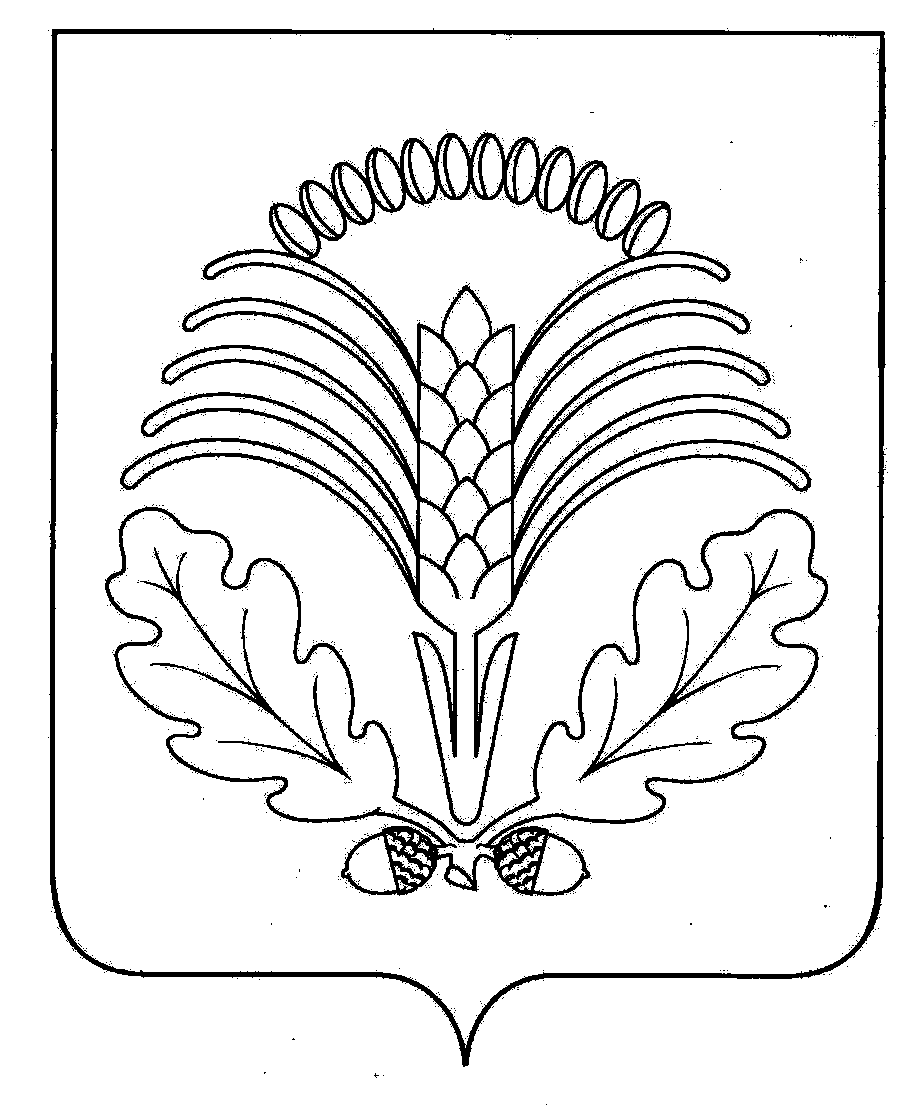 АДМИНИСТРАЦИЯГРИБАНОВСКОГО МУНИЦИПАЛЬНОГО РАЙОНАВОРОНЕЖСКОЙ  ОБЛАСТИП О С Т А Н О В Л Е Н И Еот  « 01 » 12. 2017г. № 633 . пгт. Грибановский О внесении  изменения  в административный регламент администрации  Грибановского  муниципального района  Воронежской  области по предоставлению муниципальной услуги «Предоставление разрешения на строительство», утвержденный постановлением администрации  Грибановского  муниципального района  Воронежской  области от 16.01.2013г. № 4 В целях  приведения  муниципального  правового  акта  в соответствие  с действующим  законодательством,  руководствуясь  Федеральным  законом  от 27.07.2010 №210-ФЗ «Об   организации  предоставления  государственных  и муниципальных  услуг», постановлением  администрации  Грибановского  муниципального  района  Воронежской  области  от 22.04.2015г №279 «О порядке  разработки  и утверждения  административных  регламентов  предоставления  муниципальных  услуг на территории Грибановского муниципального района Воронежской области», постановлением Правительства Воронежской области от 17.10.2017 №792 «Об  установлении случаев, при которых направление документов для выдачи разрешения на строительство и разрешения   на   ввод объекта  в  эксплуатацию  на  территории Воронежской области  осуществляется  исключительно  в  электронной форме», администрация Грибановского муниципального района Воронежской области п о с т а н о в л я е т:1.  Внести в административный регламент администрации  Грибановского  муниципального района  Воронежской  области по предоставлению муниципальной услуги «Предоставление разрешения на строительство», утвержденный постановлением администрации  Грибановского  муниципального района  Воронежской  области от 16.01.2013г. № 4 следующее изменение:1.1 Подпункт 2.6.1. пункта 2.6. регламента  дополнить частью следующего содержания: «Заявитель предоставляет документы, указанные в пункте 2.6.1. настоящего административного регламента исключительно в электронной форме в случае, если проектная документация объекта капитального строительства и (или) результаты инженерных изысканий, выполненные для подготовки такой проектной документации, а также иные документы, необходимые для проведения государственной экспертизы проектной документации и (или) результатов инженерных изысканий, были направлены в электронной форме, за исключением случаев выдачи разрешения на строительство автомобильных дорог общего пользования регионального или межмуниципального, а также местного значения»2. Контроль  исполнения  настоящего  постановления  оставляю за собой.И.о. главы     администрацииГрибановского муниципального района                                            Д.А. ШевелаПриложениек постановлению администрацииГрибановского муниципального района Воронежской областиот 01.12.2017. № 633.АДМИНИСТРАТИВНЫЙ РЕГЛАМЕНТ АДМИНИСТРАЦИИ ГРИБАНОВСКОГО  МУНИЦИПАЛЬНОГО РАЙОНА  ВОРОНЕЖСКОЙ ОБЛАСТИ ПО ПРЕДОСТАВЛЕНИЮ МУНИЦИПАЛЬНОЙ УСЛУГИ                                                                                                  "ПРЕДОСТАВЛЕНИЕ РАЗРЕШЕНИЯ НА СТРОИТЕЛЬСТВО"1. Общие положенияПредметом регулирования административного регламента «Предоставление разрешения на строительство» (далее – административный регламент) являются отношения, возникающие между заявителями, администрацией Грибановского муниципального района Воронежской области и многофункциональными центрами предоставления государственных и муниципальных услуг (далее – МФЦ),   при предоставлении муниципальной услуги по выдаче (предоставлению) разрешений на строительство, реконструкцию объектов капитального строительства, а также определение порядка, сроков и последовательности административных процедур при оказании муниципальной услуги.Заявителем, имеющим право на получение муниципальной услуги "Предоставление разрешения на строительство" (далее - муниципальная услуга), является застройщик - физическое или юридическое лицо, обеспечивающее на принадлежащем ему земельном участке строительство, реконструкцию объектов капитального строительства, либо их законные представители, действующие в силу закона или на основании договора, доверенности (далее - заявитель, заявители).	От имени юридических лиц заявление на предоставление государственной услуги по подготовке и  выдаче (предоставлению) разрешения на строительство, реконструкцию объектов капитального строительства могут подавать лица, действующие в соответствии с законом, иными правовыми актами и учредительными документами без доверенности; представители в силу полномочий, основанных на доверенности или договоре. В предусмотренных законом случаях от имени юридического лица могут действовать его участники.Орган, предоставляющий муниципальную услугу: администрация Грибановского муниципального района Воронежской области (далее – администрация района).Администрация района расположена по адресу: Воронежская область, Грибановский район, пгт. Грибановский, ул. Центральная, д. 4.Непосредственно в администрации района организацию предоставления муниципальной услуги обеспечивает  отдел градостроительной деятельности (далее – отдел).Адрес отдела: Воронежская область, Грибановский район, пгт. Грибановский, ул. Центральная, д. 4, каб. № 31.Отдел осуществляет прием заявителей в соответствии со следующим графиком: Понедельник – 13.00 - 17.00Четверг - 13.00 - 17.00Перерыв - 12.00 - 13.00Праздничные дни, а также продолжительность рабочего времени в предпраздничные дни устанавливаются в соответствии с действующим законодательством Российской Федерации.Справочные телефоны, факс отдела: тел. 8(47348)3-04-40,  факс 8(47348)3-03-54Адрес официального сайта администрации Грибановского муниципального района Воронежской области в информационно-телекоммуникационной сети Интернет http://gribmsu.ru/ , адрес электронной почты - grib@govvrn.ru За предоставлением муниципальной услуги заявитель может также обратиться в МФЦ. Сведения о месте нахождения, графике (режиме) работы, контактных телефонах (телефонах для справок и консультаций) МФЦ заявитель может получить на официальном сайте МФЦ. Заявители могут получить информацию по вопросам предоставления муниципальной услуги лично, по телефону, на официальном сайте администрации района в сети Интернет, на информационных стендах в администрации района, на официальном сайте МФЦ, а также воспользоваться федеральной государственной системой «Единый портал государственных и муниципальных услуг (функций)» (www.gosuslugi.ru), информационной системой «Портал государственных и муниципальных услуг Воронежской области» (www.pgu.govvrn.ru).1.4.1 Специалисты отдела проводят консультации и дают справки по вопросам предоставления муниципальной услуги, в том числе:- о месте нахождения и графике работы отдела;- о справочных телефонах отдела;- об адресе официального сайта в сети Интернет, адресе электронной почты;- о времени приема и выдачи документов;- о порядке получения заявителем информации по вопросам предоставления муниципальной услуги;- о сроках предоставления муниципальной услуги;- о ходе предоставления муниципальной услуги, в том числе:- о категории заявителей, имеющих право на получение муниципальной услуги;- о перечне документов, требуемых от заявителя, необходимых для получения муниципальной услуги;- о требованиях к заверению документов и сведений;- о получении заявления и направлении его на рассмотрение специалисту отдела;- о результатах предоставления муниципальной услуги.При ответах на телефонные звонки и устные обращения специалисты подробно и в вежливой (корректной) форме информируют обратившихся по интересующим их вопросам. Ответ на телефонный звонок должен начинаться с информации о наименовании органа, в который позвонил гражданин, фамилии, имени, отчестве и должности специалиста, должностного лица, принявшего телефонный звонок. Если специалист не может ответить на поставленные вопросы, телефонный звонок должен быть переадресован другому специалисту или же обратившемуся гражданину должен быть сообщен телефонный номер, по которому можно получить необходимую информацию.Время телефонного разговора не должно превышать 15 минут.1.4.2. Места информирования в администрации района, предназначенные для ознакомления заявителей с информационными материалами, оборудуются информационными стендами, стульями и столами для возможности оформления документов.На информационных стендах в доступных для ознакомления местах и на официальном сайте администрации района в сети Интернет размещается следующая информация:- график работы администрации района;- адрес расположения администрации района;- сведения о нормативных правовых актах, регулирующих предоставление муниципальной услуги;- сведения о порядке предоставления муниципальной услуги;- порядок обжалования результатов предоставления муниципальной услуги, действий и бездействия должностных лиц, предоставляющих муниципальную услугу.2. Стандарт предоставления муниципальной услугиНаименование муниципальной услуги – «Предоставление разрешения на строительство».Орган, предоставляющий муниципальную услугу: администрация Грибановского муниципального района Воронежской области.Структурное подразделение администрации Грибановского  муниципального района Воронежской области, обеспечивающее организацию предоставления муниципальной услуги: отдел градостроительной деятельности администрации Грибановского муниципального района Воронежской области (далее –  отдел).2.2.1. Отдел при предоставлении муниципальной услуги в целях получения документов, необходимых для подготовки и выдачи (предоставления) разрешения на строительство, реконструкцию объекта капитального строительства, информации для проверки сведений, представленных заявителем, осуществляет взаимодействие с Управлением Федеральной службы государственной регистрации, кадастра и картографии по Воронежской области.2.2.2. Заявитель в целях получения документов и информации, получаемых в рамках предоставления услуг, которые являются необходимыми и обязательными для предоставления муниципальной услуги, обращается:- в организации, имеющие свидетельство о допуске к выполнению работ по подготовке проектной документации для строительства и реконструкции объектов капитального строительства, выдаваемое саморегулируемыми организациями в строительной отрасли;- в федеральный орган исполнительной власти, орган исполнительной власти субъекта Российской Федерации, уполномоченный на проведение государственной экспертизы и государственной экологической экспертизы проектной документации, или подведомственные указанным органам государственные учреждения в случаях, предусмотренных частями 3.4, 6, 6.1 статьи 49 Градостроительного кодекса РФ;- к юридическому лицу, аккредитованному на проведение негосударственной экспертизы проектной документации, в соответствии с частью 11 статьи 49 Градостроительного кодекса РФ.2.2.3. Запрещается требовать от заявителя осуществления действий, в том числе согласований, необходимых для получения муниципальной услуги и связанных с обращением в иные государственные органы, органы местного самоуправления, организации, за исключением получения услуг и получения документов и информации, включенных в перечень услуг, которые являются необходимыми и обязательными для предоставления муниципальных услуг.2.3. Результатом предоставления государственной услуги является:- выдача разрешения на строительство, реконструкцию объекта капитального строительства (далее - разрешение на строительство);- обоснованный отказ в предоставлении разрешения на строительство.2.4. Срок предоставления государственной услуги.Срок предоставления муниципальной услуги не должен превышать 5 календарных дней со дня представления заявления с приложением документов, необходимых для предоставления муниципальной услуги, предусмотренных настоящим Административным регламентомСроки прохождения отдельных административных процедур, необходимых для предоставления государственной услуги включают: - прием и регистрация заявления и документов - в течение 1 календарного дня. При поступлении заявления и прилагаемых к нему документов в электронной форме в выходные (праздничные) дни регистрация производится на следующий рабочий день.- рассмотрение представленных документов, в том числе по истребованию документов (сведений), указанных в пункте 2.6.2 настоящего Административного регламента, в рамках межведомственного взаимодействия - 2 календарных дня;- принятие решения о выдаче(предоставлению) разрешения на строительство или об отказе в предоставлении разрешения на строительство,  подготовка разрешения на строительство – 1 день;- доведение решения до заявителя, выдача(предоставление) разрешения на строительство - 1 день.Срок исправления технических ошибок, допущенных при оформлении документов, не должен превышать трех рабочих дней с момента обнаружения ошибки или получения от любого заинтересованного лица в письменной форме заявления об ошибке в записях.По личному заявлению заявителя предоставление муниципальной услуги может быть приостановлено.Правовые основания для предоставления муниципальной услуги.Предоставление муниципальной услуги «Предоставление разрешения на строительство» осуществляется в соответствии с:- Градостроительным кодексом Российской Федерации от 24.04.2004                    № 190- ФЗ («Российская газета», 2004, № 290, 30 декабря);- Федеральным законом от 06.10.2003 № 131-ФЗ «Об общих принципах организации местного самоуправления в Российской Федерации» («Российская газета», 2003, № 202, 8 октября);- Федеральным законом от 27.07.2010 № 210-ФЗ «Об организации предоставления государственных и муниципальных услуг» («Российская газета», 2010, № 168, 30 июля);- Постановлением Правительства РФ от 24.11.2005 N 698 "О форме разрешения на строительство и форме разрешения на ввод объекта в эксплуатацию" ("Собрание законодательства Российской Федерации", 2005, N 48, ст. 5047);- Приказом Министерства регионального развития РФ от 19.10.2006 N 120 "Об утверждении инструкции о порядке заполнения формы разрешения на строительство" ("Бюллетень нормативных актов федеральных органов исполнительной власти", 2006, N 46, 13 ноября);- Уставом Грибановского муниципального района Воронежской области (утвержденного постановлением Совета народных депутатов Грибановского муниципального района от 29.06.2005 № 101);- иными  нормативными правовыми актами Российской Федерации, Воронежской области и Грибановского муниципального района Воронежской области, регламентирующими правоотношения в сфере предоставления государственных услуг.2.6. Исчерпывающий перечень документов, необходимых в соответствии с законодательными нормативными правовыми актами для предоставления государственной услуги, подлежащих предоставлению заявителем.2.6.1. Исчерпывающий перечень документов, необходимых в соответствии с нормативными правовыми актами для предоставления государственной услуги, подлежащих представлению заявителем:Муниципальная услуга предоставляется на основании заявления (приложение N 1 к настоящему Административному регламенту), поступившего в отдел или в МФЦ.К указанному заявлению прилагаются следующие документы:1) правоустанавливающие документы на земельный участок, в случае если указанные документы (их копии или сведения, содержащиеся в них) отсутствуют в Едином государственном реестре прав на недвижимое имущество и сделок с ним;2) градостроительный план земельного участка, выданный не ранее чем за три года до дня представления заявления на получение разрешения на строительство, или в случае выдачи разрешения на строительство линейного объекта реквизиты проекта планировки территории и проекта межевания территории;3) материалы, содержащиеся в проектной документации:а) пояснительная записка;б) схема планировочной организации земельного участка, выполненная в соответствии с градостроительным планом земельного участка, с обозначением места размещения объекта капитального строительства, подъездов и проходов к нему, границ зон действия публичных сервитутов, объектов археологического наследия;в) схема планировочной организации земельного участка, подтверждающая расположение линейного объекта в пределах красных линий, утвержденных в составе документов по планировке территорий применительно к линейным объектам;г) схемы, отображающие архитектурные решения;д) сведения об инженерном оборудовании, сводный план сетей инженерно-технического обеспечения с обозначением мест подключения проектируемого объекта капитального строительства к сетям инженерно-технического обеспечения;е) проект организации строительства объекта капитального строительства;ж) проект организации работ по сносу или демонтажу объектов капитального строительства или их частей (в случае проведения таких работ);4) положительное заключение экспертизы проектной документации объекта капитального строительства (применительно к отдельным этапам строительства в случае, предусмотренном частью 12.1 статьи 48 Градостроительного кодекса Российской Федерации), если такая проектная документация подлежит экспертизе в соответствии со статьей 49 Градостроительного кодекса Российской Федерации, положительное заключение государственной экспертизы проектной документации в случаях, предусмотренных частью 3.4 статьи 49 Градостроительного кодекса Российской Федерации, положительное заключение государственной экологической экспертизы проектной документации в случаях, предусмотренных частью 6 статьи 49 Градостроительного кодекса Российской Федерации;5) копия свидетельства об аккредитации юридического лица, выдавшего положительное заключение негосударственной экспертизы проектной документации, в случае если представлено заключение негосударственной экспертизы проектной документации;6) согласие всех правообладателей объекта капитального строительства в случае реконструкции такого объекта;7) решение общего собрания собственников помещений в многоквартирном доме, принятое в соответствии с жилищным законодательством в случае реконструкции многоквартирного дома, или, если в результате такой реконструкции произойдет уменьшение размера общего имущества в многоквартирном доме, согласие всех собственников помещений в многоквартирном доме.Заявление на бумажном носителе представляется:- посредством почтового отправления;- при личном обращении заявителя либо его законного представителя.В электронной форме заявление представляется путем заполнения формы, размещенной на Едином портале государственных и муниципальных услуг (функций) и (или) Портале государственных и муниципальных услуг Воронежской области. Заявитель предоставляет документы, указанные в пункте 2.6.1. настоящего административного регламента исключительно в электронной форме в случае, если проектная документация объекта капитального строительства и (или) результаты инженерных изысканий, выполненные для подготовки такой проектной документации, а также иные документы, необходимые для проведения государственной экспертизы проектной документации и (или) результатов инженерных изысканий, были направлены в электронной форме, за исключением случаев выдачи разрешения на строительство автомобильных дорог общего пользования регионального или межмуниципального, а также местного значения.Заявитель предоставляет документы, указанные в пункте 2.6.1. настоящего административного регламента исключительно в электронной форме в случае, если проектная документация объекта капитального строительства и (или) результаты инженерных изысканий, выполненные для подготовки такой проектной документации, а также иные документы, необходимые для проведения государственной экспертизы проектной документации и (или) результатов инженерных изысканий, были направлены в электронной форме, за исключением случаев выдачи разрешения на строительство автомобильных дорог общего пользования регионального или межмуниципального, а также местного значения.2.6.2. Исчерпывающий перечень документов, необходимых в соответствии с нормативными правовыми актами для предоставления муниципальной услуги, которые находятся в распоряжении государственных органов, органов местного самоуправления и иных организаций и которые заявитель вправе представить, в том числе в электронной форме:1) правоустанавливающие документы на земельный участок - для предоставления муниципальной услуги отдел в рамках межведомственного взаимодействия запрашивает данный документ в Управлении Федеральной службы государственной регистрации, кадастра и картографии по Воронежской области;2) градостроительный план земельного участка или в случае выдачи разрешения на строительство линейного объекта реквизиты проекта планировки территории и проекта межевания территории - данный документ находится в распоряжении администрации района;3) разрешение на отклонение от предельных параметров разрешенного строительства, реконструкции (в случае если застройщику было предоставлено такое разрешение в соответствии со статьей 40 Градостроительного кодекса РФ) - данный документ находится в распоряжении администрации района.Заявитель вправе представить указанные документы самостоятельно.Непредставление заявителем указанных документов не является основанием для отказа заявителю в предоставлении услуги.При предоставлении муниципальной услуги запрещается требовать от заявителя:- представления документов и информации или осуществления действий, представление или осуществление которых не предусмотрено нормативными правовыми актами, регулирующими отношения, возникающие в связи с предоставлением муниципальной услуги;- представления документов и информации, которые в соответствии с нормативными правовыми актами Российской Федерации, нормативными правовыми актами Воронежской области и муниципальными правовыми актами находятся в распоряжении органов, предоставляющих муниципальную услугу, иных государственных органов, органов местного самоуправления либо подведомственных государственным органам или органам местного самоуправления организаций, участвующих в предоставлении государственных и муниципальных услуг, за исключением документов, указанных в части 6 статьи 7 Федерального закона от 27.07.2010 № 210-ФЗ «Об организации предоставления государственных и муниципальных услуг».2.6.3. Перечень услуг, которые являются необходимыми и обязательными для предоставления муниципальной услуги, в том числе сведения о документе (документах), выдаваемом (выдаваемых) организациями, участвующими в предоставлении государственных услуг:Для получения разрешения на строительство, реконструкцию объекта капитального строительства заявителю необходимо получить результаты предоставления услуги, которая является необходимой и обязательной согласно перечню услуг, утвержденному Решением Совета народных депутатов Грибановского муниципального района Воронежской области от 21.02.2012 N 316. Таким результатом является положительное заключение экспертизы проектной документации.2.6.4. По заявлению застройщика администрация района может выдать разрешение на отдельные этапы строительства, реконструкции.2.7. Исчерпывающий перечень оснований для отказа в приеме документов, необходимых для предоставления государственной услуги.Основанием для отказа в приеме документов, необходимых для предоставления муниципальной услуги, является:- заявление подано лицом, не уполномоченным совершать такого рода действия.2.8. Исчерпывающий перечень оснований для отказа в предоставлении муниципальной услуги.Основаниями для отказа в предоставлении муниципальной услуги по выдаче(предоставлении) разрешения на строительство являются:- отсутствие документов, перечисленных в пункте 2.6.1 настоящего Административного регламента;- несоответствие объекта капитального строительства требованиям градостроительного плана земельного участка или в случае строительства, реконструкции, капитального ремонта линейного объекта требованиям проекта планировки территории и проекта межевания территории;- несоответствие представленных документов требованиям, установленным в разрешении на отклонение от предельных параметров разрешенного строительства.Отказ в предоставлении разрешения на строительство может быть оспорен в судебном порядке.2.9. Предоставление муниципальной услуги осуществляется на безвозмездной основе.2.10. Максимальный срок ожидания в очереди при подаче запроса о предоставлении государственной услуги и при получении результата предоставления муниципальной услуги.Максимальное время ожидания в очереди при подаче заявления на предоставление разрешения не должно превышать 15 минут.Максимальное время ожидания в очереди при получении разрешения не должно превышать 15 минут.2.11. Требования к помещениям, в которых предоставляется муниципальная услуга.2.11.1. Прием граждан осуществляется в специально выделенных для предоставления муниципальных услуг помещениях.Помещения должны содержать места для информирования, ожидания и приема граждан. Помещения должны соответствовать санитарно-эпидемиологическим правилам и нормам, а также быть оборудованы противопожарной системой и средствами пожаротушения.У входа в каждое помещение размещается табличка с наименованием помещения (зал ожидания, приема/выдачи документов и т.д.).2.11.2. Около здания должны быть организованы парковочные места для автотранспорта, в том числе для лиц с ограниченными возможностями здоровья (инвалидов).Доступ заявителей к парковочным местам является бесплатным.2.11.3. В помещениях для ожидания заявителям отводятся места, оборудованные стульями, кресельными секциями. В местах ожидания должны быть предусмотрены средства для оказания первой помощи и доступные места общего пользования.2.11.4. Места информирования, предназначенные для ознакомления заявителей с информационными материалами, оборудуются:- информационными стендами, на которых размещается визуальная и текстовая информация;- стульями и столами для оформления документов.К информационным стендам должна быть обеспечена возможность свободного доступа граждан.На информационных стендах, а также на официальных сайтах в сети Интернет размещается следующая обязательная информация:- номера телефонов, факсов, адреса официальных сайтов, электронной почты органов, предоставляющих муниципальную услугу;- режим работы органов, предоставляющих муниципальную услугу;- графики личного приема граждан уполномоченными должностными лицами;- номера кабинетов, где осуществляются прием письменных обращений граждан и устное информирование граждан; фамилии, имена, отчества и должности лиц, осуществляющих прием письменных обращений граждан и устное информирование граждан;- текст настоящего административного регламента (полная версия - на официальном сайте администрации района в сети Интернет);- тексты, выдержки из нормативных правовых актов, регулирующих предоставление муниципальной услуги;- образцы оформления документов.2.11.6. В редакции постановления от 28.04.2016 г. № 152.Помещения для приема заявителей должны быть оборудованы табличками с указанием номера кабинета и должности лица, осуществляющего прием. Место для приема заявителей должно быть оборудовано стулом, иметь место для написания заявлений и размещения документов.2.11.7. Требования к обеспечению условий доступности муниципальных услуг для инвалидов. (В редакции постановления от 28.04.2016 г. № 152)Орган, предоставляющий муниципальную услугу, обеспечивает условия доступности для беспрепятственного доступа инвалидов в здание и помещения, в котором предоставляется муниципальная услуга, и получения муниципальной услуги в соответствии с требованиями, установленными Федеральным законом от 24.11.1995 № 181-ФЗ «О социальной защите инвалидов в Российской Федерации», и другими законодательными и иными нормативными правовыми актами Российской Федерации и Воронежской области.Если здание и помещения, в котором предоставляется услуга, не приспособлены или не полностью приспособлены для потребностей инвалидов, орган, предоставляющий муниципальную услугу, обеспечивает предоставление муниципальной услуги по месту жительства инвалида2.12. Показатели качества предоставления муниципальной услуги:а) соблюдение сроков предоставления государственной услуги, определенных п. 2.4 настоящего Административного регламента;б) отсутствие поданных в установленном порядке жалоб со стороны потребителей государственной услуги на решения или действия (бездействия) должностных лиц, принятые или осуществленные ими при предоставлении государственной услуги.2.13. Иные требования и особенности предоставления муниципальных услуг в электронной форме.2.13.1. Прием заявителей (прием и выдача документов) осуществляется уполномоченными должностными лицами МФЦ, в случае наличия соглашения о взаимодействии.2.13.2. Прием заявителей уполномоченными лицами осуществляется в соответствии с графиком (режимом) работы МФЦ.2.13.3. Заявителям обеспечивается возможность копирования формы заявления, необходимого для получения муниципальной услуги, размещенного на официальном сайте администрации района в сети Интернет (http://admingribanovka.e-gov36.ru), на Едином портале государственных и муниципальных услуг (функций) (www.gosuslugi.ru) и Портале государственных и муниципальных услуг Воронежской области (www.pgu.govvrn.ru).2.13.4. Заявитель в целях получения муниципальной услуги может подать заявление в электронном виде с использованием информационно-технологической и коммуникационной инфраструктуры, в том числе Единого портала государственных и муниципальных услуг (функций) и (или) Портала государственных и муниципальных услуг Воронежской области.3. Состав, последовательность и сроки выполненияадминистративных процедур, требования к порядку ихвыполнения, в том числе особенности выполненияадминистративных процедур в электронной форме, а также особенности выполнения административных процедур в многофункциональных центрах.3.1. Исчерпывающий перечень административных процедур3.1.1. Предоставление муниципальной услуги включает в себя следующие административные процедуры:- прием и регистрация заявления и прилагаемых к нему документов;- рассмотрение представленных документов; истребование документов (сведений), указанных в пункте 2.6.2 настоящего Административного регламента, в рамках межведомственного взаимодействия, которые находятся в распоряжении государственных органов, органов местного самоуправления и иных органов;- подготовка разрешения на строительство либо уведомления о мотивированном отказе в предоставлении муниципальной услуги;- выдача (предоставление) заявителю разрешения на строительство, реконструкцию объекта капитального строительства либо выдача (направление) уведомления о мотивированном отказе в предоставлении муниципальной услуги.3.1.2. Последовательность действий при предоставлении муниципальной услуги отражена в блок-схеме предоставления муниципальной услуги, приведенной в приложении N 3 к настоящему Административному регламенту.3.1.3. Срок исправления технических ошибок, допущенных при оформлении документов, не должен превышать трех рабочих дней с момента обнаружения ошибки или получения от любого заинтересованного лица в письменной форме заявления об ошибке в записях.3.2. Прием и регистрация заявления и прилагаемых к нему документов:3.2.1. Основанием для начала административной процедуры является личное обращение заявителя или его уполномоченного представителя в отдел, МФЦ с заявлением либо поступление заявления в адрес отдела, МФЦ посредством почтового отправления с описью вложения и уведомлением о вручении, с использованием информационно-технологической и коммуникационной инфраструктуры, в том числе Единого портала государственных и муниципальных услуг (функций) и (или) Портала государственных и муниципальных услуг Воронежской области.3.2.2. Заявление о предоставлении разрешения на строительство составляется по установленному образцу (приложение N 1 к настоящему Административному регламенту). Заявление может быть заполнено от руки или машинописным способом, распечатано посредством электронных печатающих устройств.К заявлению должны быть приложены документы, указанные в п. 2.6.1 настоящего Административного регламента.Рассмотрение заявления о предоставлении разрешения на строительство может быть прекращено при поступлении от заявителя письменного заявления о прекращении рассмотрении заявления.3.2.3. При личном обращении заявителя или уполномоченного представителя в отдел либо МФЦ должностное лицо, уполномоченное на прием документов:- устанавливает предмет обращения, устанавливает личность заявителя, проверяет документ, удостоверяющий личность заявителя;- проверяет полномочия заявителя, в том числе полномочия представителя гражданина действовать от его имени, полномочия представителя юридического лица действовать от имени юридического лица;- проверяет соответствие заявления установленным требованиям;- проверяет наличие документов, прилагаемых к заявлению установленным требованиям;- проверяет соответствие представленных документов следующим требованиям: документы скреплены печатями, имеют надлежащие подписи определенных законодательством должностных лиц; в документах нет подчисток, приписок, зачеркнутых слов и иных неоговоренных исправлений; документы не имеют серьезных повреждений, наличие которых не позволяет однозначно истолковать их содержание;- регистрирует заявление с прилагаемым комплектом документов;- выдает расписку в получении документов по установленной форме (приложение N 4 к настоящему Административному регламенту) с указанием перечня документов и даты их получения.3.2.4. В случае обращения заявителя за предоставлением муниципальной услуги через МФЦ зарегистрированное заявление передается с сопроводительным письмом в адрес отдела в течение одного рабочего дня с момента регистрации.3.2.5. При поступлении заявления и документов почтовым отправлением сопроводительное письмо к заявлению и документам на предоставление разрешения на строительство регистрируется как входящая корреспонденция и передается для исполнения в отдел в течение одного рабочего дня с момента регистрации.3.2.6. При наличии оснований, указанных в п. 2.7 настоящего Административного регламента, специалист, ответственный за прием документов, уведомляет заявителя о наличии препятствий к принятию документов, возвращает документы, объясняет заявителю содержание выявленных недостатков в представленных документах и предлагает принять меры по их устранению.3.2.7. Результатом административной процедуры является прием и регистрация заявления и комплекта документов, выдача расписки в получении документов с указанием их перечня и даты получения (отметка на копии заявления (втором экземпляре заявления - при наличии) либо возврат документов.3.2.8. Максимальный срок исполнения административной процедуры - 1 календарный день.3.3. Рассмотрение представленных документов; истребование документов (сведений), указанных в пункте 2.6.2 настоящего Административного регламента, в рамках межведомственного взаимодействия, которые находятся в распоряжении государственных органов, органов местного самоуправления и иных органов.3.3.1. Основанием для начала административной процедуры является поступление заявления и прилагаемых к нему документов в отдел.3.3.2. Начальник отдела (главный архитектор) определяет должностное лицо, ответственное за предоставление муниципальной услуги (далее - специалист).3.3.3. Специалист проводит проверку заявления и прилагаемых документов на соответствие требованиям, установленным пунктом 2.6 настоящего административного регламента.3.3.4. В случае отсутствия оснований, установленных пунктом 2.8 настоящего Административного регламента, а также отсутствия в представленном пакете документов, указанных в пункте 2.6.2, специалист в рамках межведомственного взаимодействия в течение 5 рабочих дней направляет запрос в Управление Федеральной службы государственной регистрации, кадастра и картографии по Воронежской области на получение выписки из Единого государственного реестра прав на недвижимое имущество и сделок с ним о зарегистрированных правах на объект недвижимости.3.3.5. По результатам полученных сведений (документов) специалист осуществляет проверку документов, представленных заявителем, и проводит проверку проектной документации или схемы планировочной организации земельного участка с обозначением места размещения объекта требованиям градостроительного плана земельного участка либо в случае выдачи разрешения на строительство линейного объекта требованиям проекта планировки территории и проекта межевания территории, а также красным линиям, которая включает:- проверку соответствия названия и параметров объекта, указанных в заявлении, положительному заключению государственной экспертизы;- проверку соответствия проектной документации или схемы планировочной организации земельного участка с обозначением места размещения объекта индивидуального жилищного строительства требованиям градостроительного плана земельного участка либо в случае выдачи разрешения на строительство линейного объекта требованиям проекта планировки территории и проекта межевания территории, а также красным линиям. В случае выдачи лицу разрешения на отклонение от предельных параметров разрешенного строительства, реконструкции проводится проверка проектной документации или указанной схемы планировочной организации земельного участка на соответствие требованиям, установленным в разрешении на отклонение от предельных параметров разрешенного строительства, реконструкции.3.3.6 Специалист отдела оформляет установленной формы сопроводительную карточку, в которой фиксируется прохождение административных процедур.Сопроводительная карточка подписывается специалистом с указанием его фамилии, должности и даты приема документов.Специалист отдела оформляет опись принятых документов по установленной форме в 2 экземплярах. В описи указываются:- дата представления документов;- перечень документов с указанием их наименования, реквизитов;- количество листов в каждом документе;- регистрационный номер заявления;- фамилия и инициалы специалиста, принявшего документы и сделавшего соответствующую запись в книге учета входящих документов, а также его подпись;- телефон, фамилия и инициалы специалиста, у которого заявитель в течение срока подготовки разрешения может узнать о стадии рассмотрения документов и времени, оставшемся до его завершения. Специалист передает заявителю один экземпляр описи, а другой экземпляр помещает в дело.Специалист сличает копии документов с их подлинными экземплярами, выполняет на них надпись об их соответствии подлинным экземплярам, заверяет своей подписью с указанием фамилии и инициалов и предлагает заявителю заверить надпись своей подписью.3.3.7. Специалист отдела формирует дело. Порядок следования документов в деле должен соответствовать их перечислению в пункте 2.6 настоящего административного регламента и соответствовать перечислению в описи. Каждый лист дела нумеруется.3.3.8. Результатом административной процедуры является установление предмета отсутствия оснований, указанных в пункте 2.8 настоящего Административного регламента.Максимальный срок исполнения административной процедуры - 5 календарных дней.3.4. Подготовка разрешения на строительство либо уведомления о мотивированном отказе в предоставлении муниципальной услуги.3.4.1. В случае отсутствия оснований, указанных в пункте 2.8 настоящего Административного регламента, принимается решение о подготовке разрешения на строительство.3.4.2. В случае наличия оснований, указанных в пункте 2.8 настоящего Административного регламента, принимается решение об отказе в предоставлении муниципальной услуги.3.4.3. По результатам принятого решения специалист:3.4.3.1. Готовит проект разрешения на строительство по форме, установленной Приказом Министерства строительства и жилищно-коммунального хозяйства Российской Федерации №117/пр от 19.02.2015 г. "Об утверждении формы разрешения на строительство и формы разрешения на ввод объекта в эксплуатацию" либо уведомление о мотивированном отказе в предоставлении муниципальной услуги.3.4.3.2. Передает подготовленные проект разрешения на строительство либо уведомление о мотивированном отказе в предоставлении муниципальной услуги на согласование начальнику отдела, затем на подписание уполномоченному лицу администрации района.3.4.3.3. Регистрирует разрешение на строительство либо уведомление о мотивированном отказе в предоставлении муниципальной услуги в журнале регистрации.3.4.4. При поступлении в отдел заявления о предоставлении разрешения на строительство через МФЦ зарегистрированное разрешение либо уведомление о мотивированном отказе в предоставлении муниципальной услуги направляются с сопроводительным письмом в адрес МФЦ в течение одного календарного дня со дня регистрации указанных документов.3.4.5. Разрешение на строительство выдается на весь срок, предусмотренный проектом организации строительства объекта капитального строительства, за исключением случаев, если такое разрешение выдается на отдельные этапы строительства, реконструкции.Срок действия разрешения на строительство может быть продлен по заявлению застройщика, поданному не менее чем за шестьдесят дней до истечения срока действия разрешения (приложение N 2 настоящего Административного регламента).В продлении срока действия разрешения может быть отказано в случае, если строительство, реконструкция, капитальный ремонт объекта капитального строительства не начаты до истечения срока подачи такого заявления.3.4.6. Результатом административной процедуры является подготовка разрешения на строительство либо уведомления о мотивированном отказе в предоставлении муниципальной услуги.3.4.7. Максимальный срок исполнения административной процедуры - 3 календарных дня.3.5. Предоставление заявителю разрешения на строительство либо выдача (направление) уведомления о мотивированном отказе в предоставлении муниципальной услуги.3.5.1. Разрешение на строительство выдается заявителю в течение 1 календарного дня со дня его подписания в администрации района по адресу: пгт. Грибановский, ул. Центральная, д. 4, каб. 31 или в МФЦ.3.5.2. В случае неполучения заявителем разрешения на строительство в срок, установленный пунктом 3.5.1 настоящего административного регламента, уведомление подготовке и возможности получения разрешения на строительство в течение одного календарного дня направляется по адресу, указанному в заявлении.3.5.3. Уведомление о мотивированном отказе в предоставлении муниципальной услуги в течение одного календарного дня со дня принятия решения выдается заявителю в администрации района: пгт. Грибановский, ул. Центральная, д. 4, каб. 31, или в МФЦ. 3.5.4. В случае неполучения заявителем уведомления о мотивированном отказе в предоставлении муниципальной услуги в срок, установленный пунктом 3.5.3 настоящего административного регламента, уведомление о мотивированном отказе в предоставлении муниципальной услуги в течение одного календарного дня направляется по адресу, указанному в заявлении.3.5.5. При поступлении в администрацию района заявления о предоставлении разрешения на строительство  через МФЦ направление уведомления об возможности получения разрешения на строительство либо уведомления о мотивированном отказе в предоставлении муниципальной услуги осуществляется уполномоченными должностными лицами МФЦ.3.5.6. Результатом административной процедуры является выдача(предоставление) заявителю лично по месту обращения разрешения на строительство либо выдача(предоставление) заявителю лично по месту обращения или направление по адресу, указанному в заявлении, уведомления о мотивированном отказе в предоставлении муниципальной услуги.3.5.7. Максимальный срок исполнения административной процедуры - 1 календарный день.3.5.8. Застройщик в течение десяти дней со дня получения разрешения на строительство обязан безвозмездно передать в отдел сведения о площади, высоте и количестве этажей планируемого объекта капитального строительства, сетях инженерно-технического обеспечения, один экземпляр копии результатов инженерных изысканий и по одному экземпляру копий разделов проектной документации: схемы планировочной организации земельного участка, выполненной в соответствии с градостроительным планом земельного участка; перечня мероприятий по охране окружающей среды; перечня мероприятий по обеспечению пожарной безопасности; перечня мероприятий по обеспечению доступа инвалидов к объектам здравоохранения, образования, культуры, отдыха, спорта и иным объектам социально-культурного и коммунально-бытового назначения, объектам транспорта, торговли, общественного питания, объектам делового, административного, финансового, религиозного назначения, объектам жилищного фонда (в случае подготовки соответствующей проектной документации); перечня мероприятий по обеспечению соблюдения требований энергетической эффективности и требований оснащенности зданий, строений, сооружений приборами учета используемых энергетических ресурсов.3.6. Подача заявителем запроса и иных документов, необходимых для предоставления муниципальной услуги, и прием таких запросов и документов в электронной форме3.6.1. Подача заявителем заявления и иных документов, необходимых для предоставления муниципальной услуги, в электронной форме предусмотрена при помощи информационно-технологической и коммуникационной инфраструктуры, в том числе Единого портала государственных и муниципальных услуг (функций) и (или) Портала государственных и муниципальных услуг Воронежской области.3.6.2. Заявитель вправе получить сведения о ходе предоставления муниципальной услуги в электронной форме с использованием информационно-технологической и коммуникационной инфраструктуры, в том числе Единого портала государственных и муниципальных услуг (функций) и (или) Портала государственных и муниципальных услуг Воронежской области.3.6.3. Получение результата муниципальной услуги в электронной форме предусмотрено.3.7. Взаимодействие отдела с иными органами государственной власти, органами местного самоуправления и организациями, участвующими в предоставлении муниципальных услуг в электронной форме.Для получения правоустанавливающих документов на земельный участок предусмотрено межведомственное взаимодействие отдела с Управлением Федеральной службы государственной регистрации, кадастра и картографии по Воронежской области в электронной форме.Заявитель вправе представить указанный документ самостоятельно.4. Формы контроля за исполнением административногорегламента4.1. Текущий контроль организации предоставления муниципальной услуги осуществляется главой администрации Грибановского муниципального района Воронежской области.4.2. Перечень иных должностных лиц администрации района, осуществляющих текущий контроль организации предоставления муниципальной услуги, в том числе реализации предусмотренных настоящим административным регламентом административных процедур, устанавливается Уставом Грибановского муниципального района, положениями об отделах администрации района, ответственных за предоставление муниципальной услуги, и должностными инструкциями муниципальных служащих.Муниципальные служащие, ответственные за предоставление муниципальной услуги, несут персональную ответственность за соблюдение сроков и порядка исполнения каждой административной процедуры, предусмотренной настоящим административным регламентом.4.3. Текущий контроль осуществляется путем проведения должностным лицом, ответственным за организацию работы по предоставлению муниципальной услуги, проверок соблюдения и исполнения муниципальными служащими положений настоящего административного регламента, иных нормативных правовых актов Российской Федерации, Воронежской области, Грибановского муниципального района Воронежской области.4.4. Порядок и периодичность осуществления плановых и внеплановых проверок полноты и качества предоставления муниципальной услуги устанавливаются на основании квартальных, полугодовых или годовых планов работы, утверждаемых главой администрации района.Внеплановая проверка может проводиться по конкретному обращению заявителя или иных заинтересованных лиц. Для проведения внеплановой проверки полноты и качества организации предоставления муниципальной услуги формируется комиссия, состав которой утверждается нормативным правовым актом.Результаты проверки оформляются в виде справки, в которой отмечаются выявленные недостатки и указываются предложения по их устранению.По результатам проведенных проверок в случае выявления нарушений прав заявителей виновные лица привлекаются к ответственности в соответствии с действующим законодательством Российской Федерации.5. Досудебный (внесудебный) порядок обжалования решенийи действий (бездействия) органа, предоставляющегомуниципальную услугу, а также должностных лиц,муниципальных служащих5.1. Заявители имеют право на обжалование решений и действий (бездействия) должностных лиц администрации района в досудебном порядке, на получение информации, необходимой для обоснования и рассмотрения жалобы.5.2. Заявитель может обратиться с жалобой в том числе в следующих случаях:1) нарушение срока регистрации заявления заявителя об оказании муниципальной услуги;2) нарушение срока предоставления муниципальной услуги;3) требование у заявителя документов, не предусмотренных нормативными правовыми актами Российской Федерации, нормативными правовыми актами Воронежской области для предоставления муниципальной услуги;4) отказ в приеме документов, предоставление которых предусмотрено нормативными правовыми актами Российской Федерации, нормативными правовыми актами Воронежской области для предоставления муниципальной услуги, у заявителя;5) отказ в предоставлении муниципальной услуги, если основания отказа не предусмотрены федеральными законами и принятыми в соответствии с ними иными нормативными правовыми актами Российской Федерации, нормативными правовыми актами Воронежской области;6) затребование с заявителя при предоставлении муниципальной услуги платы, не предусмотренной нормативными правовыми актами Российской Федерации, нормативными правовыми актами Воронежской области;7) отказ должностного лица администрации района в исправлении допущенных опечаток и ошибок в выданных в результате предоставления муниципальной услуги документах либо нарушение установленного срока таких исправлений.5.3. Жалоба может быть подана в письменной форме на бумажном носителе или в электронной форме.Жалобу вправе подать физическое или юридическое лицо (за исключением государственных органов и их территориальных органов, органов государственных внебюджетных фондов и их территориальных органов, органов местного самоуправления) либо их уполномоченные представители (далее - заявитель), обратившиеся в администрацию района, многофункциональный центр при наличии соглашения о взаимодействии между многофункциональным центром и администрацией района с запросом о предоставлении муниципальной услуги, выраженным в устной, письменной или электронной форме.В случае если жалоба подается через представителя заявителя, также представляется документ, подтверждающий полномочия на осуществление действий от имени заявителя. В качестве документа, подтверждающего полномочия на осуществление действий от имени заявителя, может быть представлена:1) оформленная в соответствии с законодательством Российской Федерации доверенность (для физических лиц);2) оформленная в соответствии с законодательством Российской Федерации доверенность, заверенная печатью заявителя и подписанная руководителем заявителя или уполномоченным этим руководителем лицом (для юридических лиц);3) копия решения о назначении или об избрании либо приказа о назначении физического лица на должность, в соответствии с которым такое физическое лицо обладает правом действовать от имени заявителя без доверенности.5.4. Жалоба должна содержать:1) наименование органа, предоставляющего муниципальную услугу (администрация района), должностного лица администрации района либо муниципального служащего, решения и действия (бездействие) которых обжалуются;2) фамилию, имя, отчество (последнее - при наличии), сведения о месте жительства заявителя - физического лица либо наименование, сведения о месте нахождения заявителя - юридического лица, а также номер (номера) контактного телефона, адрес (адреса) электронной почты (при наличии) и почтовый адрес, по которым должен быть направлен ответ заявителю;3) сведения об обжалуемых решениях и действиях (бездействии) администрации района, должностного лица администрации района, либо муниципального служащего;4) доводы, на основании которых заявитель не согласен с решением и действием (бездействием) администрации района, должностного лица администрации района либо муниципального служащего. Заявителем могут быть представлены документы (при наличии), подтверждающие доводы заявителя, либо их копии.5.5. Должностные лица администрации района, указанные в пункте 5.9 настоящего раздела административного регламента, проводят личный прием заявителей.Личный прием должностными лицами проводится по предварительной записи. Запись заявителей проводится при личном обращении или с использованием средств телефонной связи по номерам телефонов, которые размещаются на официальном сайте администрации района в сети Интернет и информационных стендах.Специалист, осуществляющий запись заявителей на личный прием, информирует заявителя о дате, времени, месте приема, должности, фамилии, имени и отчестве должностного лица, осуществляющего прием.5.6. Должностное лицо, уполномоченное на рассмотрение жалобы, или администрация района отказывают в удовлетворении жалобы в следующих случаях:1) наличие вступившего в законную силу решения суда, арбитражного суда по жалобе о том же предмете и по тем же основаниям;2) подача жалобы лицом, полномочия которого не подтверждены в порядке, установленном законодательством;3) наличие решения по жалобе, принятого ранее в соответствии с требованиями настоящего Закона Воронежской области в отношении того же заявителя и по тому же предмету жалобы.Должностное лицо, уполномоченное на рассмотрение жалобы, или администрация района вправе оставить жалобу без ответа в следующих случаях:1) наличие в жалобе нецензурных либо оскорбительных выражений, угроз жизни, здоровью и имуществу должностного лица, а также членов его семьи;2) отсутствие возможности прочитать какую-либо часть текста жалобы, фамилию, имя, отчество (при наличии) и (или) почтовый адрес заявителя, указанные в жалобе.5.7. Основанием для начала процедуры досудебного (внесудебного) обжалования является поступление жалобы в администрацию района.5.8. Заявители имеют право на получение документов и информации, необходимых для обоснования и рассмотрения жалобы.5.9. Заявители могут обжаловать решения и действия (бездействие) должностных лиц, муниципальных служащих администрации района:- у начальника отдела градостроительной деятельности- у главы администрации Грибановского муниципального района Воронежской области.5.10. Жалоба, поступившая в администрацию района, подлежит рассмотрению должностным лицом, наделенным полномочиями по рассмотрению жалоб, в течение пятнадцати рабочих дней со дня ее регистрации, а в случае обжалования отказа администрации района, должностного лица администрации района, в приеме документов у заявителя либо в исправлении допущенных опечаток и ошибок или в случае обжалования нарушения установленного срока таких исправлений - в течение пяти рабочих дней со дня ее регистрации.5.11. По результатам рассмотрения жалобы администрация района принимает решение об удовлетворении жалобы либо об отказе в ее удовлетворении. Указанное решение принимается в форме акта.При удовлетворении жалобы администрация района принимает исчерпывающие меры по устранению выявленных нарушений, в том числе по предоставлению заявителю результата муниципальной услуги, не позднее 5 рабочих дней со дня принятия решения, если иное не установлено законодательством Российской Федерации.Ответ по результатам рассмотрения жалобы направляется заявителю не позднее дня, следующего за днем принятия решения, в письменной форме.В ответе по результатам рассмотрения жалобы указываются:1) наименование исполнительного органа Грибановского муниципального района Воронежской области, предоставляющего муниципальную услугу (администрация района), рассмотревшего жалобу, должность, фамилия, имя, отчество (при наличии) его должностного лица, принявшего решение по жалобе;2) номер, дата, место принятия решения, включая сведения о должностном лице, решение или действие (бездействие) которого обжалуется;3) фамилия, имя, отчество (при наличии) или наименование заявителя;4) основания для принятия решения по жалобе;5) принятое по жалобе решение;6) в случае если жалоба признана обоснованной, сроки устранения выявленных нарушений, в том числе срок предоставления результата муниципальной услуги;7) сведения о порядке обжалования принятого по жалобе решения.Ответ по результатам рассмотрения жалобы подписывается уполномоченным на рассмотрение жалобы должностным лицом администрации района.Должностное лицо, муниципальный служащий, на решение, действие (бездействие) которого поступила жалоба, вправе ознакомиться с результатом рассмотрения жалобы.5.12. По желанию заявителя ответ по результатам рассмотрения жалобы может быть представлен не позднее дня, следующего за днем принятия решения, в форме электронного документа, подписанного электронной подписью уполномоченного на рассмотрение жалобы должностного лица и (или) администрации района, вид которой установлен законодательством Российской Федерации.5.13. В случае установления в ходе или по результатам рассмотрения жалобы признаков состава административного правонарушения или преступления должностное лицо, наделенное полномочиями по рассмотрению жалоб в соответствии с пунктом 5.9 настоящего административного регламента, незамедлительно направляет имеющиеся материалы в органы прокуратуры.Приложение № 1к административномурегламентукому:Заявлениео предоставлении разрешения на строительство  									     Приложение № 2к административномурегламентукому:	Заявлениео продлении срока действия разрешения на строительство Приложение № 3к административномурегламентуБлок-схема предоставления государственной услугиПриложение № 4к административному регламентуРАСПИСКАв получении документов, представленных дляпринятия решения о предоставлении разрешения на строительство,реконструкцию объекта капитального строительства    Настоящим удостоверяется, что заявитель____________________________________________________________________                         (фамилия, имя, отчество)представил, а сотрудник __________________ ____________________________получил "_____" ________________ _________ документы в                               (число) (месяц прописью)  (год)количестве ______________________________ экземпляров по прилагаемому к                                     (прописью)заявлению  перечню  документов,  необходимых  для принятия решения о предоставлении разрешения    на    строительство,   реконструкцию   объекта   капитального строительства (согласно п. 2.6.1 настоящего Административного регламента).__________________________________________________________________________________________________________________________________________________________________________________________________________________________________________________________________________________________________________________ _______________ _________________     (Должность специалиста,          (подпись)    (расшифровка подписи)ответственного за прием документов)    Перечень документов, которые будут получены по межведомственным запросам: __________________________________________________________________.__________________________________________________________________.__________________________________________________________________._______________________        ______________       ______________________(должность специалиста,                                                     (подпись)                                                     (расшифровка подписи)      ответственного за    прием документов)(наименование органа, осуществляющего выдачу разрешения на строительство)от кого:     (наименование застройщика,                         планирующего осуществить строительство,реконструкцию, ФИО, почтовый адрес - для физических лиц,полное наименование организации и ФИО должностного лица, ИНН, почтовый адрес - для юридических лиц)Прошу выдать разрешение на строительство для строительства/ реконструкции/ капитального ремонта/ осуществления этапа строительства/ реконструкции объекта капитального строительстваПрошу выдать разрешение на строительство для строительства/ реконструкции/ капитального ремонта/ осуществления этапа строительства/ реконструкции объекта капитального строительстваПрошу выдать разрешение на строительство для строительства/ реконструкции/ капитального ремонта/ осуществления этапа строительства/ реконструкции объекта капитального строительстваПрошу выдать разрешение на строительство для строительства/ реконструкции/ капитального ремонта/ осуществления этапа строительства/ реконструкции объекта капитального строительстваПрошу выдать разрешение на строительство для строительства/ реконструкции/ капитального ремонта/ осуществления этапа строительства/ реконструкции объекта капитального строительстваПрошу выдать разрешение на строительство для строительства/ реконструкции/ капитального ремонта/ осуществления этапа строительства/ реконструкции объекта капитального строительстваПрошу выдать разрешение на строительство для строительства/ реконструкции/ капитального ремонта/ осуществления этапа строительства/ реконструкции объекта капитального строительстваПрошу выдать разрешение на строительство для строительства/ реконструкции/ капитального ремонта/ осуществления этапа строительства/ реконструкции объекта капитального строительстваПрошу выдать разрешение на строительство для строительства/ реконструкции/ капитального ремонта/ осуществления этапа строительства/ реконструкции объекта капитального строительстваПрошу выдать разрешение на строительство для строительства/ реконструкции/ капитального ремонта/ осуществления этапа строительства/ реконструкции объекта капитального строительстваПрошу выдать разрешение на строительство для строительства/ реконструкции/ капитального ремонта/ осуществления этапа строительства/ реконструкции объекта капитального строительстваПрошу выдать разрешение на строительство для строительства/ реконструкции/ капитального ремонта/ осуществления этапа строительства/ реконструкции объекта капитального строительстваПрошу выдать разрешение на строительство для строительства/ реконструкции/ капитального ремонта/ осуществления этапа строительства/ реконструкции объекта капитального строительстваПрошу выдать разрешение на строительство для строительства/ реконструкции/ капитального ремонта/ осуществления этапа строительства/ реконструкции объекта капитального строительстваПрошу выдать разрешение на строительство для строительства/ реконструкции/ капитального ремонта/ осуществления этапа строительства/ реконструкции объекта капитального строительстваПрошу выдать разрешение на строительство для строительства/ реконструкции/ капитального ремонта/ осуществления этапа строительства/ реконструкции объекта капитального строительстваПрошу выдать разрешение на строительство для строительства/ реконструкции/ капитального ремонта/ осуществления этапа строительства/ реконструкции объекта капитального строительстваПрошу выдать разрешение на строительство для строительства/ реконструкции/ капитального ремонта/ осуществления этапа строительства/ реконструкции объекта капитального строительстваПрошу выдать разрешение на строительство для строительства/ реконструкции/ капитального ремонта/ осуществления этапа строительства/ реконструкции объекта капитального строительстваПрошу выдать разрешение на строительство для строительства/ реконструкции/ капитального ремонта/ осуществления этапа строительства/ реконструкции объекта капитального строительстваПрошу выдать разрешение на строительство для строительства/ реконструкции/ капитального ремонта/ осуществления этапа строительства/ реконструкции объекта капитального строительстваПрошу выдать разрешение на строительство для строительства/ реконструкции/ капитального ремонта/ осуществления этапа строительства/ реконструкции объекта капитального строительстваПрошу выдать разрешение на строительство для строительства/ реконструкции/ капитального ремонта/ осуществления этапа строительства/ реконструкции объекта капитального строительстваПрошу выдать разрешение на строительство для строительства/ реконструкции/ капитального ремонта/ осуществления этапа строительства/ реконструкции объекта капитального строительстваПрошу выдать разрешение на строительство для строительства/ реконструкции/ капитального ремонта/ осуществления этапа строительства/ реконструкции объекта капитального строительстваПрошу выдать разрешение на строительство для строительства/ реконструкции/ капитального ремонта/ осуществления этапа строительства/ реконструкции объекта капитального строительстваПрошу выдать разрешение на строительство для строительства/ реконструкции/ капитального ремонта/ осуществления этапа строительства/ реконструкции объекта капитального строительстваПрошу выдать разрешение на строительство для строительства/ реконструкции/ капитального ремонта/ осуществления этапа строительства/ реконструкции объекта капитального строительстваПрошу выдать разрешение на строительство для строительства/ реконструкции/ капитального ремонта/ осуществления этапа строительства/ реконструкции объекта капитального строительстваПрошу выдать разрешение на строительство для строительства/ реконструкции/ капитального ремонта/ осуществления этапа строительства/ реконструкции объекта капитального строительстваПрошу выдать разрешение на строительство для строительства/ реконструкции/ капитального ремонта/ осуществления этапа строительства/ реконструкции объекта капитального строительстваПрошу выдать разрешение на строительство для строительства/ реконструкции/ капитального ремонта/ осуществления этапа строительства/ реконструкции объекта капитального строительстваПрошу выдать разрешение на строительство для строительства/ реконструкции/ капитального ремонта/ осуществления этапа строительства/ реконструкции объекта капитального строительстваПрошу выдать разрешение на строительство для строительства/ реконструкции/ капитального ремонта/ осуществления этапа строительства/ реконструкции объекта капитального строительстваПрошу выдать разрешение на строительство для строительства/ реконструкции/ капитального ремонта/ осуществления этапа строительства/ реконструкции объекта капитального строительстваПрошу выдать разрешение на строительство для строительства/ реконструкции/ капитального ремонта/ осуществления этапа строительства/ реконструкции объекта капитального строительства(ненужное зачеркнуть)(ненужное зачеркнуть)(ненужное зачеркнуть)(ненужное зачеркнуть)(ненужное зачеркнуть)(ненужное зачеркнуть)(ненужное зачеркнуть)(ненужное зачеркнуть)(ненужное зачеркнуть)(ненужное зачеркнуть)(ненужное зачеркнуть)(ненужное зачеркнуть)(ненужное зачеркнуть)(ненужное зачеркнуть)(ненужное зачеркнуть)(ненужное зачеркнуть)(ненужное зачеркнуть)(ненужное зачеркнуть)(ненужное зачеркнуть)(ненужное зачеркнуть)(ненужное зачеркнуть)(ненужное зачеркнуть)(ненужное зачеркнуть)(ненужное зачеркнуть)(ненужное зачеркнуть)(ненужное зачеркнуть)(ненужное зачеркнуть)(ненужное зачеркнуть)(ненужное зачеркнуть)(ненужное зачеркнуть)(ненужное зачеркнуть)(ненужное зачеркнуть)(ненужное зачеркнуть)(ненужное зачеркнуть)(ненужное зачеркнуть)(ненужное зачеркнуть)(наименование объекта в соответствии с проектной документацией, название этапа, в случае(наименование объекта в соответствии с проектной документацией, название этапа, в случае(наименование объекта в соответствии с проектной документацией, название этапа, в случае(наименование объекта в соответствии с проектной документацией, название этапа, в случае(наименование объекта в соответствии с проектной документацией, название этапа, в случае(наименование объекта в соответствии с проектной документацией, название этапа, в случае(наименование объекта в соответствии с проектной документацией, название этапа, в случае(наименование объекта в соответствии с проектной документацией, название этапа, в случае(наименование объекта в соответствии с проектной документацией, название этапа, в случае(наименование объекта в соответствии с проектной документацией, название этапа, в случае(наименование объекта в соответствии с проектной документацией, название этапа, в случае(наименование объекта в соответствии с проектной документацией, название этапа, в случае(наименование объекта в соответствии с проектной документацией, название этапа, в случае(наименование объекта в соответствии с проектной документацией, название этапа, в случае(наименование объекта в соответствии с проектной документацией, название этапа, в случае(наименование объекта в соответствии с проектной документацией, название этапа, в случае(наименование объекта в соответствии с проектной документацией, название этапа, в случае(наименование объекта в соответствии с проектной документацией, название этапа, в случае(наименование объекта в соответствии с проектной документацией, название этапа, в случае(наименование объекта в соответствии с проектной документацией, название этапа, в случае(наименование объекта в соответствии с проектной документацией, название этапа, в случае(наименование объекта в соответствии с проектной документацией, название этапа, в случае(наименование объекта в соответствии с проектной документацией, название этапа, в случае(наименование объекта в соответствии с проектной документацией, название этапа, в случае(наименование объекта в соответствии с проектной документацией, название этапа, в случае(наименование объекта в соответствии с проектной документацией, название этапа, в случае(наименование объекта в соответствии с проектной документацией, название этапа, в случае(наименование объекта в соответствии с проектной документацией, название этапа, в случае(наименование объекта в соответствии с проектной документацией, название этапа, в случае(наименование объекта в соответствии с проектной документацией, название этапа, в случае(наименование объекта в соответствии с проектной документацией, название этапа, в случае(наименование объекта в соответствии с проектной документацией, название этапа, в случае(наименование объекта в соответствии с проектной документацией, название этапа, в случае(наименование объекта в соответствии с проектной документацией, название этапа, в случае(наименование объекта в соответствии с проектной документацией, название этапа, в случае(наименование объекта в соответствии с проектной документацией, название этапа, в случаеосуществления этапа строительства, реконструкции)осуществления этапа строительства, реконструкции)осуществления этапа строительства, реконструкции)осуществления этапа строительства, реконструкции)осуществления этапа строительства, реконструкции)осуществления этапа строительства, реконструкции)осуществления этапа строительства, реконструкции)осуществления этапа строительства, реконструкции)осуществления этапа строительства, реконструкции)осуществления этапа строительства, реконструкции)осуществления этапа строительства, реконструкции)осуществления этапа строительства, реконструкции)осуществления этапа строительства, реконструкции)осуществления этапа строительства, реконструкции)осуществления этапа строительства, реконструкции)осуществления этапа строительства, реконструкции)осуществления этапа строительства, реконструкции)осуществления этапа строительства, реконструкции)осуществления этапа строительства, реконструкции)осуществления этапа строительства, реконструкции)осуществления этапа строительства, реконструкции)осуществления этапа строительства, реконструкции)осуществления этапа строительства, реконструкции)осуществления этапа строительства, реконструкции)осуществления этапа строительства, реконструкции)осуществления этапа строительства, реконструкции)осуществления этапа строительства, реконструкции)осуществления этапа строительства, реконструкции)осуществления этапа строительства, реконструкции)осуществления этапа строительства, реконструкции)осуществления этапа строительства, реконструкции)осуществления этапа строительства, реконструкции)осуществления этапа строительства, реконструкции)осуществления этапа строительства, реконструкции)осуществления этапа строительства, реконструкции)осуществления этапа строительства, реконструкции)на земельном участке по адресу: на земельном участке по адресу: на земельном участке по адресу: на земельном участке по адресу: на земельном участке по адресу: на земельном участке по адресу: на земельном участке по адресу: на земельном участке по адресу: на земельном участке по адресу: на земельном участке по адресу: на земельном участке по адресу: на земельном участке по адресу: на земельном участке по адресу: на земельном участке по адресу: на земельном участке по адресу: на земельном участке по адресу: (полный адрес с указанием субъекта РФ, муниципального образования (района, городского округа, поселения), населенного пункта и т.д.)(полный адрес с указанием субъекта РФ, муниципального образования (района, городского округа, поселения), населенного пункта и т.д.)(полный адрес с указанием субъекта РФ, муниципального образования (района, городского округа, поселения), населенного пункта и т.д.)(полный адрес с указанием субъекта РФ, муниципального образования (района, городского округа, поселения), населенного пункта и т.д.)(полный адрес с указанием субъекта РФ, муниципального образования (района, городского округа, поселения), населенного пункта и т.д.)(полный адрес с указанием субъекта РФ, муниципального образования (района, городского округа, поселения), населенного пункта и т.д.)(полный адрес с указанием субъекта РФ, муниципального образования (района, городского округа, поселения), населенного пункта и т.д.)(полный адрес с указанием субъекта РФ, муниципального образования (района, городского округа, поселения), населенного пункта и т.д.)(полный адрес с указанием субъекта РФ, муниципального образования (района, городского округа, поселения), населенного пункта и т.д.)(полный адрес с указанием субъекта РФ, муниципального образования (района, городского округа, поселения), населенного пункта и т.д.)(полный адрес с указанием субъекта РФ, муниципального образования (района, городского округа, поселения), населенного пункта и т.д.)(полный адрес с указанием субъекта РФ, муниципального образования (района, городского округа, поселения), населенного пункта и т.д.)(полный адрес с указанием субъекта РФ, муниципального образования (района, городского округа, поселения), населенного пункта и т.д.)(полный адрес с указанием субъекта РФ, муниципального образования (района, городского округа, поселения), населенного пункта и т.д.)(полный адрес с указанием субъекта РФ, муниципального образования (района, городского округа, поселения), населенного пункта и т.д.)(полный адрес с указанием субъекта РФ, муниципального образования (района, городского округа, поселения), населенного пункта и т.д.)(полный адрес с указанием субъекта РФ, муниципального образования (района, городского округа, поселения), населенного пункта и т.д.)(полный адрес с указанием субъекта РФ, муниципального образования (района, городского округа, поселения), населенного пункта и т.д.)(полный адрес с указанием субъекта РФ, муниципального образования (района, городского округа, поселения), населенного пункта и т.д.)(полный адрес с указанием субъекта РФ, муниципального образования (района, городского округа, поселения), населенного пункта и т.д.)(полный адрес с указанием субъекта РФ, муниципального образования (района, городского округа, поселения), населенного пункта и т.д.)(полный адрес с указанием субъекта РФ, муниципального образования (района, городского округа, поселения), населенного пункта и т.д.)(полный адрес с указанием субъекта РФ, муниципального образования (района, городского округа, поселения), населенного пункта и т.д.)(полный адрес с указанием субъекта РФ, муниципального образования (района, городского округа, поселения), населенного пункта и т.д.)(полный адрес с указанием субъекта РФ, муниципального образования (района, городского округа, поселения), населенного пункта и т.д.)(полный адрес с указанием субъекта РФ, муниципального образования (района, городского округа, поселения), населенного пункта и т.д.)(полный адрес с указанием субъекта РФ, муниципального образования (района, городского округа, поселения), населенного пункта и т.д.)(полный адрес с указанием субъекта РФ, муниципального образования (района, городского округа, поселения), населенного пункта и т.д.)(полный адрес с указанием субъекта РФ, муниципального образования (района, городского округа, поселения), населенного пункта и т.д.)(полный адрес с указанием субъекта РФ, муниципального образования (района, городского округа, поселения), населенного пункта и т.д.)(полный адрес с указанием субъекта РФ, муниципального образования (района, городского округа, поселения), населенного пункта и т.д.)(полный адрес с указанием субъекта РФ, муниципального образования (района, городского округа, поселения), населенного пункта и т.д.)(полный адрес с указанием субъекта РФ, муниципального образования (района, городского округа, поселения), населенного пункта и т.д.)(полный адрес с указанием субъекта РФ, муниципального образования (района, городского округа, поселения), населенного пункта и т.д.)(полный адрес с указанием субъекта РФ, муниципального образования (района, городского округа, поселения), населенного пункта и т.д.)(полный адрес с указанием субъекта РФ, муниципального образования (района, городского округа, поселения), населенного пункта и т.д.)сроком насроком насроком насроком насроком наПравоустанавливающие документы на земельный участокПравоустанавливающие документы на земельный участокПравоустанавливающие документы на земельный участокПравоустанавливающие документы на земельный участокПравоустанавливающие документы на земельный участокПравоустанавливающие документы на земельный участокПравоустанавливающие документы на земельный участокПравоустанавливающие документы на земельный участокПравоустанавливающие документы на земельный участокПравоустанавливающие документы на земельный участокПравоустанавливающие документы на земельный участокПравоустанавливающие документы на земельный участокПравоустанавливающие документы на земельный участокПравоустанавливающие документы на земельный участокПравоустанавливающие документы на земельный участокПравоустанавливающие документы на земельный участокПравоустанавливающие документы на земельный участокПравоустанавливающие документы на земельный участокПравоустанавливающие документы на земельный участокПравоустанавливающие документы на земельный участокПравоустанавливающие документы на земельный участокПравоустанавливающие документы на земельный участокПравоустанавливающие документы на земельный участокПравоустанавливающие документы на земельный участокПравоустанавливающие документы на земельный участокПравоустанавливающие документы на земельный участокПравоустанавливающие документы на земельный участокПравоустанавливающие документы на земельный участокПравоустанавливающие документы на земельный участокПравоустанавливающие документы на земельный участокПравоустанавливающие документы на земельный участокПравоустанавливающие документы на земельный участокПравоустанавливающие документы на земельный участокПравоустанавливающие документы на земельный участокПравоустанавливающие документы на земельный участокПравоустанавливающие документы на земельный участок(наименование документа, сведения об органе, выдавшем документы, дата выдачи, номер)(наименование документа, сведения об органе, выдавшем документы, дата выдачи, номер)(наименование документа, сведения об органе, выдавшем документы, дата выдачи, номер)(наименование документа, сведения об органе, выдавшем документы, дата выдачи, номер)(наименование документа, сведения об органе, выдавшем документы, дата выдачи, номер)(наименование документа, сведения об органе, выдавшем документы, дата выдачи, номер)(наименование документа, сведения об органе, выдавшем документы, дата выдачи, номер)(наименование документа, сведения об органе, выдавшем документы, дата выдачи, номер)(наименование документа, сведения об органе, выдавшем документы, дата выдачи, номер)(наименование документа, сведения об органе, выдавшем документы, дата выдачи, номер)(наименование документа, сведения об органе, выдавшем документы, дата выдачи, номер)(наименование документа, сведения об органе, выдавшем документы, дата выдачи, номер)(наименование документа, сведения об органе, выдавшем документы, дата выдачи, номер)(наименование документа, сведения об органе, выдавшем документы, дата выдачи, номер)(наименование документа, сведения об органе, выдавшем документы, дата выдачи, номер)(наименование документа, сведения об органе, выдавшем документы, дата выдачи, номер)(наименование документа, сведения об органе, выдавшем документы, дата выдачи, номер)(наименование документа, сведения об органе, выдавшем документы, дата выдачи, номер)(наименование документа, сведения об органе, выдавшем документы, дата выдачи, номер)(наименование документа, сведения об органе, выдавшем документы, дата выдачи, номер)(наименование документа, сведения об органе, выдавшем документы, дата выдачи, номер)(наименование документа, сведения об органе, выдавшем документы, дата выдачи, номер)(наименование документа, сведения об органе, выдавшем документы, дата выдачи, номер)(наименование документа, сведения об органе, выдавшем документы, дата выдачи, номер)(наименование документа, сведения об органе, выдавшем документы, дата выдачи, номер)(наименование документа, сведения об органе, выдавшем документы, дата выдачи, номер)(наименование документа, сведения об органе, выдавшем документы, дата выдачи, номер)(наименование документа, сведения об органе, выдавшем документы, дата выдачи, номер)(наименование документа, сведения об органе, выдавшем документы, дата выдачи, номер)(наименование документа, сведения об органе, выдавшем документы, дата выдачи, номер)(наименование документа, сведения об органе, выдавшем документы, дата выдачи, номер)(наименование документа, сведения об органе, выдавшем документы, дата выдачи, номер)(наименование документа, сведения об органе, выдавшем документы, дата выдачи, номер)(наименование документа, сведения об органе, выдавшем документы, дата выдачи, номер)(наименование документа, сведения об органе, выдавшем документы, дата выдачи, номер)(наименование документа, сведения об органе, выдавшем документы, дата выдачи, номер)Проектная документация на строительство объекта разработанаПроектная документация на строительство объекта разработанаПроектная документация на строительство объекта разработанаПроектная документация на строительство объекта разработанаПроектная документация на строительство объекта разработанаПроектная документация на строительство объекта разработанаПроектная документация на строительство объекта разработанаПроектная документация на строительство объекта разработанаПроектная документация на строительство объекта разработанаПроектная документация на строительство объекта разработанаПроектная документация на строительство объекта разработанаПроектная документация на строительство объекта разработанаПроектная документация на строительство объекта разработанаПроектная документация на строительство объекта разработанаПроектная документация на строительство объекта разработанаПроектная документация на строительство объекта разработанаПроектная документация на строительство объекта разработанаПроектная документация на строительство объекта разработанаПроектная документация на строительство объекта разработанаПроектная документация на строительство объекта разработанаПроектная документация на строительство объекта разработанаПроектная документация на строительство объекта разработанаПроектная документация на строительство объекта разработанаПроектная документация на строительство объекта разработанаПроектная документация на строительство объекта разработанаПроектная документация на строительство объекта разработанаПроектная документация на строительство объекта разработанаПроектная документация на строительство объекта разработанаПроектная документация на строительство объекта разработанаПроектная документация на строительство объекта разработанаПроектная документация на строительство объекта разработанаПроектная документация на строительство объекта разработанаПроектная документация на строительство объекта разработанаПроектная документация на строительство объекта разработанаПроектная документация на строительство объекта разработанаПроектная документация на строительство объекта разработана(название проектной организации, ИНН, юридический адрес)Право на выполнение проектных работ закреплено(название проектной организации, ИНН, юридический адрес)Право на выполнение проектных работ закреплено(название проектной организации, ИНН, юридический адрес)Право на выполнение проектных работ закреплено(название проектной организации, ИНН, юридический адрес)Право на выполнение проектных работ закреплено(название проектной организации, ИНН, юридический адрес)Право на выполнение проектных работ закреплено(название проектной организации, ИНН, юридический адрес)Право на выполнение проектных работ закреплено(название проектной организации, ИНН, юридический адрес)Право на выполнение проектных работ закреплено(название проектной организации, ИНН, юридический адрес)Право на выполнение проектных работ закреплено(название проектной организации, ИНН, юридический адрес)Право на выполнение проектных работ закреплено(название проектной организации, ИНН, юридический адрес)Право на выполнение проектных работ закреплено(название проектной организации, ИНН, юридический адрес)Право на выполнение проектных работ закреплено(название проектной организации, ИНН, юридический адрес)Право на выполнение проектных работ закреплено(название проектной организации, ИНН, юридический адрес)Право на выполнение проектных работ закреплено(название проектной организации, ИНН, юридический адрес)Право на выполнение проектных работ закреплено(название проектной организации, ИНН, юридический адрес)Право на выполнение проектных работ закреплено(название проектной организации, ИНН, юридический адрес)Право на выполнение проектных работ закреплено(название проектной организации, ИНН, юридический адрес)Право на выполнение проектных работ закреплено(название проектной организации, ИНН, юридический адрес)Право на выполнение проектных работ закреплено(название проектной организации, ИНН, юридический адрес)Право на выполнение проектных работ закреплено(название проектной организации, ИНН, юридический адрес)Право на выполнение проектных работ закреплено(название проектной организации, ИНН, юридический адрес)Право на выполнение проектных работ закреплено(название проектной организации, ИНН, юридический адрес)Право на выполнение проектных работ закреплено(название проектной организации, ИНН, юридический адрес)Право на выполнение проектных работ закреплено(название проектной организации, ИНН, юридический адрес)Право на выполнение проектных работ закреплено(название проектной организации, ИНН, юридический адрес)Право на выполнение проектных работ закреплено(название проектной организации, ИНН, юридический адрес)Право на выполнение проектных работ закреплено(название проектной организации, ИНН, юридический адрес)Право на выполнение проектных работ закреплено(название проектной организации, ИНН, юридический адрес)Право на выполнение проектных работ закреплено(название проектной организации, ИНН, юридический адрес)Право на выполнение проектных работ закреплено(название проектной организации, ИНН, юридический адрес)Право на выполнение проектных работ закреплено(название проектной организации, ИНН, юридический адрес)Право на выполнение проектных работ закреплено(название проектной организации, ИНН, юридический адрес)Право на выполнение проектных работ закреплено(название проектной организации, ИНН, юридический адрес)Право на выполнение проектных работ закреплено(название проектной организации, ИНН, юридический адрес)Право на выполнение проектных работ закреплено(название проектной организации, ИНН, юридический адрес)Право на выполнение проектных работ закреплено(название проектной организации, ИНН, юридический адрес)Право на выполнение проектных работ закреплено(название документа)(название документа)(название документа)(название документа)(название документа)(название документа)(название документа)(название документа)(название документа)(название документа)(название документа)(название документа)(название документа)(название документа)(название документа)(название документа)(название документа)(название документа)(название документа)(название документа)(название документа)(название документа)(название документа)(название документа)(название документа)(название документа)(название документа)(название документа)(название документа)(название документа)(название документа)(название документа)(название документа)(название документа)(название документа)(название документа)(название  СРО, выдавшей документ на право проведения проектных работ, номер и дата аккредитации)(название  СРО, выдавшей документ на право проведения проектных работ, номер и дата аккредитации)(название  СРО, выдавшей документ на право проведения проектных работ, номер и дата аккредитации)(название  СРО, выдавшей документ на право проведения проектных работ, номер и дата аккредитации)(название  СРО, выдавшей документ на право проведения проектных работ, номер и дата аккредитации)(название  СРО, выдавшей документ на право проведения проектных работ, номер и дата аккредитации)(название  СРО, выдавшей документ на право проведения проектных работ, номер и дата аккредитации)(название  СРО, выдавшей документ на право проведения проектных работ, номер и дата аккредитации)(название  СРО, выдавшей документ на право проведения проектных работ, номер и дата аккредитации)(название  СРО, выдавшей документ на право проведения проектных работ, номер и дата аккредитации)(название  СРО, выдавшей документ на право проведения проектных работ, номер и дата аккредитации)(название  СРО, выдавшей документ на право проведения проектных работ, номер и дата аккредитации)(название  СРО, выдавшей документ на право проведения проектных работ, номер и дата аккредитации)(название  СРО, выдавшей документ на право проведения проектных работ, номер и дата аккредитации)(название  СРО, выдавшей документ на право проведения проектных работ, номер и дата аккредитации)(название  СРО, выдавшей документ на право проведения проектных работ, номер и дата аккредитации)(название  СРО, выдавшей документ на право проведения проектных работ, номер и дата аккредитации)(название  СРО, выдавшей документ на право проведения проектных работ, номер и дата аккредитации)(название  СРО, выдавшей документ на право проведения проектных работ, номер и дата аккредитации)(название  СРО, выдавшей документ на право проведения проектных работ, номер и дата аккредитации)(название  СРО, выдавшей документ на право проведения проектных работ, номер и дата аккредитации)(название  СРО, выдавшей документ на право проведения проектных работ, номер и дата аккредитации)(название  СРО, выдавшей документ на право проведения проектных работ, номер и дата аккредитации)(название  СРО, выдавшей документ на право проведения проектных работ, номер и дата аккредитации)(название  СРО, выдавшей документ на право проведения проектных работ, номер и дата аккредитации)(название  СРО, выдавшей документ на право проведения проектных работ, номер и дата аккредитации)(название  СРО, выдавшей документ на право проведения проектных работ, номер и дата аккредитации)(название  СРО, выдавшей документ на право проведения проектных работ, номер и дата аккредитации)(название  СРО, выдавшей документ на право проведения проектных работ, номер и дата аккредитации)(название  СРО, выдавшей документ на право проведения проектных работ, номер и дата аккредитации)(название  СРО, выдавшей документ на право проведения проектных работ, номер и дата аккредитации)(название  СРО, выдавшей документ на право проведения проектных работ, номер и дата аккредитации)(название  СРО, выдавшей документ на право проведения проектных работ, номер и дата аккредитации)(название  СРО, выдавшей документ на право проведения проектных работ, номер и дата аккредитации)(название  СРО, выдавшей документ на право проведения проектных работ, номер и дата аккредитации)(название  СРО, выдавшей документ на право проведения проектных работ, номер и дата аккредитации)Положительное заключение экспертизы проектной документации полученоПоложительное заключение экспертизы проектной документации полученоПоложительное заключение экспертизы проектной документации полученоПоложительное заключение экспертизы проектной документации полученоПоложительное заключение экспертизы проектной документации полученоПоложительное заключение экспертизы проектной документации полученоПоложительное заключение экспертизы проектной документации полученоПоложительное заключение экспертизы проектной документации полученоПоложительное заключение экспертизы проектной документации полученоПоложительное заключение экспертизы проектной документации полученоПоложительное заключение экспертизы проектной документации полученоПоложительное заключение экспертизы проектной документации полученоПоложительное заключение экспертизы проектной документации полученоПоложительное заключение экспертизы проектной документации полученоПоложительное заключение экспертизы проектной документации полученоПоложительное заключение экспертизы проектной документации полученоПоложительное заключение экспертизы проектной документации полученоПоложительное заключение экспертизы проектной документации полученоПоложительное заключение экспертизы проектной документации полученоПоложительное заключение экспертизы проектной документации полученоПоложительное заключение экспертизы проектной документации полученоПоложительное заключение экспертизы проектной документации полученоПоложительное заключение экспертизы проектной документации полученоПоложительное заключение экспертизы проектной документации полученоПоложительное заключение экспертизы проектной документации полученоПоложительное заключение экспертизы проектной документации полученоПоложительное заключение экспертизы проектной документации полученоПоложительное заключение экспертизы проектной документации полученоПоложительное заключение экспертизы проектной документации полученоПоложительное заключение экспертизы проектной документации полученоПоложительное заключение экспертизы проектной документации полученоПоложительное заключение экспертизы проектной документации полученоПоложительное заключение экспертизы проектной документации полученоПоложительное заключение экспертизы проектной документации полученоПоложительное заключение экспертизы проектной документации полученоПоложительное заключение экспертизы проектной документации полученоот «от «»»»20 20 20 20 года   №года   №года   №года   №(название органа, выдавшего заключение)(название органа, выдавшего заключение)(название органа, выдавшего заключение)(название органа, выдавшего заключение)(название органа, выдавшего заключение)(название органа, выдавшего заключение)(название органа, выдавшего заключение)(название органа, выдавшего заключение)(название органа, выдавшего заключение)(название органа, выдавшего заключение)(название органа, выдавшего заключение)(название органа, выдавшего заключение)(название органа, выдавшего заключение)(название органа, выдавшего заключение)(название органа, выдавшего заключение)(название органа, выдавшего заключение)(название органа, выдавшего заключение)(название органа, выдавшего заключение)(название органа, выдавшего заключение)(название органа, выдавшего заключение)(название органа, выдавшего заключение)(название органа, выдавшего заключение)(название органа, выдавшего заключение)(название органа, выдавшего заключение)(название органа, выдавшего заключение)(название органа, выдавшего заключение)(название органа, выдавшего заключение)(название органа, выдавшего заключение)(название органа, выдавшего заключение)(название органа, выдавшего заключение)(название органа, выдавшего заключение)(название органа, выдавшего заключение)(название органа, выдавшего заключение)(название органа, выдавшего заключение)(название органа, выдавшего заключение)(название органа, выдавшего заключение)Проектно-сметная документация утверждена  Проектно-сметная документация утверждена  Проектно-сметная документация утверждена  Проектно-сметная документация утверждена  Проектно-сметная документация утверждена  Проектно-сметная документация утверждена  Проектно-сметная документация утверждена  Проектно-сметная документация утверждена  Проектно-сметная документация утверждена  Проектно-сметная документация утверждена  Проектно-сметная документация утверждена  Проектно-сметная документация утверждена  Проектно-сметная документация утверждена  Проектно-сметная документация утверждена  Проектно-сметная документация утверждена  Проектно-сметная документация утверждена  Проектно-сметная документация утверждена  Проектно-сметная документация утверждена  Проектно-сметная документация утверждена  Проектно-сметная документация утверждена  Проектно-сметная документация утверждена  Проектно-сметная документация утверждена  Проектно-сметная документация утверждена  Проектно-сметная документация утверждена  Проектно-сметная документация утверждена  Проектно-сметная документация утверждена  Проектно-сметная документация утверждена  Проектно-сметная документация утверждена  Проектно-сметная документация утверждена  Проектно-сметная документация утверждена  Проектно-сметная документация утверждена  Проектно-сметная документация утверждена  Проектно-сметная документация утверждена  Проектно-сметная документация утверждена  Проектно-сметная документация утверждена  Проектно-сметная документация утверждена  (название организации)(название организации)(название организации)(название организации)(название организации)(название организации)(название организации)(название организации)(название организации)(название организации)(название организации)(название организации)(название организации)(название организации)(название организации)(название организации)(название организации)(название организации)(название организации)(название организации)(название организации)(название организации)(название организации)(название организации)(название организации)(название организации)(название организации)(название организации)(название организации)(название организации)(название организации)(название организации)(название организации)(название организации)(название организации)(название организации)№ от «от «»»»20годагодагодагодагодагодагодагодагодагодаОдновременно ставлю Вас в известность, что:Одновременно ставлю Вас в известность, что:Одновременно ставлю Вас в известность, что:Одновременно ставлю Вас в известность, что:Одновременно ставлю Вас в известность, что:Одновременно ставлю Вас в известность, что:Одновременно ставлю Вас в известность, что:Одновременно ставлю Вас в известность, что:Одновременно ставлю Вас в известность, что:Одновременно ставлю Вас в известность, что:Одновременно ставлю Вас в известность, что:Одновременно ставлю Вас в известность, что:Одновременно ставлю Вас в известность, что:Одновременно ставлю Вас в известность, что:Одновременно ставлю Вас в известность, что:Одновременно ставлю Вас в известность, что:Одновременно ставлю Вас в известность, что:Одновременно ставлю Вас в известность, что:Одновременно ставлю Вас в известность, что:Одновременно ставлю Вас в известность, что:Одновременно ставлю Вас в известность, что:Одновременно ставлю Вас в известность, что:Одновременно ставлю Вас в известность, что:Одновременно ставлю Вас в известность, что:Одновременно ставлю Вас в известность, что:Одновременно ставлю Вас в известность, что:Одновременно ставлю Вас в известность, что:Одновременно ставлю Вас в известность, что:Одновременно ставлю Вас в известность, что:Одновременно ставлю Вас в известность, что:Одновременно ставлю Вас в известность, что:Одновременно ставлю Вас в известность, что:Одновременно ставлю Вас в известность, что:Одновременно ставлю Вас в известность, что:Одновременно ставлю Вас в известность, что:Одновременно ставлю Вас в известность, что:Одновременно ставлю Вас в известность, что:а) финансирование строительства заказчиком (застройщиком) будет осуществлятьсяа) финансирование строительства заказчиком (застройщиком) будет осуществлятьсяа) финансирование строительства заказчиком (застройщиком) будет осуществлятьсяа) финансирование строительства заказчиком (застройщиком) будет осуществлятьсяа) финансирование строительства заказчиком (застройщиком) будет осуществлятьсяа) финансирование строительства заказчиком (застройщиком) будет осуществлятьсяа) финансирование строительства заказчиком (застройщиком) будет осуществлятьсяа) финансирование строительства заказчиком (застройщиком) будет осуществлятьсяа) финансирование строительства заказчиком (застройщиком) будет осуществлятьсяа) финансирование строительства заказчиком (застройщиком) будет осуществлятьсяа) финансирование строительства заказчиком (застройщиком) будет осуществлятьсяа) финансирование строительства заказчиком (застройщиком) будет осуществлятьсяа) финансирование строительства заказчиком (застройщиком) будет осуществлятьсяа) финансирование строительства заказчиком (застройщиком) будет осуществлятьсяа) финансирование строительства заказчиком (застройщиком) будет осуществлятьсяа) финансирование строительства заказчиком (застройщиком) будет осуществлятьсяа) финансирование строительства заказчиком (застройщиком) будет осуществлятьсяа) финансирование строительства заказчиком (застройщиком) будет осуществлятьсяа) финансирование строительства заказчиком (застройщиком) будет осуществлятьсяа) финансирование строительства заказчиком (застройщиком) будет осуществлятьсяа) финансирование строительства заказчиком (застройщиком) будет осуществлятьсяа) финансирование строительства заказчиком (застройщиком) будет осуществлятьсяа) финансирование строительства заказчиком (застройщиком) будет осуществлятьсяа) финансирование строительства заказчиком (застройщиком) будет осуществлятьсяа) финансирование строительства заказчиком (застройщиком) будет осуществлятьсяа) финансирование строительства заказчиком (застройщиком) будет осуществлятьсяа) финансирование строительства заказчиком (застройщиком) будет осуществлятьсяа) финансирование строительства заказчиком (застройщиком) будет осуществлятьсяа) финансирование строительства заказчиком (застройщиком) будет осуществлятьсяа) финансирование строительства заказчиком (застройщиком) будет осуществлятьсяа) финансирование строительства заказчиком (застройщиком) будет осуществлятьсяа) финансирование строительства заказчиком (застройщиком) будет осуществлятьсяа) финансирование строительства заказчиком (застройщиком) будет осуществлятьсяа) финансирование строительства заказчиком (застройщиком) будет осуществлятьсяа) финансирование строительства заказчиком (застройщиком) будет осуществлятьсяа) финансирование строительства заказчиком (застройщиком) будет осуществлятьсяа) финансирование строительства заказчиком (застройщиком) будет осуществляться(источник финансирования)(источник финансирования)(источник финансирования)(источник финансирования)(источник финансирования)(источник финансирования)(источник финансирования)(источник финансирования)(источник финансирования)(источник финансирования)(источник финансирования)(источник финансирования)(источник финансирования)(источник финансирования)(источник финансирования)(источник финансирования)(источник финансирования)(источник финансирования)(источник финансирования)(источник финансирования)(источник финансирования)(источник финансирования)(источник финансирования)(источник финансирования)(источник финансирования)(источник финансирования)(источник финансирования)(источник финансирования)(источник финансирования)(источник финансирования)(источник финансирования)(источник финансирования)(источник финансирования)(источник финансирования)(источник финансирования)(источник финансирования)(источник финансирования)б) работы будут производиться подрядным (хозяйственным) способом в соответствии с договоромб) работы будут производиться подрядным (хозяйственным) способом в соответствии с договоромб) работы будут производиться подрядным (хозяйственным) способом в соответствии с договоромб) работы будут производиться подрядным (хозяйственным) способом в соответствии с договоромб) работы будут производиться подрядным (хозяйственным) способом в соответствии с договоромб) работы будут производиться подрядным (хозяйственным) способом в соответствии с договоромб) работы будут производиться подрядным (хозяйственным) способом в соответствии с договоромб) работы будут производиться подрядным (хозяйственным) способом в соответствии с договоромб) работы будут производиться подрядным (хозяйственным) способом в соответствии с договоромб) работы будут производиться подрядным (хозяйственным) способом в соответствии с договоромб) работы будут производиться подрядным (хозяйственным) способом в соответствии с договоромб) работы будут производиться подрядным (хозяйственным) способом в соответствии с договоромб) работы будут производиться подрядным (хозяйственным) способом в соответствии с договоромб) работы будут производиться подрядным (хозяйственным) способом в соответствии с договоромб) работы будут производиться подрядным (хозяйственным) способом в соответствии с договоромб) работы будут производиться подрядным (хозяйственным) способом в соответствии с договоромб) работы будут производиться подрядным (хозяйственным) способом в соответствии с договоромб) работы будут производиться подрядным (хозяйственным) способом в соответствии с договоромб) работы будут производиться подрядным (хозяйственным) способом в соответствии с договоромб) работы будут производиться подрядным (хозяйственным) способом в соответствии с договоромб) работы будут производиться подрядным (хозяйственным) способом в соответствии с договоромб) работы будут производиться подрядным (хозяйственным) способом в соответствии с договоромб) работы будут производиться подрядным (хозяйственным) способом в соответствии с договоромб) работы будут производиться подрядным (хозяйственным) способом в соответствии с договоромб) работы будут производиться подрядным (хозяйственным) способом в соответствии с договоромб) работы будут производиться подрядным (хозяйственным) способом в соответствии с договоромб) работы будут производиться подрядным (хозяйственным) способом в соответствии с договоромб) работы будут производиться подрядным (хозяйственным) способом в соответствии с договоромб) работы будут производиться подрядным (хозяйственным) способом в соответствии с договоромб) работы будут производиться подрядным (хозяйственным) способом в соответствии с договоромб) работы будут производиться подрядным (хозяйственным) способом в соответствии с договоромб) работы будут производиться подрядным (хозяйственным) способом в соответствии с договоромб) работы будут производиться подрядным (хозяйственным) способом в соответствии с договоромб) работы будут производиться подрядным (хозяйственным) способом в соответствии с договоромб) работы будут производиться подрядным (хозяйственным) способом в соответствии с договоромб) работы будут производиться подрядным (хозяйственным) способом в соответствии с договоромб) работы будут производиться подрядным (хозяйственным) способом в соответствии с договором(название организации, осуществляющей строительство, реконструкцию с указанием ее формы(название организации, осуществляющей строительство, реконструкцию с указанием ее формы(название организации, осуществляющей строительство, реконструкцию с указанием ее формы(название организации, осуществляющей строительство, реконструкцию с указанием ее формы(название организации, осуществляющей строительство, реконструкцию с указанием ее формы(название организации, осуществляющей строительство, реконструкцию с указанием ее формы(название организации, осуществляющей строительство, реконструкцию с указанием ее формы(название организации, осуществляющей строительство, реконструкцию с указанием ее формы(название организации, осуществляющей строительство, реконструкцию с указанием ее формы(название организации, осуществляющей строительство, реконструкцию с указанием ее формы(название организации, осуществляющей строительство, реконструкцию с указанием ее формы(название организации, осуществляющей строительство, реконструкцию с указанием ее формы(название организации, осуществляющей строительство, реконструкцию с указанием ее формы(название организации, осуществляющей строительство, реконструкцию с указанием ее формы(название организации, осуществляющей строительство, реконструкцию с указанием ее формы(название организации, осуществляющей строительство, реконструкцию с указанием ее формы(название организации, осуществляющей строительство, реконструкцию с указанием ее формы(название организации, осуществляющей строительство, реконструкцию с указанием ее формы(название организации, осуществляющей строительство, реконструкцию с указанием ее формы(название организации, осуществляющей строительство, реконструкцию с указанием ее формы(название организации, осуществляющей строительство, реконструкцию с указанием ее формы(название организации, осуществляющей строительство, реконструкцию с указанием ее формы(название организации, осуществляющей строительство, реконструкцию с указанием ее формы(название организации, осуществляющей строительство, реконструкцию с указанием ее формы(название организации, осуществляющей строительство, реконструкцию с указанием ее формы(название организации, осуществляющей строительство, реконструкцию с указанием ее формы(название организации, осуществляющей строительство, реконструкцию с указанием ее формы(название организации, осуществляющей строительство, реконструкцию с указанием ее формы(название организации, осуществляющей строительство, реконструкцию с указанием ее формы(название организации, осуществляющей строительство, реконструкцию с указанием ее формы(название организации, осуществляющей строительство, реконструкцию с указанием ее формы(название организации, осуществляющей строительство, реконструкцию с указанием ее формы(название организации, осуществляющей строительство, реконструкцию с указанием ее формы(название организации, осуществляющей строительство, реконструкцию с указанием ее формы(название организации, осуществляющей строительство, реконструкцию с указанием ее формы(название организации, осуществляющей строительство, реконструкцию с указанием ее формы(название организации, осуществляющей строительство, реконструкцию с указанием ее формысобственности)собственности)собственности)собственности)собственности)собственности)собственности)собственности)собственности)собственности)собственности)собственности)собственности)собственности)собственности)собственности)собственности)собственности)собственности)собственности)собственности)собственности)собственности)собственности)собственности)собственности)собственности)собственности)собственности)собственности)собственности)собственности)собственности)собственности)собственности)собственности)собственности)Право выполнения строительно-монтажных работ закрепленоПраво выполнения строительно-монтажных работ закрепленоПраво выполнения строительно-монтажных работ закрепленоПраво выполнения строительно-монтажных работ закрепленоПраво выполнения строительно-монтажных работ закрепленоПраво выполнения строительно-монтажных работ закрепленоПраво выполнения строительно-монтажных работ закрепленоПраво выполнения строительно-монтажных работ закрепленоПраво выполнения строительно-монтажных работ закрепленоПраво выполнения строительно-монтажных работ закрепленоПраво выполнения строительно-монтажных работ закрепленоПраво выполнения строительно-монтажных работ закрепленоПраво выполнения строительно-монтажных работ закрепленоПраво выполнения строительно-монтажных работ закрепленоПраво выполнения строительно-монтажных работ закрепленоПраво выполнения строительно-монтажных работ закрепленоПраво выполнения строительно-монтажных работ закрепленоПраво выполнения строительно-монтажных работ закрепленоПраво выполнения строительно-монтажных работ закрепленоПраво выполнения строительно-монтажных работ закрепленоПраво выполнения строительно-монтажных работ закрепленоПраво выполнения строительно-монтажных работ закрепленоПраво выполнения строительно-монтажных работ закрепленоПраво выполнения строительно-монтажных работ закрепленоПраво выполнения строительно-монтажных работ закрепленоПраво выполнения строительно-монтажных работ закрепленоПраво выполнения строительно-монтажных работ закрепленоПраво выполнения строительно-монтажных работ закрепленоПраво выполнения строительно-монтажных работ закрепленоПраво выполнения строительно-монтажных работ закрепленоПраво выполнения строительно-монтажных работ закрепленоПраво выполнения строительно-монтажных работ закрепленоПраво выполнения строительно-монтажных работ закрепленоПраво выполнения строительно-монтажных работ закрепленоПраво выполнения строительно-монтажных работ закрепленоПраво выполнения строительно-монтажных работ закрепленоПраво выполнения строительно-монтажных работ закреплено(название документа)(название документа)(название документа)(название документа)(название документа)(название документа)(название документа)(название документа)(название документа)(название документа)(название документа)(название документа)(название документа)(название документа)(название документа)(название документа)(название документа)(название документа)(название документа)(название документа)(название документа)(название документа)(название документа)(название документа)(название документа)(название документа)(название документа)(название документа)(название документа)(название документа)(название документа)(название документа)(название документа)(название документа)(название документа)(название документа)(название документа)(название  СРО, выдавшей документ на право проведения работ, номер и дата аккредитации)(название  СРО, выдавшей документ на право проведения работ, номер и дата аккредитации)(название  СРО, выдавшей документ на право проведения работ, номер и дата аккредитации)(название  СРО, выдавшей документ на право проведения работ, номер и дата аккредитации)(название  СРО, выдавшей документ на право проведения работ, номер и дата аккредитации)(название  СРО, выдавшей документ на право проведения работ, номер и дата аккредитации)(название  СРО, выдавшей документ на право проведения работ, номер и дата аккредитации)(название  СРО, выдавшей документ на право проведения работ, номер и дата аккредитации)(название  СРО, выдавшей документ на право проведения работ, номер и дата аккредитации)(название  СРО, выдавшей документ на право проведения работ, номер и дата аккредитации)(название  СРО, выдавшей документ на право проведения работ, номер и дата аккредитации)(название  СРО, выдавшей документ на право проведения работ, номер и дата аккредитации)(название  СРО, выдавшей документ на право проведения работ, номер и дата аккредитации)(название  СРО, выдавшей документ на право проведения работ, номер и дата аккредитации)(название  СРО, выдавшей документ на право проведения работ, номер и дата аккредитации)(название  СРО, выдавшей документ на право проведения работ, номер и дата аккредитации)(название  СРО, выдавшей документ на право проведения работ, номер и дата аккредитации)(название  СРО, выдавшей документ на право проведения работ, номер и дата аккредитации)(название  СРО, выдавшей документ на право проведения работ, номер и дата аккредитации)(название  СРО, выдавшей документ на право проведения работ, номер и дата аккредитации)(название  СРО, выдавшей документ на право проведения работ, номер и дата аккредитации)(название  СРО, выдавшей документ на право проведения работ, номер и дата аккредитации)(название  СРО, выдавшей документ на право проведения работ, номер и дата аккредитации)(название  СРО, выдавшей документ на право проведения работ, номер и дата аккредитации)(название  СРО, выдавшей документ на право проведения работ, номер и дата аккредитации)(название  СРО, выдавшей документ на право проведения работ, номер и дата аккредитации)(название  СРО, выдавшей документ на право проведения работ, номер и дата аккредитации)(название  СРО, выдавшей документ на право проведения работ, номер и дата аккредитации)(название  СРО, выдавшей документ на право проведения работ, номер и дата аккредитации)(название  СРО, выдавшей документ на право проведения работ, номер и дата аккредитации)(название  СРО, выдавшей документ на право проведения работ, номер и дата аккредитации)(название  СРО, выдавшей документ на право проведения работ, номер и дата аккредитации)(название  СРО, выдавшей документ на право проведения работ, номер и дата аккредитации)(название  СРО, выдавшей документ на право проведения работ, номер и дата аккредитации)(название  СРО, выдавшей документ на право проведения работ, номер и дата аккредитации)(название  СРО, выдавшей документ на право проведения работ, номер и дата аккредитации)(название  СРО, выдавшей документ на право проведения работ, номер и дата аккредитации)в) производителем работ приказомв) производителем работ приказомв) производителем работ приказомв) производителем работ приказомв) производителем работ приказомв) производителем работ приказомв) производителем работ приказомв) производителем работ приказомв) производителем работ приказомв) производителем работ приказомв) производителем работ приказомв) производителем работ приказомв) производителем работ приказомв) производителем работ приказомв) производителем работ приказомв) производителем работ приказомв) производителем работ приказомв) производителем работ приказомв) производителем работ приказомв) производителем работ приказомв) производителем работ приказомв) производителем работ приказомв) производителем работ приказомв) производителем работ приказомв) производителем работ приказомв) производителем работ приказомв) производителем работ приказомв) производителем работ приказомв) производителем работ приказомв) производителем работ приказомв) производителем работ приказомв) производителем работ приказомв) производителем работ приказомв) производителем работ приказомв) производителем работ приказомв) производителем работ приказомв) производителем работ приказомназначенназначенназначенназначен(должность Ф.И.О.)(должность Ф.И.О.)(должность Ф.И.О.)(должность Ф.И.О.)(должность Ф.И.О.)(должность Ф.И.О.)(должность Ф.И.О.)(должность Ф.И.О.)(должность Ф.И.О.)(должность Ф.И.О.)(должность Ф.И.О.)(должность Ф.И.О.)(должность Ф.И.О.)(должность Ф.И.О.)(должность Ф.И.О.)(должность Ф.И.О.)(должность Ф.И.О.)(должность Ф.И.О.)(должность Ф.И.О.)(должность Ф.И.О.)(должность Ф.И.О.)(должность Ф.И.О.)(должность Ф.И.О.)(должность Ф.И.О.)(должность Ф.И.О.)(должность Ф.И.О.)(должность Ф.И.О.)(должность Ф.И.О.)(должность Ф.И.О.)(должность Ф.И.О.)(должность Ф.И.О.)(должность Ф.И.О.)(должность Ф.И.О.)(должность Ф.И.О.)(должность Ф.И.О.)(должность Ф.И.О.)(должность Ф.И.О.)имеющий  высшее, среднее (ненужное зачеркнуть) профессиональное образование и стаж работы в строительстве ____ летимеющий  высшее, среднее (ненужное зачеркнуть) профессиональное образование и стаж работы в строительстве ____ летимеющий  высшее, среднее (ненужное зачеркнуть) профессиональное образование и стаж работы в строительстве ____ летимеющий  высшее, среднее (ненужное зачеркнуть) профессиональное образование и стаж работы в строительстве ____ летимеющий  высшее, среднее (ненужное зачеркнуть) профессиональное образование и стаж работы в строительстве ____ летимеющий  высшее, среднее (ненужное зачеркнуть) профессиональное образование и стаж работы в строительстве ____ летимеющий  высшее, среднее (ненужное зачеркнуть) профессиональное образование и стаж работы в строительстве ____ летимеющий  высшее, среднее (ненужное зачеркнуть) профессиональное образование и стаж работы в строительстве ____ летимеющий  высшее, среднее (ненужное зачеркнуть) профессиональное образование и стаж работы в строительстве ____ летимеющий  высшее, среднее (ненужное зачеркнуть) профессиональное образование и стаж работы в строительстве ____ летимеющий  высшее, среднее (ненужное зачеркнуть) профессиональное образование и стаж работы в строительстве ____ летимеющий  высшее, среднее (ненужное зачеркнуть) профессиональное образование и стаж работы в строительстве ____ летимеющий  высшее, среднее (ненужное зачеркнуть) профессиональное образование и стаж работы в строительстве ____ летимеющий  высшее, среднее (ненужное зачеркнуть) профессиональное образование и стаж работы в строительстве ____ летимеющий  высшее, среднее (ненужное зачеркнуть) профессиональное образование и стаж работы в строительстве ____ летимеющий  высшее, среднее (ненужное зачеркнуть) профессиональное образование и стаж работы в строительстве ____ летимеющий  высшее, среднее (ненужное зачеркнуть) профессиональное образование и стаж работы в строительстве ____ летимеющий  высшее, среднее (ненужное зачеркнуть) профессиональное образование и стаж работы в строительстве ____ летимеющий  высшее, среднее (ненужное зачеркнуть) профессиональное образование и стаж работы в строительстве ____ летимеющий  высшее, среднее (ненужное зачеркнуть) профессиональное образование и стаж работы в строительстве ____ летимеющий  высшее, среднее (ненужное зачеркнуть) профессиональное образование и стаж работы в строительстве ____ летимеющий  высшее, среднее (ненужное зачеркнуть) профессиональное образование и стаж работы в строительстве ____ летимеющий  высшее, среднее (ненужное зачеркнуть) профессиональное образование и стаж работы в строительстве ____ летимеющий  высшее, среднее (ненужное зачеркнуть) профессиональное образование и стаж работы в строительстве ____ летимеющий  высшее, среднее (ненужное зачеркнуть) профессиональное образование и стаж работы в строительстве ____ летимеющий  высшее, среднее (ненужное зачеркнуть) профессиональное образование и стаж работы в строительстве ____ летимеющий  высшее, среднее (ненужное зачеркнуть) профессиональное образование и стаж работы в строительстве ____ летимеющий  высшее, среднее (ненужное зачеркнуть) профессиональное образование и стаж работы в строительстве ____ летимеющий  высшее, среднее (ненужное зачеркнуть) профессиональное образование и стаж работы в строительстве ____ летимеющий  высшее, среднее (ненужное зачеркнуть) профессиональное образование и стаж работы в строительстве ____ летимеющий  высшее, среднее (ненужное зачеркнуть) профессиональное образование и стаж работы в строительстве ____ летимеющий  высшее, среднее (ненужное зачеркнуть) профессиональное образование и стаж работы в строительстве ____ летимеющий  высшее, среднее (ненужное зачеркнуть) профессиональное образование и стаж работы в строительстве ____ летимеющий  высшее, среднее (ненужное зачеркнуть) профессиональное образование и стаж работы в строительстве ____ летимеющий  высшее, среднее (ненужное зачеркнуть) профессиональное образование и стаж работы в строительстве ____ летимеющий  высшее, среднее (ненужное зачеркнуть) профессиональное образование и стаж работы в строительстве ____ летимеющий  высшее, среднее (ненужное зачеркнуть) профессиональное образование и стаж работы в строительстве ____ летг) строительный контроль в соответствии с договоромг) строительный контроль в соответствии с договоромг) строительный контроль в соответствии с договоромг) строительный контроль в соответствии с договоромг) строительный контроль в соответствии с договоромг) строительный контроль в соответствии с договоромг) строительный контроль в соответствии с договоромг) строительный контроль в соответствии с договоромг) строительный контроль в соответствии с договоромг) строительный контроль в соответствии с договоромг) строительный контроль в соответствии с договоромг) строительный контроль в соответствии с договоромг) строительный контроль в соответствии с договоромг) строительный контроль в соответствии с договоромг) строительный контроль в соответствии с договоромг) строительный контроль в соответствии с договоромг) строительный контроль в соответствии с договоромг) строительный контроль в соответствии с договоромг) строительный контроль в соответствии с договоромг) строительный контроль в соответствии с договоромг) строительный контроль в соответствии с договоромг) строительный контроль в соответствии с договоромг) строительный контроль в соответствии с договоромг) строительный контроль в соответствии с договоромг) строительный контроль в соответствии с договоромг) строительный контроль в соответствии с договоромг) строительный контроль в соответствии с договоромг) строительный контроль в соответствии с договоромг) строительный контроль в соответствии с договоромг) строительный контроль в соответствии с договоромг) строительный контроль в соответствии с договоромг) строительный контроль в соответствии с договоромг) строительный контроль в соответствии с договоромг) строительный контроль в соответствии с договоромг) строительный контроль в соответствии с договоромг) строительный контроль в соответствии с договоромг) строительный контроль в соответствии с договором(название организации, ИНН, юридический адрес,(название организации, ИНН, юридический адрес,(название организации, ИНН, юридический адрес,(название организации, ИНН, юридический адрес,(название организации, ИНН, юридический адрес,(название организации, ИНН, юридический адрес,(название организации, ИНН, юридический адрес,(название организации, ИНН, юридический адрес,(название организации, ИНН, юридический адрес,(название организации, ИНН, юридический адрес,(название организации, ИНН, юридический адрес,(название организации, ИНН, юридический адрес,(название организации, ИНН, юридический адрес,(название организации, ИНН, юридический адрес,(название организации, ИНН, юридический адрес,(название организации, ИНН, юридический адрес,(название организации, ИНН, юридический адрес,(название организации, ИНН, юридический адрес,(название организации, ИНН, юридический адрес,(название организации, ИНН, юридический адрес,(название организации, ИНН, юридический адрес,(название организации, ИНН, юридический адрес,(название организации, ИНН, юридический адрес,(название организации, ИНН, юридический адрес,(название организации, ИНН, юридический адрес,(название организации, ИНН, юридический адрес,(название организации, ИНН, юридический адрес,(название организации, ИНН, юридический адрес,(название организации, ИНН, юридический адрес,(название организации, ИНН, юридический адрес,(название организации, ИНН, юридический адрес,(название организации, ИНН, юридический адрес,(название организации, ИНН, юридический адрес,(название организации, ИНН, юридический адрес,(название организации, ИНН, юридический адрес,(название организации, ИНН, юридический адрес,(название организации, ИНН, юридический адрес,Ф.И.О. должностного лица)Ф.И.О. должностного лица)Ф.И.О. должностного лица)Ф.И.О. должностного лица)Ф.И.О. должностного лица)Ф.И.О. должностного лица)Ф.И.О. должностного лица)Ф.И.О. должностного лица)Ф.И.О. должностного лица)Ф.И.О. должностного лица)Ф.И.О. должностного лица)Ф.И.О. должностного лица)Ф.И.О. должностного лица)Ф.И.О. должностного лица)Ф.И.О. должностного лица)Ф.И.О. должностного лица)Ф.И.О. должностного лица)Ф.И.О. должностного лица)Ф.И.О. должностного лица)Ф.И.О. должностного лица)Ф.И.О. должностного лица)Ф.И.О. должностного лица)Ф.И.О. должностного лица)Ф.И.О. должностного лица)Ф.И.О. должностного лица)Ф.И.О. должностного лица)Ф.И.О. должностного лица)Ф.И.О. должностного лица)Ф.И.О. должностного лица)Ф.И.О. должностного лица)Ф.И.О. должностного лица)Ф.И.О. должностного лица)Ф.И.О. должностного лица)Ф.И.О. должностного лица)Ф.И.О. должностного лица)Ф.И.О. должностного лица)Ф.И.О. должностного лица)Основные показатели объекта (состав этапа строительства, реконструкции, в случае выдачи разрешения на этап работ):Основные показатели объекта (состав этапа строительства, реконструкции, в случае выдачи разрешения на этап работ):Основные показатели объекта (состав этапа строительства, реконструкции, в случае выдачи разрешения на этап работ):Основные показатели объекта (состав этапа строительства, реконструкции, в случае выдачи разрешения на этап работ):Основные показатели объекта (состав этапа строительства, реконструкции, в случае выдачи разрешения на этап работ):Основные показатели объекта (состав этапа строительства, реконструкции, в случае выдачи разрешения на этап работ):Основные показатели объекта (состав этапа строительства, реконструкции, в случае выдачи разрешения на этап работ):Основные показатели объекта (состав этапа строительства, реконструкции, в случае выдачи разрешения на этап работ):Основные показатели объекта (состав этапа строительства, реконструкции, в случае выдачи разрешения на этап работ):Основные показатели объекта (состав этапа строительства, реконструкции, в случае выдачи разрешения на этап работ):Основные показатели объекта (состав этапа строительства, реконструкции, в случае выдачи разрешения на этап работ):Основные показатели объекта (состав этапа строительства, реконструкции, в случае выдачи разрешения на этап работ):Основные показатели объекта (состав этапа строительства, реконструкции, в случае выдачи разрешения на этап работ):Основные показатели объекта (состав этапа строительства, реконструкции, в случае выдачи разрешения на этап работ):Основные показатели объекта (состав этапа строительства, реконструкции, в случае выдачи разрешения на этап работ):Основные показатели объекта (состав этапа строительства, реконструкции, в случае выдачи разрешения на этап работ):Основные показатели объекта (состав этапа строительства, реконструкции, в случае выдачи разрешения на этап работ):Основные показатели объекта (состав этапа строительства, реконструкции, в случае выдачи разрешения на этап работ):Основные показатели объекта (состав этапа строительства, реконструкции, в случае выдачи разрешения на этап работ):Основные показатели объекта (состав этапа строительства, реконструкции, в случае выдачи разрешения на этап работ):Основные показатели объекта (состав этапа строительства, реконструкции, в случае выдачи разрешения на этап работ):Основные показатели объекта (состав этапа строительства, реконструкции, в случае выдачи разрешения на этап работ):Основные показатели объекта (состав этапа строительства, реконструкции, в случае выдачи разрешения на этап работ):Основные показатели объекта (состав этапа строительства, реконструкции, в случае выдачи разрешения на этап работ):Основные показатели объекта (состав этапа строительства, реконструкции, в случае выдачи разрешения на этап работ):Основные показатели объекта (состав этапа строительства, реконструкции, в случае выдачи разрешения на этап работ):Основные показатели объекта (состав этапа строительства, реконструкции, в случае выдачи разрешения на этап работ):Основные показатели объекта (состав этапа строительства, реконструкции, в случае выдачи разрешения на этап работ):Основные показатели объекта (состав этапа строительства, реконструкции, в случае выдачи разрешения на этап работ):Основные показатели объекта (состав этапа строительства, реконструкции, в случае выдачи разрешения на этап работ):Основные показатели объекта (состав этапа строительства, реконструкции, в случае выдачи разрешения на этап работ):Основные показатели объекта (состав этапа строительства, реконструкции, в случае выдачи разрешения на этап работ):Основные показатели объекта (состав этапа строительства, реконструкции, в случае выдачи разрешения на этап работ):Основные показатели объекта (состав этапа строительства, реконструкции, в случае выдачи разрешения на этап работ):Основные показатели объекта (состав этапа строительства, реконструкции, в случае выдачи разрешения на этап работ):Основные показатели объекта (состав этапа строительства, реконструкции, в случае выдачи разрешения на этап работ):Основные показатели объекта (состав этапа строительства, реконструкции, в случае выдачи разрешения на этап работ):(площадь земельного участка, площадь объекта, строительный объем, конструктивные и (площадь земельного участка, площадь объекта, строительный объем, конструктивные и (площадь земельного участка, площадь объекта, строительный объем, конструктивные и (площадь земельного участка, площадь объекта, строительный объем, конструктивные и (площадь земельного участка, площадь объекта, строительный объем, конструктивные и (площадь земельного участка, площадь объекта, строительный объем, конструктивные и (площадь земельного участка, площадь объекта, строительный объем, конструктивные и (площадь земельного участка, площадь объекта, строительный объем, конструктивные и (площадь земельного участка, площадь объекта, строительный объем, конструктивные и (площадь земельного участка, площадь объекта, строительный объем, конструктивные и (площадь земельного участка, площадь объекта, строительный объем, конструктивные и (площадь земельного участка, площадь объекта, строительный объем, конструктивные и (площадь земельного участка, площадь объекта, строительный объем, конструктивные и (площадь земельного участка, площадь объекта, строительный объем, конструктивные и (площадь земельного участка, площадь объекта, строительный объем, конструктивные и (площадь земельного участка, площадь объекта, строительный объем, конструктивные и (площадь земельного участка, площадь объекта, строительный объем, конструктивные и (площадь земельного участка, площадь объекта, строительный объем, конструктивные и (площадь земельного участка, площадь объекта, строительный объем, конструктивные и (площадь земельного участка, площадь объекта, строительный объем, конструктивные и (площадь земельного участка, площадь объекта, строительный объем, конструктивные и (площадь земельного участка, площадь объекта, строительный объем, конструктивные и (площадь земельного участка, площадь объекта, строительный объем, конструктивные и (площадь земельного участка, площадь объекта, строительный объем, конструктивные и (площадь земельного участка, площадь объекта, строительный объем, конструктивные и (площадь земельного участка, площадь объекта, строительный объем, конструктивные и (площадь земельного участка, площадь объекта, строительный объем, конструктивные и (площадь земельного участка, площадь объекта, строительный объем, конструктивные и (площадь земельного участка, площадь объекта, строительный объем, конструктивные и (площадь земельного участка, площадь объекта, строительный объем, конструктивные и (площадь земельного участка, площадь объекта, строительный объем, конструктивные и (площадь земельного участка, площадь объекта, строительный объем, конструктивные и (площадь земельного участка, площадь объекта, строительный объем, конструктивные и (площадь земельного участка, площадь объекта, строительный объем, конструктивные и (площадь земельного участка, площадь объекта, строительный объем, конструктивные и (площадь земельного участка, площадь объекта, строительный объем, конструктивные и (площадь земельного участка, площадь объекта, строительный объем, конструктивные и объемно-планировочные решения, сведения о сетях инженерно-технического обеспечения и др.)объемно-планировочные решения, сведения о сетях инженерно-технического обеспечения и др.)объемно-планировочные решения, сведения о сетях инженерно-технического обеспечения и др.)объемно-планировочные решения, сведения о сетях инженерно-технического обеспечения и др.)объемно-планировочные решения, сведения о сетях инженерно-технического обеспечения и др.)объемно-планировочные решения, сведения о сетях инженерно-технического обеспечения и др.)объемно-планировочные решения, сведения о сетях инженерно-технического обеспечения и др.)объемно-планировочные решения, сведения о сетях инженерно-технического обеспечения и др.)объемно-планировочные решения, сведения о сетях инженерно-технического обеспечения и др.)объемно-планировочные решения, сведения о сетях инженерно-технического обеспечения и др.)объемно-планировочные решения, сведения о сетях инженерно-технического обеспечения и др.)объемно-планировочные решения, сведения о сетях инженерно-технического обеспечения и др.)объемно-планировочные решения, сведения о сетях инженерно-технического обеспечения и др.)объемно-планировочные решения, сведения о сетях инженерно-технического обеспечения и др.)объемно-планировочные решения, сведения о сетях инженерно-технического обеспечения и др.)объемно-планировочные решения, сведения о сетях инженерно-технического обеспечения и др.)объемно-планировочные решения, сведения о сетях инженерно-технического обеспечения и др.)объемно-планировочные решения, сведения о сетях инженерно-технического обеспечения и др.)объемно-планировочные решения, сведения о сетях инженерно-технического обеспечения и др.)объемно-планировочные решения, сведения о сетях инженерно-технического обеспечения и др.)объемно-планировочные решения, сведения о сетях инженерно-технического обеспечения и др.)объемно-планировочные решения, сведения о сетях инженерно-технического обеспечения и др.)объемно-планировочные решения, сведения о сетях инженерно-технического обеспечения и др.)объемно-планировочные решения, сведения о сетях инженерно-технического обеспечения и др.)объемно-планировочные решения, сведения о сетях инженерно-технического обеспечения и др.)объемно-планировочные решения, сведения о сетях инженерно-технического обеспечения и др.)объемно-планировочные решения, сведения о сетях инженерно-технического обеспечения и др.)объемно-планировочные решения, сведения о сетях инженерно-технического обеспечения и др.)объемно-планировочные решения, сведения о сетях инженерно-технического обеспечения и др.)объемно-планировочные решения, сведения о сетях инженерно-технического обеспечения и др.)объемно-планировочные решения, сведения о сетях инженерно-технического обеспечения и др.)объемно-планировочные решения, сведения о сетях инженерно-технического обеспечения и др.)объемно-планировочные решения, сведения о сетях инженерно-технического обеспечения и др.)объемно-планировочные решения, сведения о сетях инженерно-технического обеспечения и др.)объемно-планировочные решения, сведения о сетях инженерно-технического обеспечения и др.)объемно-планировочные решения, сведения о сетях инженерно-технического обеспечения и др.)объемно-планировочные решения, сведения о сетях инженерно-технического обеспечения и др.)Обязуюсь обо всех изменениях, связанных с приведенными в настоящем заявлении сведениями, сообщать в Обязуюсь обо всех изменениях, связанных с приведенными в настоящем заявлении сведениями, сообщать в Обязуюсь обо всех изменениях, связанных с приведенными в настоящем заявлении сведениями, сообщать в Обязуюсь обо всех изменениях, связанных с приведенными в настоящем заявлении сведениями, сообщать в Обязуюсь обо всех изменениях, связанных с приведенными в настоящем заявлении сведениями, сообщать в Обязуюсь обо всех изменениях, связанных с приведенными в настоящем заявлении сведениями, сообщать в Обязуюсь обо всех изменениях, связанных с приведенными в настоящем заявлении сведениями, сообщать в Обязуюсь обо всех изменениях, связанных с приведенными в настоящем заявлении сведениями, сообщать в Обязуюсь обо всех изменениях, связанных с приведенными в настоящем заявлении сведениями, сообщать в Обязуюсь обо всех изменениях, связанных с приведенными в настоящем заявлении сведениями, сообщать в Обязуюсь обо всех изменениях, связанных с приведенными в настоящем заявлении сведениями, сообщать в Обязуюсь обо всех изменениях, связанных с приведенными в настоящем заявлении сведениями, сообщать в Обязуюсь обо всех изменениях, связанных с приведенными в настоящем заявлении сведениями, сообщать в Обязуюсь обо всех изменениях, связанных с приведенными в настоящем заявлении сведениями, сообщать в Обязуюсь обо всех изменениях, связанных с приведенными в настоящем заявлении сведениями, сообщать в Обязуюсь обо всех изменениях, связанных с приведенными в настоящем заявлении сведениями, сообщать в Обязуюсь обо всех изменениях, связанных с приведенными в настоящем заявлении сведениями, сообщать в Обязуюсь обо всех изменениях, связанных с приведенными в настоящем заявлении сведениями, сообщать в Обязуюсь обо всех изменениях, связанных с приведенными в настоящем заявлении сведениями, сообщать в Обязуюсь обо всех изменениях, связанных с приведенными в настоящем заявлении сведениями, сообщать в Обязуюсь обо всех изменениях, связанных с приведенными в настоящем заявлении сведениями, сообщать в Обязуюсь обо всех изменениях, связанных с приведенными в настоящем заявлении сведениями, сообщать в Обязуюсь обо всех изменениях, связанных с приведенными в настоящем заявлении сведениями, сообщать в Обязуюсь обо всех изменениях, связанных с приведенными в настоящем заявлении сведениями, сообщать в Обязуюсь обо всех изменениях, связанных с приведенными в настоящем заявлении сведениями, сообщать в Обязуюсь обо всех изменениях, связанных с приведенными в настоящем заявлении сведениями, сообщать в Обязуюсь обо всех изменениях, связанных с приведенными в настоящем заявлении сведениями, сообщать в Обязуюсь обо всех изменениях, связанных с приведенными в настоящем заявлении сведениями, сообщать в Обязуюсь обо всех изменениях, связанных с приведенными в настоящем заявлении сведениями, сообщать в Обязуюсь обо всех изменениях, связанных с приведенными в настоящем заявлении сведениями, сообщать в Обязуюсь обо всех изменениях, связанных с приведенными в настоящем заявлении сведениями, сообщать в Обязуюсь обо всех изменениях, связанных с приведенными в настоящем заявлении сведениями, сообщать в Обязуюсь обо всех изменениях, связанных с приведенными в настоящем заявлении сведениями, сообщать в Обязуюсь обо всех изменениях, связанных с приведенными в настоящем заявлении сведениями, сообщать в Обязуюсь обо всех изменениях, связанных с приведенными в настоящем заявлении сведениями, сообщать в Обязуюсь обо всех изменениях, связанных с приведенными в настоящем заявлении сведениями, сообщать в Обязуюсь обо всех изменениях, связанных с приведенными в настоящем заявлении сведениями, сообщать в (наименование органа, осуществляющего предоставление разрешения на строительство, реконструкцию)(наименование органа, осуществляющего предоставление разрешения на строительство, реконструкцию)(наименование органа, осуществляющего предоставление разрешения на строительство, реконструкцию)(наименование органа, осуществляющего предоставление разрешения на строительство, реконструкцию)(наименование органа, осуществляющего предоставление разрешения на строительство, реконструкцию)(наименование органа, осуществляющего предоставление разрешения на строительство, реконструкцию)(наименование органа, осуществляющего предоставление разрешения на строительство, реконструкцию)(наименование органа, осуществляющего предоставление разрешения на строительство, реконструкцию)(наименование органа, осуществляющего предоставление разрешения на строительство, реконструкцию)(наименование органа, осуществляющего предоставление разрешения на строительство, реконструкцию)(наименование органа, осуществляющего предоставление разрешения на строительство, реконструкцию)(наименование органа, осуществляющего предоставление разрешения на строительство, реконструкцию)(наименование органа, осуществляющего предоставление разрешения на строительство, реконструкцию)(наименование органа, осуществляющего предоставление разрешения на строительство, реконструкцию)(наименование органа, осуществляющего предоставление разрешения на строительство, реконструкцию)(наименование органа, осуществляющего предоставление разрешения на строительство, реконструкцию)(наименование органа, осуществляющего предоставление разрешения на строительство, реконструкцию)(наименование органа, осуществляющего предоставление разрешения на строительство, реконструкцию)(наименование органа, осуществляющего предоставление разрешения на строительство, реконструкцию)(наименование органа, осуществляющего предоставление разрешения на строительство, реконструкцию)(наименование органа, осуществляющего предоставление разрешения на строительство, реконструкцию)(наименование органа, осуществляющего предоставление разрешения на строительство, реконструкцию)(наименование органа, осуществляющего предоставление разрешения на строительство, реконструкцию)(наименование органа, осуществляющего предоставление разрешения на строительство, реконструкцию)(наименование органа, осуществляющего предоставление разрешения на строительство, реконструкцию)(наименование органа, осуществляющего предоставление разрешения на строительство, реконструкцию)(наименование органа, осуществляющего предоставление разрешения на строительство, реконструкцию)(наименование органа, осуществляющего предоставление разрешения на строительство, реконструкцию)(наименование органа, осуществляющего предоставление разрешения на строительство, реконструкцию)(наименование органа, осуществляющего предоставление разрешения на строительство, реконструкцию)(наименование органа, осуществляющего предоставление разрешения на строительство, реконструкцию)(наименование органа, осуществляющего предоставление разрешения на строительство, реконструкцию)(наименование органа, осуществляющего предоставление разрешения на строительство, реконструкцию)(наименование органа, осуществляющего предоставление разрешения на строительство, реконструкцию)(наименование органа, осуществляющего предоставление разрешения на строительство, реконструкцию)(наименование органа, осуществляющего предоставление разрешения на строительство, реконструкцию)(наименование органа, осуществляющего предоставление разрешения на строительство, реконструкцию)Заказчик (застройщик)Заказчик (застройщик)Заказчик (застройщик)Заказчик (застройщик)Заказчик (застройщик)Заказчик (застройщик)Заказчик (застройщик)Заказчик (застройщик)Заказчик (застройщик)Заказчик (застройщик)Заказчик (застройщик)Заказчик (застройщик)Заказчик (застройщик)Заказчик (застройщик)Заказчик (застройщик)Заказчик (застройщик)Заказчик (застройщик)Заказчик (застройщик)Заказчик (застройщик)Заказчик (застройщик)Заказчик (застройщик)Заказчик (застройщик)Заказчик (застройщик)Заказчик (застройщик)Заказчик (застройщик)Заказчик (застройщик)Заказчик (застройщик)Заказчик (застройщик)Заказчик (застройщик)Заказчик (застройщик)Заказчик (застройщик)Заказчик (застройщик)Заказчик (застройщик)Заказчик (застройщик)Заказчик (застройщик)Заказчик (застройщик)Заказчик (застройщик)(должность)(должность)(должность)(должность)(должность)(должность)(должность)(подпись)(подпись)(подпись)(подпись)(подпись)(подпись)(подпись)(подпись)(подпись)(Ф.И.О)(Ф.И.О)(Ф.И.О)(Ф.И.О)(Ф.И.О)М.П.М.П.М.П.М.П.М.П.М.П.М.П.М.П.М.П.М.П.М.П.М.П.М.П.М.П.М.П.М.П.М.П.М.П.М.П.М.П.М.П.М.П.М.П.М.П.М.П.М.П.М.П.М.П.М.П.М.П.М.П.М.П.М.П.М.П.М.П.М.П.М.П.Документы принялДокументы принялДокументы принялДокументы принялДокументы принялДокументы принялДокументы принялДокументы принялДокументы принялДокументы принялДокументы принялДокументы принялДокументы принялДокументы принялДокументы принялДокументы принялДокументы принялДокументы принялДокументы принялДокументы принялДокументы принялДокументы принялДокументы принялДокументы принялДокументы принялДокументы принялДокументы принялДокументы принялДокументы принялДокументы принялДокументы принялДокументы принялДокументы принялДокументы принялДокументы принялДокументы принялДокументы принял(должность)(должность)(должность)(должность)(должность)(должность)(должность)(подпись)(подпись)(подпись)(подпись)(подпись)(подпись)(подпись)(подпись)(подпись)(подпись)(подпись)(подпись)(Ф.И.О)(Ф.И.О)(Ф.И.О)(Ф.И.О)Дата приема заявления и документов   Дата приема заявления и документов   Дата приема заявления и документов   Дата приема заявления и документов   Дата приема заявления и документов   Дата приема заявления и документов   Дата приема заявления и документов   Дата приема заявления и документов   Дата приема заявления и документов   Дата приема заявления и документов   Дата приема заявления и документов   Дата приема заявления и документов   Дата приема заявления и документов   Дата приема заявления и документов   Дата приема заявления и документов   Дата приема заявления и документов   Дата приема заявления и документов   Дата приема заявления и документов   20202020годагодагодагода(наименование органа, осуществляющего предоставление разрешения на строительство)от кого:     (наименование застройщика,                         планирующего осуществить строительство,реконструкцию, ФИО, почтовый адрес - для физических лиц,полное наименование организации и ФИО должностного лица, ИНН, почтовый адрес - для юридических лиц)Прошу продлить срок действия разрешения на строительство для строительства/ реконструкции/ осуществления этапа строительства/ реконструкции/ Прошу продлить срок действия разрешения на строительство для строительства/ реконструкции/ осуществления этапа строительства/ реконструкции/ Прошу продлить срок действия разрешения на строительство для строительства/ реконструкции/ осуществления этапа строительства/ реконструкции/ Прошу продлить срок действия разрешения на строительство для строительства/ реконструкции/ осуществления этапа строительства/ реконструкции/ Прошу продлить срок действия разрешения на строительство для строительства/ реконструкции/ осуществления этапа строительства/ реконструкции/ Прошу продлить срок действия разрешения на строительство для строительства/ реконструкции/ осуществления этапа строительства/ реконструкции/ Прошу продлить срок действия разрешения на строительство для строительства/ реконструкции/ осуществления этапа строительства/ реконструкции/ Прошу продлить срок действия разрешения на строительство для строительства/ реконструкции/ осуществления этапа строительства/ реконструкции/ Прошу продлить срок действия разрешения на строительство для строительства/ реконструкции/ осуществления этапа строительства/ реконструкции/ Прошу продлить срок действия разрешения на строительство для строительства/ реконструкции/ осуществления этапа строительства/ реконструкции/ Прошу продлить срок действия разрешения на строительство для строительства/ реконструкции/ осуществления этапа строительства/ реконструкции/ Прошу продлить срок действия разрешения на строительство для строительства/ реконструкции/ осуществления этапа строительства/ реконструкции/ Прошу продлить срок действия разрешения на строительство для строительства/ реконструкции/ осуществления этапа строительства/ реконструкции/ Прошу продлить срок действия разрешения на строительство для строительства/ реконструкции/ осуществления этапа строительства/ реконструкции/ Прошу продлить срок действия разрешения на строительство для строительства/ реконструкции/ осуществления этапа строительства/ реконструкции/ Прошу продлить срок действия разрешения на строительство для строительства/ реконструкции/ осуществления этапа строительства/ реконструкции/ Прошу продлить срок действия разрешения на строительство для строительства/ реконструкции/ осуществления этапа строительства/ реконструкции/ Прошу продлить срок действия разрешения на строительство для строительства/ реконструкции/ осуществления этапа строительства/ реконструкции/ Прошу продлить срок действия разрешения на строительство для строительства/ реконструкции/ осуществления этапа строительства/ реконструкции/ Прошу продлить срок действия разрешения на строительство для строительства/ реконструкции/ осуществления этапа строительства/ реконструкции/ Прошу продлить срок действия разрешения на строительство для строительства/ реконструкции/ осуществления этапа строительства/ реконструкции/ Прошу продлить срок действия разрешения на строительство для строительства/ реконструкции/ осуществления этапа строительства/ реконструкции/ Прошу продлить срок действия разрешения на строительство для строительства/ реконструкции/ осуществления этапа строительства/ реконструкции/ Прошу продлить срок действия разрешения на строительство для строительства/ реконструкции/ осуществления этапа строительства/ реконструкции/ Прошу продлить срок действия разрешения на строительство для строительства/ реконструкции/ осуществления этапа строительства/ реконструкции/ Прошу продлить срок действия разрешения на строительство для строительства/ реконструкции/ осуществления этапа строительства/ реконструкции/ Прошу продлить срок действия разрешения на строительство для строительства/ реконструкции/ осуществления этапа строительства/ реконструкции/ Прошу продлить срок действия разрешения на строительство для строительства/ реконструкции/ осуществления этапа строительства/ реконструкции/ Прошу продлить срок действия разрешения на строительство для строительства/ реконструкции/ осуществления этапа строительства/ реконструкции/ Прошу продлить срок действия разрешения на строительство для строительства/ реконструкции/ осуществления этапа строительства/ реконструкции/ Прошу продлить срок действия разрешения на строительство для строительства/ реконструкции/ осуществления этапа строительства/ реконструкции/ Прошу продлить срок действия разрешения на строительство для строительства/ реконструкции/ осуществления этапа строительства/ реконструкции/ Прошу продлить срок действия разрешения на строительство для строительства/ реконструкции/ осуществления этапа строительства/ реконструкции/ Прошу продлить срок действия разрешения на строительство для строительства/ реконструкции/ осуществления этапа строительства/ реконструкции/ Прошу продлить срок действия разрешения на строительство для строительства/ реконструкции/ осуществления этапа строительства/ реконструкции/ Прошу продлить срок действия разрешения на строительство для строительства/ реконструкции/ осуществления этапа строительства/ реконструкции/ Прошу продлить срок действия разрешения на строительство для строительства/ реконструкции/ осуществления этапа строительства/ реконструкции/ Прошу продлить срок действия разрешения на строительство для строительства/ реконструкции/ осуществления этапа строительства/ реконструкции/ Прошу продлить срок действия разрешения на строительство для строительства/ реконструкции/ осуществления этапа строительства/ реконструкции/ Прошу продлить срок действия разрешения на строительство для строительства/ реконструкции/ осуществления этапа строительства/ реконструкции/ Прошу продлить срок действия разрешения на строительство для строительства/ реконструкции/ осуществления этапа строительства/ реконструкции/ Прошу продлить срок действия разрешения на строительство для строительства/ реконструкции/ осуществления этапа строительства/ реконструкции/ (ненужное зачеркнуть)(ненужное зачеркнуть)(ненужное зачеркнуть)(ненужное зачеркнуть)(ненужное зачеркнуть)(ненужное зачеркнуть)(ненужное зачеркнуть)(ненужное зачеркнуть)(ненужное зачеркнуть)(ненужное зачеркнуть)(ненужное зачеркнуть)(ненужное зачеркнуть)(ненужное зачеркнуть)(ненужное зачеркнуть)(ненужное зачеркнуть)(ненужное зачеркнуть)(ненужное зачеркнуть)(ненужное зачеркнуть)(ненужное зачеркнуть)(ненужное зачеркнуть)(ненужное зачеркнуть)(ненужное зачеркнуть)(ненужное зачеркнуть)(ненужное зачеркнуть)(ненужное зачеркнуть)(ненужное зачеркнуть)(ненужное зачеркнуть)(ненужное зачеркнуть)(ненужное зачеркнуть)(ненужное зачеркнуть)(ненужное зачеркнуть)(ненужное зачеркнуть)(ненужное зачеркнуть)(ненужное зачеркнуть)(ненужное зачеркнуть)(ненужное зачеркнуть)(ненужное зачеркнуть)(ненужное зачеркнуть)(ненужное зачеркнуть)(ненужное зачеркнуть)(ненужное зачеркнуть)(ненужное зачеркнуть)от202020202020года    №года    №года    №года    №года    №года    №(наименование объекта в соответствии с проектной документацией, название этапа, в случае(наименование объекта в соответствии с проектной документацией, название этапа, в случае(наименование объекта в соответствии с проектной документацией, название этапа, в случае(наименование объекта в соответствии с проектной документацией, название этапа, в случае(наименование объекта в соответствии с проектной документацией, название этапа, в случае(наименование объекта в соответствии с проектной документацией, название этапа, в случае(наименование объекта в соответствии с проектной документацией, название этапа, в случае(наименование объекта в соответствии с проектной документацией, название этапа, в случае(наименование объекта в соответствии с проектной документацией, название этапа, в случае(наименование объекта в соответствии с проектной документацией, название этапа, в случае(наименование объекта в соответствии с проектной документацией, название этапа, в случае(наименование объекта в соответствии с проектной документацией, название этапа, в случае(наименование объекта в соответствии с проектной документацией, название этапа, в случае(наименование объекта в соответствии с проектной документацией, название этапа, в случае(наименование объекта в соответствии с проектной документацией, название этапа, в случае(наименование объекта в соответствии с проектной документацией, название этапа, в случае(наименование объекта в соответствии с проектной документацией, название этапа, в случае(наименование объекта в соответствии с проектной документацией, название этапа, в случае(наименование объекта в соответствии с проектной документацией, название этапа, в случае(наименование объекта в соответствии с проектной документацией, название этапа, в случае(наименование объекта в соответствии с проектной документацией, название этапа, в случае(наименование объекта в соответствии с проектной документацией, название этапа, в случае(наименование объекта в соответствии с проектной документацией, название этапа, в случае(наименование объекта в соответствии с проектной документацией, название этапа, в случае(наименование объекта в соответствии с проектной документацией, название этапа, в случае(наименование объекта в соответствии с проектной документацией, название этапа, в случае(наименование объекта в соответствии с проектной документацией, название этапа, в случае(наименование объекта в соответствии с проектной документацией, название этапа, в случае(наименование объекта в соответствии с проектной документацией, название этапа, в случае(наименование объекта в соответствии с проектной документацией, название этапа, в случае(наименование объекта в соответствии с проектной документацией, название этапа, в случае(наименование объекта в соответствии с проектной документацией, название этапа, в случае(наименование объекта в соответствии с проектной документацией, название этапа, в случае(наименование объекта в соответствии с проектной документацией, название этапа, в случае(наименование объекта в соответствии с проектной документацией, название этапа, в случае(наименование объекта в соответствии с проектной документацией, название этапа, в случае(наименование объекта в соответствии с проектной документацией, название этапа, в случае(наименование объекта в соответствии с проектной документацией, название этапа, в случае(наименование объекта в соответствии с проектной документацией, название этапа, в случае(наименование объекта в соответствии с проектной документацией, название этапа, в случае(наименование объекта в соответствии с проектной документацией, название этапа, в случае(наименование объекта в соответствии с проектной документацией, название этапа, в случаеосуществления этапа строительства, реконструкции)осуществления этапа строительства, реконструкции)осуществления этапа строительства, реконструкции)осуществления этапа строительства, реконструкции)осуществления этапа строительства, реконструкции)осуществления этапа строительства, реконструкции)осуществления этапа строительства, реконструкции)осуществления этапа строительства, реконструкции)осуществления этапа строительства, реконструкции)осуществления этапа строительства, реконструкции)осуществления этапа строительства, реконструкции)осуществления этапа строительства, реконструкции)осуществления этапа строительства, реконструкции)осуществления этапа строительства, реконструкции)осуществления этапа строительства, реконструкции)осуществления этапа строительства, реконструкции)осуществления этапа строительства, реконструкции)осуществления этапа строительства, реконструкции)осуществления этапа строительства, реконструкции)осуществления этапа строительства, реконструкции)осуществления этапа строительства, реконструкции)осуществления этапа строительства, реконструкции)осуществления этапа строительства, реконструкции)осуществления этапа строительства, реконструкции)осуществления этапа строительства, реконструкции)осуществления этапа строительства, реконструкции)осуществления этапа строительства, реконструкции)осуществления этапа строительства, реконструкции)осуществления этапа строительства, реконструкции)осуществления этапа строительства, реконструкции)осуществления этапа строительства, реконструкции)осуществления этапа строительства, реконструкции)осуществления этапа строительства, реконструкции)осуществления этапа строительства, реконструкции)осуществления этапа строительства, реконструкции)осуществления этапа строительства, реконструкции)осуществления этапа строительства, реконструкции)осуществления этапа строительства, реконструкции)осуществления этапа строительства, реконструкции)осуществления этапа строительства, реконструкции)осуществления этапа строительства, реконструкции)осуществления этапа строительства, реконструкции)на земельном участке по адресу: на земельном участке по адресу: на земельном участке по адресу: на земельном участке по адресу: на земельном участке по адресу: на земельном участке по адресу: на земельном участке по адресу: на земельном участке по адресу: на земельном участке по адресу: на земельном участке по адресу: на земельном участке по адресу: на земельном участке по адресу: на земельном участке по адресу: на земельном участке по адресу: на земельном участке по адресу: на земельном участке по адресу: на земельном участке по адресу: на земельном участке по адресу: (полный адрес с указанием субъекта РФ, муниципального образования (района, городского округа, поселения), населенного пункта и т.д.)(полный адрес с указанием субъекта РФ, муниципального образования (района, городского округа, поселения), населенного пункта и т.д.)(полный адрес с указанием субъекта РФ, муниципального образования (района, городского округа, поселения), населенного пункта и т.д.)(полный адрес с указанием субъекта РФ, муниципального образования (района, городского округа, поселения), населенного пункта и т.д.)(полный адрес с указанием субъекта РФ, муниципального образования (района, городского округа, поселения), населенного пункта и т.д.)(полный адрес с указанием субъекта РФ, муниципального образования (района, городского округа, поселения), населенного пункта и т.д.)(полный адрес с указанием субъекта РФ, муниципального образования (района, городского округа, поселения), населенного пункта и т.д.)(полный адрес с указанием субъекта РФ, муниципального образования (района, городского округа, поселения), населенного пункта и т.д.)(полный адрес с указанием субъекта РФ, муниципального образования (района, городского округа, поселения), населенного пункта и т.д.)(полный адрес с указанием субъекта РФ, муниципального образования (района, городского округа, поселения), населенного пункта и т.д.)(полный адрес с указанием субъекта РФ, муниципального образования (района, городского округа, поселения), населенного пункта и т.д.)(полный адрес с указанием субъекта РФ, муниципального образования (района, городского округа, поселения), населенного пункта и т.д.)(полный адрес с указанием субъекта РФ, муниципального образования (района, городского округа, поселения), населенного пункта и т.д.)(полный адрес с указанием субъекта РФ, муниципального образования (района, городского округа, поселения), населенного пункта и т.д.)(полный адрес с указанием субъекта РФ, муниципального образования (района, городского округа, поселения), населенного пункта и т.д.)(полный адрес с указанием субъекта РФ, муниципального образования (района, городского округа, поселения), населенного пункта и т.д.)(полный адрес с указанием субъекта РФ, муниципального образования (района, городского округа, поселения), населенного пункта и т.д.)(полный адрес с указанием субъекта РФ, муниципального образования (района, городского округа, поселения), населенного пункта и т.д.)(полный адрес с указанием субъекта РФ, муниципального образования (района, городского округа, поселения), населенного пункта и т.д.)(полный адрес с указанием субъекта РФ, муниципального образования (района, городского округа, поселения), населенного пункта и т.д.)(полный адрес с указанием субъекта РФ, муниципального образования (района, городского округа, поселения), населенного пункта и т.д.)(полный адрес с указанием субъекта РФ, муниципального образования (района, городского округа, поселения), населенного пункта и т.д.)(полный адрес с указанием субъекта РФ, муниципального образования (района, городского округа, поселения), населенного пункта и т.д.)(полный адрес с указанием субъекта РФ, муниципального образования (района, городского округа, поселения), населенного пункта и т.д.)(полный адрес с указанием субъекта РФ, муниципального образования (района, городского округа, поселения), населенного пункта и т.д.)(полный адрес с указанием субъекта РФ, муниципального образования (района, городского округа, поселения), населенного пункта и т.д.)(полный адрес с указанием субъекта РФ, муниципального образования (района, городского округа, поселения), населенного пункта и т.д.)(полный адрес с указанием субъекта РФ, муниципального образования (района, городского округа, поселения), населенного пункта и т.д.)(полный адрес с указанием субъекта РФ, муниципального образования (района, городского округа, поселения), населенного пункта и т.д.)(полный адрес с указанием субъекта РФ, муниципального образования (района, городского округа, поселения), населенного пункта и т.д.)(полный адрес с указанием субъекта РФ, муниципального образования (района, городского округа, поселения), населенного пункта и т.д.)(полный адрес с указанием субъекта РФ, муниципального образования (района, городского округа, поселения), населенного пункта и т.д.)(полный адрес с указанием субъекта РФ, муниципального образования (района, городского округа, поселения), населенного пункта и т.д.)(полный адрес с указанием субъекта РФ, муниципального образования (района, городского округа, поселения), населенного пункта и т.д.)(полный адрес с указанием субъекта РФ, муниципального образования (района, городского округа, поселения), населенного пункта и т.д.)(полный адрес с указанием субъекта РФ, муниципального образования (района, городского округа, поселения), населенного пункта и т.д.)(полный адрес с указанием субъекта РФ, муниципального образования (района, городского округа, поселения), населенного пункта и т.д.)(полный адрес с указанием субъекта РФ, муниципального образования (района, городского округа, поселения), населенного пункта и т.д.)(полный адрес с указанием субъекта РФ, муниципального образования (района, городского округа, поселения), населенного пункта и т.д.)(полный адрес с указанием субъекта РФ, муниципального образования (района, городского округа, поселения), населенного пункта и т.д.)(полный адрес с указанием субъекта РФ, муниципального образования (района, городского округа, поселения), населенного пункта и т.д.)(полный адрес с указанием субъекта РФ, муниципального образования (района, городского округа, поселения), населенного пункта и т.д.)сроком насроком насроком насроком наПравоустанавливающие документы на земельный участокПравоустанавливающие документы на земельный участокПравоустанавливающие документы на земельный участокПравоустанавливающие документы на земельный участокПравоустанавливающие документы на земельный участокПравоустанавливающие документы на земельный участокПравоустанавливающие документы на земельный участокПравоустанавливающие документы на земельный участокПравоустанавливающие документы на земельный участокПравоустанавливающие документы на земельный участокПравоустанавливающие документы на земельный участокПравоустанавливающие документы на земельный участокПравоустанавливающие документы на земельный участокПравоустанавливающие документы на земельный участокПравоустанавливающие документы на земельный участокПравоустанавливающие документы на земельный участокПравоустанавливающие документы на земельный участокПравоустанавливающие документы на земельный участокПравоустанавливающие документы на земельный участокПравоустанавливающие документы на земельный участокПравоустанавливающие документы на земельный участокПравоустанавливающие документы на земельный участокПравоустанавливающие документы на земельный участокПравоустанавливающие документы на земельный участокПравоустанавливающие документы на земельный участокПравоустанавливающие документы на земельный участокПравоустанавливающие документы на земельный участокПравоустанавливающие документы на земельный участокПравоустанавливающие документы на земельный участокПравоустанавливающие документы на земельный участокПравоустанавливающие документы на земельный участокПравоустанавливающие документы на земельный участокПравоустанавливающие документы на земельный участокПравоустанавливающие документы на земельный участокПравоустанавливающие документы на земельный участокПравоустанавливающие документы на земельный участокПравоустанавливающие документы на земельный участокПравоустанавливающие документы на земельный участокПравоустанавливающие документы на земельный участокПравоустанавливающие документы на земельный участокПравоустанавливающие документы на земельный участокПравоустанавливающие документы на земельный участок(наименование документа, сведения об органе, выдавшем документы, дата выдачи, номер)(наименование документа, сведения об органе, выдавшем документы, дата выдачи, номер)(наименование документа, сведения об органе, выдавшем документы, дата выдачи, номер)(наименование документа, сведения об органе, выдавшем документы, дата выдачи, номер)(наименование документа, сведения об органе, выдавшем документы, дата выдачи, номер)(наименование документа, сведения об органе, выдавшем документы, дата выдачи, номер)(наименование документа, сведения об органе, выдавшем документы, дата выдачи, номер)(наименование документа, сведения об органе, выдавшем документы, дата выдачи, номер)(наименование документа, сведения об органе, выдавшем документы, дата выдачи, номер)(наименование документа, сведения об органе, выдавшем документы, дата выдачи, номер)(наименование документа, сведения об органе, выдавшем документы, дата выдачи, номер)(наименование документа, сведения об органе, выдавшем документы, дата выдачи, номер)(наименование документа, сведения об органе, выдавшем документы, дата выдачи, номер)(наименование документа, сведения об органе, выдавшем документы, дата выдачи, номер)(наименование документа, сведения об органе, выдавшем документы, дата выдачи, номер)(наименование документа, сведения об органе, выдавшем документы, дата выдачи, номер)(наименование документа, сведения об органе, выдавшем документы, дата выдачи, номер)(наименование документа, сведения об органе, выдавшем документы, дата выдачи, номер)(наименование документа, сведения об органе, выдавшем документы, дата выдачи, номер)(наименование документа, сведения об органе, выдавшем документы, дата выдачи, номер)(наименование документа, сведения об органе, выдавшем документы, дата выдачи, номер)(наименование документа, сведения об органе, выдавшем документы, дата выдачи, номер)(наименование документа, сведения об органе, выдавшем документы, дата выдачи, номер)(наименование документа, сведения об органе, выдавшем документы, дата выдачи, номер)(наименование документа, сведения об органе, выдавшем документы, дата выдачи, номер)(наименование документа, сведения об органе, выдавшем документы, дата выдачи, номер)(наименование документа, сведения об органе, выдавшем документы, дата выдачи, номер)(наименование документа, сведения об органе, выдавшем документы, дата выдачи, номер)(наименование документа, сведения об органе, выдавшем документы, дата выдачи, номер)(наименование документа, сведения об органе, выдавшем документы, дата выдачи, номер)(наименование документа, сведения об органе, выдавшем документы, дата выдачи, номер)(наименование документа, сведения об органе, выдавшем документы, дата выдачи, номер)(наименование документа, сведения об органе, выдавшем документы, дата выдачи, номер)(наименование документа, сведения об органе, выдавшем документы, дата выдачи, номер)(наименование документа, сведения об органе, выдавшем документы, дата выдачи, номер)(наименование документа, сведения об органе, выдавшем документы, дата выдачи, номер)(наименование документа, сведения об органе, выдавшем документы, дата выдачи, номер)(наименование документа, сведения об органе, выдавшем документы, дата выдачи, номер)(наименование документа, сведения об органе, выдавшем документы, дата выдачи, номер)(наименование документа, сведения об органе, выдавшем документы, дата выдачи, номер)(наименование документа, сведения об органе, выдавшем документы, дата выдачи, номер)(наименование документа, сведения об органе, выдавшем документы, дата выдачи, номер)Проектная документация на строительство объекта разработанаПроектная документация на строительство объекта разработанаПроектная документация на строительство объекта разработанаПроектная документация на строительство объекта разработанаПроектная документация на строительство объекта разработанаПроектная документация на строительство объекта разработанаПроектная документация на строительство объекта разработанаПроектная документация на строительство объекта разработанаПроектная документация на строительство объекта разработанаПроектная документация на строительство объекта разработанаПроектная документация на строительство объекта разработанаПроектная документация на строительство объекта разработанаПроектная документация на строительство объекта разработанаПроектная документация на строительство объекта разработанаПроектная документация на строительство объекта разработанаПроектная документация на строительство объекта разработанаПроектная документация на строительство объекта разработанаПроектная документация на строительство объекта разработанаПроектная документация на строительство объекта разработанаПроектная документация на строительство объекта разработанаПроектная документация на строительство объекта разработанаПроектная документация на строительство объекта разработанаПроектная документация на строительство объекта разработанаПроектная документация на строительство объекта разработанаПроектная документация на строительство объекта разработанаПроектная документация на строительство объекта разработанаПроектная документация на строительство объекта разработанаПроектная документация на строительство объекта разработанаПроектная документация на строительство объекта разработанаПроектная документация на строительство объекта разработанаПроектная документация на строительство объекта разработанаПроектная документация на строительство объекта разработанаПроектная документация на строительство объекта разработанаПроектная документация на строительство объекта разработанаПроектная документация на строительство объекта разработанаПроектная документация на строительство объекта разработанаПроектная документация на строительство объекта разработанаПроектная документация на строительство объекта разработанаПроектная документация на строительство объекта разработанаПроектная документация на строительство объекта разработанаПроектная документация на строительство объекта разработанаПроектная документация на строительство объекта разработана(название проектной организации, ИНН, юридический адрес)Право на выполнение проектных работ закреплено(название проектной организации, ИНН, юридический адрес)Право на выполнение проектных работ закреплено(название проектной организации, ИНН, юридический адрес)Право на выполнение проектных работ закреплено(название проектной организации, ИНН, юридический адрес)Право на выполнение проектных работ закреплено(название проектной организации, ИНН, юридический адрес)Право на выполнение проектных работ закреплено(название проектной организации, ИНН, юридический адрес)Право на выполнение проектных работ закреплено(название проектной организации, ИНН, юридический адрес)Право на выполнение проектных работ закреплено(название проектной организации, ИНН, юридический адрес)Право на выполнение проектных работ закреплено(название проектной организации, ИНН, юридический адрес)Право на выполнение проектных работ закреплено(название проектной организации, ИНН, юридический адрес)Право на выполнение проектных работ закреплено(название проектной организации, ИНН, юридический адрес)Право на выполнение проектных работ закреплено(название проектной организации, ИНН, юридический адрес)Право на выполнение проектных работ закреплено(название проектной организации, ИНН, юридический адрес)Право на выполнение проектных работ закреплено(название проектной организации, ИНН, юридический адрес)Право на выполнение проектных работ закреплено(название проектной организации, ИНН, юридический адрес)Право на выполнение проектных работ закреплено(название проектной организации, ИНН, юридический адрес)Право на выполнение проектных работ закреплено(название проектной организации, ИНН, юридический адрес)Право на выполнение проектных работ закреплено(название проектной организации, ИНН, юридический адрес)Право на выполнение проектных работ закреплено(название проектной организации, ИНН, юридический адрес)Право на выполнение проектных работ закреплено(название проектной организации, ИНН, юридический адрес)Право на выполнение проектных работ закреплено(название проектной организации, ИНН, юридический адрес)Право на выполнение проектных работ закреплено(название проектной организации, ИНН, юридический адрес)Право на выполнение проектных работ закреплено(название проектной организации, ИНН, юридический адрес)Право на выполнение проектных работ закреплено(название проектной организации, ИНН, юридический адрес)Право на выполнение проектных работ закреплено(название проектной организации, ИНН, юридический адрес)Право на выполнение проектных работ закреплено(название проектной организации, ИНН, юридический адрес)Право на выполнение проектных работ закреплено(название проектной организации, ИНН, юридический адрес)Право на выполнение проектных работ закреплено(название проектной организации, ИНН, юридический адрес)Право на выполнение проектных работ закреплено(название проектной организации, ИНН, юридический адрес)Право на выполнение проектных работ закреплено(название проектной организации, ИНН, юридический адрес)Право на выполнение проектных работ закреплено(название проектной организации, ИНН, юридический адрес)Право на выполнение проектных работ закреплено(название проектной организации, ИНН, юридический адрес)Право на выполнение проектных работ закреплено(название проектной организации, ИНН, юридический адрес)Право на выполнение проектных работ закреплено(название проектной организации, ИНН, юридический адрес)Право на выполнение проектных работ закреплено(название проектной организации, ИНН, юридический адрес)Право на выполнение проектных работ закреплено(название проектной организации, ИНН, юридический адрес)Право на выполнение проектных работ закреплено(название проектной организации, ИНН, юридический адрес)Право на выполнение проектных работ закреплено(название проектной организации, ИНН, юридический адрес)Право на выполнение проектных работ закреплено(название проектной организации, ИНН, юридический адрес)Право на выполнение проектных работ закреплено(название проектной организации, ИНН, юридический адрес)Право на выполнение проектных работ закреплено(название проектной организации, ИНН, юридический адрес)Право на выполнение проектных работ закреплено(название проектной организации, ИНН, юридический адрес)Право на выполнение проектных работ закреплено(название документа)(название документа)(название документа)(название документа)(название документа)(название документа)(название документа)(название документа)(название документа)(название документа)(название документа)(название документа)(название документа)(название документа)(название документа)(название документа)(название документа)(название документа)(название документа)(название документа)(название документа)(название документа)(название документа)(название документа)(название документа)(название документа)(название документа)(название документа)(название документа)(название документа)(название документа)(название документа)(название документа)(название документа)(название документа)(название документа)(название документа)(название документа)(название документа)(название документа)(название документа)(название документа)(название СРО, выдавшей документ на право проведения проектных работ, номер и дата аккредитации)(название СРО, выдавшей документ на право проведения проектных работ, номер и дата аккредитации)(название СРО, выдавшей документ на право проведения проектных работ, номер и дата аккредитации)(название СРО, выдавшей документ на право проведения проектных работ, номер и дата аккредитации)(название СРО, выдавшей документ на право проведения проектных работ, номер и дата аккредитации)(название СРО, выдавшей документ на право проведения проектных работ, номер и дата аккредитации)(название СРО, выдавшей документ на право проведения проектных работ, номер и дата аккредитации)(название СРО, выдавшей документ на право проведения проектных работ, номер и дата аккредитации)(название СРО, выдавшей документ на право проведения проектных работ, номер и дата аккредитации)(название СРО, выдавшей документ на право проведения проектных работ, номер и дата аккредитации)(название СРО, выдавшей документ на право проведения проектных работ, номер и дата аккредитации)(название СРО, выдавшей документ на право проведения проектных работ, номер и дата аккредитации)(название СРО, выдавшей документ на право проведения проектных работ, номер и дата аккредитации)(название СРО, выдавшей документ на право проведения проектных работ, номер и дата аккредитации)(название СРО, выдавшей документ на право проведения проектных работ, номер и дата аккредитации)(название СРО, выдавшей документ на право проведения проектных работ, номер и дата аккредитации)(название СРО, выдавшей документ на право проведения проектных работ, номер и дата аккредитации)(название СРО, выдавшей документ на право проведения проектных работ, номер и дата аккредитации)(название СРО, выдавшей документ на право проведения проектных работ, номер и дата аккредитации)(название СРО, выдавшей документ на право проведения проектных работ, номер и дата аккредитации)(название СРО, выдавшей документ на право проведения проектных работ, номер и дата аккредитации)(название СРО, выдавшей документ на право проведения проектных работ, номер и дата аккредитации)(название СРО, выдавшей документ на право проведения проектных работ, номер и дата аккредитации)(название СРО, выдавшей документ на право проведения проектных работ, номер и дата аккредитации)(название СРО, выдавшей документ на право проведения проектных работ, номер и дата аккредитации)(название СРО, выдавшей документ на право проведения проектных работ, номер и дата аккредитации)(название СРО, выдавшей документ на право проведения проектных работ, номер и дата аккредитации)(название СРО, выдавшей документ на право проведения проектных работ, номер и дата аккредитации)(название СРО, выдавшей документ на право проведения проектных работ, номер и дата аккредитации)(название СРО, выдавшей документ на право проведения проектных работ, номер и дата аккредитации)(название СРО, выдавшей документ на право проведения проектных работ, номер и дата аккредитации)(название СРО, выдавшей документ на право проведения проектных работ, номер и дата аккредитации)(название СРО, выдавшей документ на право проведения проектных работ, номер и дата аккредитации)(название СРО, выдавшей документ на право проведения проектных работ, номер и дата аккредитации)(название СРО, выдавшей документ на право проведения проектных работ, номер и дата аккредитации)(название СРО, выдавшей документ на право проведения проектных работ, номер и дата аккредитации)(название СРО, выдавшей документ на право проведения проектных работ, номер и дата аккредитации)(название СРО, выдавшей документ на право проведения проектных работ, номер и дата аккредитации)(название СРО, выдавшей документ на право проведения проектных работ, номер и дата аккредитации)(название СРО, выдавшей документ на право проведения проектных работ, номер и дата аккредитации)(название СРО, выдавшей документ на право проведения проектных работ, номер и дата аккредитации)(название СРО, выдавшей документ на право проведения проектных работ, номер и дата аккредитации)Положительное заключение экспертизы проектной документации полученоПоложительное заключение экспертизы проектной документации полученоПоложительное заключение экспертизы проектной документации полученоПоложительное заключение экспертизы проектной документации полученоПоложительное заключение экспертизы проектной документации полученоПоложительное заключение экспертизы проектной документации полученоПоложительное заключение экспертизы проектной документации полученоПоложительное заключение экспертизы проектной документации полученоПоложительное заключение экспертизы проектной документации полученоПоложительное заключение экспертизы проектной документации полученоПоложительное заключение экспертизы проектной документации полученоПоложительное заключение экспертизы проектной документации полученоПоложительное заключение экспертизы проектной документации полученоПоложительное заключение экспертизы проектной документации полученоПоложительное заключение экспертизы проектной документации полученоПоложительное заключение экспертизы проектной документации полученоПоложительное заключение экспертизы проектной документации полученоПоложительное заключение экспертизы проектной документации полученоПоложительное заключение экспертизы проектной документации полученоПоложительное заключение экспертизы проектной документации полученоПоложительное заключение экспертизы проектной документации полученоПоложительное заключение экспертизы проектной документации полученоПоложительное заключение экспертизы проектной документации полученоПоложительное заключение экспертизы проектной документации полученоПоложительное заключение экспертизы проектной документации полученоПоложительное заключение экспертизы проектной документации полученоПоложительное заключение экспертизы проектной документации полученоПоложительное заключение экспертизы проектной документации полученоПоложительное заключение экспертизы проектной документации полученоПоложительное заключение экспертизы проектной документации полученоПоложительное заключение экспертизы проектной документации полученоПоложительное заключение экспертизы проектной документации полученоПоложительное заключение экспертизы проектной документации полученоПоложительное заключение экспертизы проектной документации полученоПоложительное заключение экспертизы проектной документации полученоПоложительное заключение экспертизы проектной документации полученоПоложительное заключение экспертизы проектной документации полученоПоложительное заключение экспертизы проектной документации полученоПоложительное заключение экспертизы проектной документации полученоПоложительное заключение экспертизы проектной документации полученоПоложительное заключение экспертизы проектной документации полученоПоложительное заключение экспертизы проектной документации полученоот202020202020года    №года    №года    №года    №года    №года    №(название органа, выдавшего заключение)(название органа, выдавшего заключение)(название органа, выдавшего заключение)(название органа, выдавшего заключение)(название органа, выдавшего заключение)(название органа, выдавшего заключение)(название органа, выдавшего заключение)(название органа, выдавшего заключение)(название органа, выдавшего заключение)(название органа, выдавшего заключение)(название органа, выдавшего заключение)(название органа, выдавшего заключение)(название органа, выдавшего заключение)(название органа, выдавшего заключение)(название органа, выдавшего заключение)(название органа, выдавшего заключение)(название органа, выдавшего заключение)(название органа, выдавшего заключение)(название органа, выдавшего заключение)(название органа, выдавшего заключение)(название органа, выдавшего заключение)(название органа, выдавшего заключение)(название органа, выдавшего заключение)(название органа, выдавшего заключение)(название органа, выдавшего заключение)(название органа, выдавшего заключение)(название органа, выдавшего заключение)(название органа, выдавшего заключение)(название органа, выдавшего заключение)(название органа, выдавшего заключение)(название органа, выдавшего заключение)(название органа, выдавшего заключение)(название органа, выдавшего заключение)(название органа, выдавшего заключение)(название органа, выдавшего заключение)(название органа, выдавшего заключение)(название органа, выдавшего заключение)(название органа, выдавшего заключение)(название органа, выдавшего заключение)(название органа, выдавшего заключение)(название органа, выдавшего заключение)(название органа, выдавшего заключение)Проектно-сметная документация утверждена  Проектно-сметная документация утверждена  Проектно-сметная документация утверждена  Проектно-сметная документация утверждена  Проектно-сметная документация утверждена  Проектно-сметная документация утверждена  Проектно-сметная документация утверждена  Проектно-сметная документация утверждена  Проектно-сметная документация утверждена  Проектно-сметная документация утверждена  Проектно-сметная документация утверждена  Проектно-сметная документация утверждена  Проектно-сметная документация утверждена  Проектно-сметная документация утверждена  Проектно-сметная документация утверждена  Проектно-сметная документация утверждена  Проектно-сметная документация утверждена  Проектно-сметная документация утверждена  Проектно-сметная документация утверждена  Проектно-сметная документация утверждена  Проектно-сметная документация утверждена  Проектно-сметная документация утверждена  Проектно-сметная документация утверждена  Проектно-сметная документация утверждена  Проектно-сметная документация утверждена  Проектно-сметная документация утверждена  Проектно-сметная документация утверждена  Проектно-сметная документация утверждена  Проектно-сметная документация утверждена  Проектно-сметная документация утверждена  Проектно-сметная документация утверждена  Проектно-сметная документация утверждена  Проектно-сметная документация утверждена  Проектно-сметная документация утверждена  Проектно-сметная документация утверждена  Проектно-сметная документация утверждена  Проектно-сметная документация утверждена  Проектно-сметная документация утверждена  Проектно-сметная документация утверждена  Проектно-сметная документация утверждена  Проектно-сметная документация утверждена  Проектно-сметная документация утверждена  (название организации)(название организации)(название организации)(название организации)(название организации)(название организации)(название организации)(название организации)(название организации)(название организации)(название организации)(название организации)(название организации)(название организации)(название организации)(название организации)(название организации)(название организации)(название организации)(название организации)(название организации)(название организации)(название организации)(название организации)(название организации)(название организации)(название организации)(название организации)(название организации)(название организации)(название организации)(название организации)(название организации)(название организации)(название организации)(название организации)(название организации)(название организации)(название организации)(название организации)(название организации)(название организации)№ от «от «от «»»»20годагодагодагодагодагодагодагодагодагодагодагодаОдновременно ставлю Вас в известность, что:Одновременно ставлю Вас в известность, что:Одновременно ставлю Вас в известность, что:Одновременно ставлю Вас в известность, что:Одновременно ставлю Вас в известность, что:Одновременно ставлю Вас в известность, что:Одновременно ставлю Вас в известность, что:Одновременно ставлю Вас в известность, что:Одновременно ставлю Вас в известность, что:Одновременно ставлю Вас в известность, что:Одновременно ставлю Вас в известность, что:Одновременно ставлю Вас в известность, что:Одновременно ставлю Вас в известность, что:Одновременно ставлю Вас в известность, что:Одновременно ставлю Вас в известность, что:Одновременно ставлю Вас в известность, что:Одновременно ставлю Вас в известность, что:Одновременно ставлю Вас в известность, что:Одновременно ставлю Вас в известность, что:Одновременно ставлю Вас в известность, что:Одновременно ставлю Вас в известность, что:Одновременно ставлю Вас в известность, что:Одновременно ставлю Вас в известность, что:Одновременно ставлю Вас в известность, что:Одновременно ставлю Вас в известность, что:Одновременно ставлю Вас в известность, что:Одновременно ставлю Вас в известность, что:Одновременно ставлю Вас в известность, что:Одновременно ставлю Вас в известность, что:Одновременно ставлю Вас в известность, что:Одновременно ставлю Вас в известность, что:Одновременно ставлю Вас в известность, что:Одновременно ставлю Вас в известность, что:Одновременно ставлю Вас в известность, что:Одновременно ставлю Вас в известность, что:Одновременно ставлю Вас в известность, что:Одновременно ставлю Вас в известность, что:Одновременно ставлю Вас в известность, что:Одновременно ставлю Вас в известность, что:Одновременно ставлю Вас в известность, что:Одновременно ставлю Вас в известность, что:Одновременно ставлю Вас в известность, что:Одновременно ставлю Вас в известность, что:а) финансирование строительства заказчиком (застройщиком) будет осуществлятьсяа) финансирование строительства заказчиком (застройщиком) будет осуществлятьсяа) финансирование строительства заказчиком (застройщиком) будет осуществлятьсяа) финансирование строительства заказчиком (застройщиком) будет осуществлятьсяа) финансирование строительства заказчиком (застройщиком) будет осуществлятьсяа) финансирование строительства заказчиком (застройщиком) будет осуществлятьсяа) финансирование строительства заказчиком (застройщиком) будет осуществлятьсяа) финансирование строительства заказчиком (застройщиком) будет осуществлятьсяа) финансирование строительства заказчиком (застройщиком) будет осуществлятьсяа) финансирование строительства заказчиком (застройщиком) будет осуществлятьсяа) финансирование строительства заказчиком (застройщиком) будет осуществлятьсяа) финансирование строительства заказчиком (застройщиком) будет осуществлятьсяа) финансирование строительства заказчиком (застройщиком) будет осуществлятьсяа) финансирование строительства заказчиком (застройщиком) будет осуществлятьсяа) финансирование строительства заказчиком (застройщиком) будет осуществлятьсяа) финансирование строительства заказчиком (застройщиком) будет осуществлятьсяа) финансирование строительства заказчиком (застройщиком) будет осуществлятьсяа) финансирование строительства заказчиком (застройщиком) будет осуществлятьсяа) финансирование строительства заказчиком (застройщиком) будет осуществлятьсяа) финансирование строительства заказчиком (застройщиком) будет осуществлятьсяа) финансирование строительства заказчиком (застройщиком) будет осуществлятьсяа) финансирование строительства заказчиком (застройщиком) будет осуществлятьсяа) финансирование строительства заказчиком (застройщиком) будет осуществлятьсяа) финансирование строительства заказчиком (застройщиком) будет осуществлятьсяа) финансирование строительства заказчиком (застройщиком) будет осуществлятьсяа) финансирование строительства заказчиком (застройщиком) будет осуществлятьсяа) финансирование строительства заказчиком (застройщиком) будет осуществлятьсяа) финансирование строительства заказчиком (застройщиком) будет осуществлятьсяа) финансирование строительства заказчиком (застройщиком) будет осуществлятьсяа) финансирование строительства заказчиком (застройщиком) будет осуществлятьсяа) финансирование строительства заказчиком (застройщиком) будет осуществлятьсяа) финансирование строительства заказчиком (застройщиком) будет осуществлятьсяа) финансирование строительства заказчиком (застройщиком) будет осуществлятьсяа) финансирование строительства заказчиком (застройщиком) будет осуществлятьсяа) финансирование строительства заказчиком (застройщиком) будет осуществлятьсяа) финансирование строительства заказчиком (застройщиком) будет осуществлятьсяа) финансирование строительства заказчиком (застройщиком) будет осуществлятьсяа) финансирование строительства заказчиком (застройщиком) будет осуществлятьсяа) финансирование строительства заказчиком (застройщиком) будет осуществлятьсяа) финансирование строительства заказчиком (застройщиком) будет осуществлятьсяа) финансирование строительства заказчиком (застройщиком) будет осуществлятьсяа) финансирование строительства заказчиком (застройщиком) будет осуществлятьсяа) финансирование строительства заказчиком (застройщиком) будет осуществляться(источник финансирования)(источник финансирования)(источник финансирования)(источник финансирования)(источник финансирования)(источник финансирования)(источник финансирования)(источник финансирования)(источник финансирования)(источник финансирования)(источник финансирования)(источник финансирования)(источник финансирования)(источник финансирования)(источник финансирования)(источник финансирования)(источник финансирования)(источник финансирования)(источник финансирования)(источник финансирования)(источник финансирования)(источник финансирования)(источник финансирования)(источник финансирования)(источник финансирования)(источник финансирования)(источник финансирования)(источник финансирования)(источник финансирования)(источник финансирования)(источник финансирования)(источник финансирования)(источник финансирования)(источник финансирования)(источник финансирования)(источник финансирования)(источник финансирования)(источник финансирования)(источник финансирования)(источник финансирования)(источник финансирования)(источник финансирования)(источник финансирования)б) работы будут производиться подрядным (хозяйственным) способом в соответствии с договоромб) работы будут производиться подрядным (хозяйственным) способом в соответствии с договоромб) работы будут производиться подрядным (хозяйственным) способом в соответствии с договоромб) работы будут производиться подрядным (хозяйственным) способом в соответствии с договоромб) работы будут производиться подрядным (хозяйственным) способом в соответствии с договоромб) работы будут производиться подрядным (хозяйственным) способом в соответствии с договоромб) работы будут производиться подрядным (хозяйственным) способом в соответствии с договоромб) работы будут производиться подрядным (хозяйственным) способом в соответствии с договоромб) работы будут производиться подрядным (хозяйственным) способом в соответствии с договоромб) работы будут производиться подрядным (хозяйственным) способом в соответствии с договоромб) работы будут производиться подрядным (хозяйственным) способом в соответствии с договоромб) работы будут производиться подрядным (хозяйственным) способом в соответствии с договоромб) работы будут производиться подрядным (хозяйственным) способом в соответствии с договоромб) работы будут производиться подрядным (хозяйственным) способом в соответствии с договоромб) работы будут производиться подрядным (хозяйственным) способом в соответствии с договоромб) работы будут производиться подрядным (хозяйственным) способом в соответствии с договоромб) работы будут производиться подрядным (хозяйственным) способом в соответствии с договоромб) работы будут производиться подрядным (хозяйственным) способом в соответствии с договоромб) работы будут производиться подрядным (хозяйственным) способом в соответствии с договоромб) работы будут производиться подрядным (хозяйственным) способом в соответствии с договоромб) работы будут производиться подрядным (хозяйственным) способом в соответствии с договоромб) работы будут производиться подрядным (хозяйственным) способом в соответствии с договоромб) работы будут производиться подрядным (хозяйственным) способом в соответствии с договоромб) работы будут производиться подрядным (хозяйственным) способом в соответствии с договоромб) работы будут производиться подрядным (хозяйственным) способом в соответствии с договоромб) работы будут производиться подрядным (хозяйственным) способом в соответствии с договоромб) работы будут производиться подрядным (хозяйственным) способом в соответствии с договоромб) работы будут производиться подрядным (хозяйственным) способом в соответствии с договоромб) работы будут производиться подрядным (хозяйственным) способом в соответствии с договоромб) работы будут производиться подрядным (хозяйственным) способом в соответствии с договоромб) работы будут производиться подрядным (хозяйственным) способом в соответствии с договоромб) работы будут производиться подрядным (хозяйственным) способом в соответствии с договоромб) работы будут производиться подрядным (хозяйственным) способом в соответствии с договоромб) работы будут производиться подрядным (хозяйственным) способом в соответствии с договоромб) работы будут производиться подрядным (хозяйственным) способом в соответствии с договоромб) работы будут производиться подрядным (хозяйственным) способом в соответствии с договоромб) работы будут производиться подрядным (хозяйственным) способом в соответствии с договоромб) работы будут производиться подрядным (хозяйственным) способом в соответствии с договоромб) работы будут производиться подрядным (хозяйственным) способом в соответствии с договоромб) работы будут производиться подрядным (хозяйственным) способом в соответствии с договоромб) работы будут производиться подрядным (хозяйственным) способом в соответствии с договоромб) работы будут производиться подрядным (хозяйственным) способом в соответствии с договоромб) работы будут производиться подрядным (хозяйственным) способом в соответствии с договором(название организации, осуществляющей строительство, реконструкцию, с указанием ее формы(название организации, осуществляющей строительство, реконструкцию, с указанием ее формы(название организации, осуществляющей строительство, реконструкцию, с указанием ее формы(название организации, осуществляющей строительство, реконструкцию, с указанием ее формы(название организации, осуществляющей строительство, реконструкцию, с указанием ее формы(название организации, осуществляющей строительство, реконструкцию, с указанием ее формы(название организации, осуществляющей строительство, реконструкцию, с указанием ее формы(название организации, осуществляющей строительство, реконструкцию, с указанием ее формы(название организации, осуществляющей строительство, реконструкцию, с указанием ее формы(название организации, осуществляющей строительство, реконструкцию, с указанием ее формы(название организации, осуществляющей строительство, реконструкцию, с указанием ее формы(название организации, осуществляющей строительство, реконструкцию, с указанием ее формы(название организации, осуществляющей строительство, реконструкцию, с указанием ее формы(название организации, осуществляющей строительство, реконструкцию, с указанием ее формы(название организации, осуществляющей строительство, реконструкцию, с указанием ее формы(название организации, осуществляющей строительство, реконструкцию, с указанием ее формы(название организации, осуществляющей строительство, реконструкцию, с указанием ее формы(название организации, осуществляющей строительство, реконструкцию, с указанием ее формы(название организации, осуществляющей строительство, реконструкцию, с указанием ее формы(название организации, осуществляющей строительство, реконструкцию, с указанием ее формы(название организации, осуществляющей строительство, реконструкцию, с указанием ее формы(название организации, осуществляющей строительство, реконструкцию, с указанием ее формы(название организации, осуществляющей строительство, реконструкцию, с указанием ее формы(название организации, осуществляющей строительство, реконструкцию, с указанием ее формы(название организации, осуществляющей строительство, реконструкцию, с указанием ее формы(название организации, осуществляющей строительство, реконструкцию, с указанием ее формы(название организации, осуществляющей строительство, реконструкцию, с указанием ее формы(название организации, осуществляющей строительство, реконструкцию, с указанием ее формы(название организации, осуществляющей строительство, реконструкцию, с указанием ее формы(название организации, осуществляющей строительство, реконструкцию, с указанием ее формы(название организации, осуществляющей строительство, реконструкцию, с указанием ее формы(название организации, осуществляющей строительство, реконструкцию, с указанием ее формы(название организации, осуществляющей строительство, реконструкцию, с указанием ее формы(название организации, осуществляющей строительство, реконструкцию, с указанием ее формы(название организации, осуществляющей строительство, реконструкцию, с указанием ее формы(название организации, осуществляющей строительство, реконструкцию, с указанием ее формы(название организации, осуществляющей строительство, реконструкцию, с указанием ее формы(название организации, осуществляющей строительство, реконструкцию, с указанием ее формы(название организации, осуществляющей строительство, реконструкцию, с указанием ее формы(название организации, осуществляющей строительство, реконструкцию, с указанием ее формы(название организации, осуществляющей строительство, реконструкцию, с указанием ее формы(название организации, осуществляющей строительство, реконструкцию, с указанием ее формы(название организации, осуществляющей строительство, реконструкцию, с указанием ее формысобственности)собственности)собственности)собственности)собственности)собственности)собственности)собственности)собственности)собственности)собственности)собственности)собственности)собственности)собственности)собственности)собственности)собственности)собственности)собственности)собственности)собственности)собственности)собственности)собственности)собственности)собственности)собственности)собственности)собственности)собственности)собственности)собственности)собственности)собственности)собственности)собственности)собственности)собственности)собственности)собственности)собственности)собственности)Право выполнения строительно-монтажных работ закрепленоПраво выполнения строительно-монтажных работ закрепленоПраво выполнения строительно-монтажных работ закрепленоПраво выполнения строительно-монтажных работ закрепленоПраво выполнения строительно-монтажных работ закрепленоПраво выполнения строительно-монтажных работ закрепленоПраво выполнения строительно-монтажных работ закрепленоПраво выполнения строительно-монтажных работ закрепленоПраво выполнения строительно-монтажных работ закрепленоПраво выполнения строительно-монтажных работ закрепленоПраво выполнения строительно-монтажных работ закрепленоПраво выполнения строительно-монтажных работ закрепленоПраво выполнения строительно-монтажных работ закрепленоПраво выполнения строительно-монтажных работ закрепленоПраво выполнения строительно-монтажных работ закрепленоПраво выполнения строительно-монтажных работ закрепленоПраво выполнения строительно-монтажных работ закрепленоПраво выполнения строительно-монтажных работ закрепленоПраво выполнения строительно-монтажных работ закрепленоПраво выполнения строительно-монтажных работ закрепленоПраво выполнения строительно-монтажных работ закрепленоПраво выполнения строительно-монтажных работ закрепленоПраво выполнения строительно-монтажных работ закрепленоПраво выполнения строительно-монтажных работ закрепленоПраво выполнения строительно-монтажных работ закрепленоПраво выполнения строительно-монтажных работ закрепленоПраво выполнения строительно-монтажных работ закрепленоПраво выполнения строительно-монтажных работ закрепленоПраво выполнения строительно-монтажных работ закрепленоПраво выполнения строительно-монтажных работ закрепленоПраво выполнения строительно-монтажных работ закрепленоПраво выполнения строительно-монтажных работ закрепленоПраво выполнения строительно-монтажных работ закрепленоПраво выполнения строительно-монтажных работ закрепленоПраво выполнения строительно-монтажных работ закрепленоПраво выполнения строительно-монтажных работ закрепленоПраво выполнения строительно-монтажных работ закрепленоПраво выполнения строительно-монтажных работ закрепленоПраво выполнения строительно-монтажных работ закрепленоПраво выполнения строительно-монтажных работ закрепленоПраво выполнения строительно-монтажных работ закрепленоПраво выполнения строительно-монтажных работ закрепленоПраво выполнения строительно-монтажных работ закреплено(название документа)(название документа)(название документа)(название документа)(название документа)(название документа)(название документа)(название документа)(название документа)(название документа)(название документа)(название документа)(название документа)(название документа)(название документа)(название документа)(название документа)(название документа)(название документа)(название документа)(название документа)(название документа)(название документа)(название документа)(название документа)(название документа)(название документа)(название документа)(название документа)(название документа)(название документа)(название документа)(название документа)(название документа)(название документа)(название документа)(название документа)(название документа)(название документа)(название документа)(название документа)(название документа)(название документа)(название  СРО, выдавшей документ на право проведения работ, номер и дата аккредитации)(название  СРО, выдавшей документ на право проведения работ, номер и дата аккредитации)(название  СРО, выдавшей документ на право проведения работ, номер и дата аккредитации)(название  СРО, выдавшей документ на право проведения работ, номер и дата аккредитации)(название  СРО, выдавшей документ на право проведения работ, номер и дата аккредитации)(название  СРО, выдавшей документ на право проведения работ, номер и дата аккредитации)(название  СРО, выдавшей документ на право проведения работ, номер и дата аккредитации)(название  СРО, выдавшей документ на право проведения работ, номер и дата аккредитации)(название  СРО, выдавшей документ на право проведения работ, номер и дата аккредитации)(название  СРО, выдавшей документ на право проведения работ, номер и дата аккредитации)(название  СРО, выдавшей документ на право проведения работ, номер и дата аккредитации)(название  СРО, выдавшей документ на право проведения работ, номер и дата аккредитации)(название  СРО, выдавшей документ на право проведения работ, номер и дата аккредитации)(название  СРО, выдавшей документ на право проведения работ, номер и дата аккредитации)(название  СРО, выдавшей документ на право проведения работ, номер и дата аккредитации)(название  СРО, выдавшей документ на право проведения работ, номер и дата аккредитации)(название  СРО, выдавшей документ на право проведения работ, номер и дата аккредитации)(название  СРО, выдавшей документ на право проведения работ, номер и дата аккредитации)(название  СРО, выдавшей документ на право проведения работ, номер и дата аккредитации)(название  СРО, выдавшей документ на право проведения работ, номер и дата аккредитации)(название  СРО, выдавшей документ на право проведения работ, номер и дата аккредитации)(название  СРО, выдавшей документ на право проведения работ, номер и дата аккредитации)(название  СРО, выдавшей документ на право проведения работ, номер и дата аккредитации)(название  СРО, выдавшей документ на право проведения работ, номер и дата аккредитации)(название  СРО, выдавшей документ на право проведения работ, номер и дата аккредитации)(название  СРО, выдавшей документ на право проведения работ, номер и дата аккредитации)(название  СРО, выдавшей документ на право проведения работ, номер и дата аккредитации)(название  СРО, выдавшей документ на право проведения работ, номер и дата аккредитации)(название  СРО, выдавшей документ на право проведения работ, номер и дата аккредитации)(название  СРО, выдавшей документ на право проведения работ, номер и дата аккредитации)(название  СРО, выдавшей документ на право проведения работ, номер и дата аккредитации)(название  СРО, выдавшей документ на право проведения работ, номер и дата аккредитации)(название  СРО, выдавшей документ на право проведения работ, номер и дата аккредитации)(название  СРО, выдавшей документ на право проведения работ, номер и дата аккредитации)(название  СРО, выдавшей документ на право проведения работ, номер и дата аккредитации)(название  СРО, выдавшей документ на право проведения работ, номер и дата аккредитации)(название  СРО, выдавшей документ на право проведения работ, номер и дата аккредитации)(название  СРО, выдавшей документ на право проведения работ, номер и дата аккредитации)(название  СРО, выдавшей документ на право проведения работ, номер и дата аккредитации)(название  СРО, выдавшей документ на право проведения работ, номер и дата аккредитации)(название  СРО, выдавшей документ на право проведения работ, номер и дата аккредитации)(название  СРО, выдавшей документ на право проведения работ, номер и дата аккредитации)(название  СРО, выдавшей документ на право проведения работ, номер и дата аккредитации)в) производителем работ приказомв) производителем работ приказомв) производителем работ приказомв) производителем работ приказомв) производителем работ приказомв) производителем работ приказомв) производителем работ приказомв) производителем работ приказомв) производителем работ приказомв) производителем работ приказомв) производителем работ приказомв) производителем работ приказомв) производителем работ приказомв) производителем работ приказомв) производителем работ приказомв) производителем работ приказомв) производителем работ приказомв) производителем работ приказомв) производителем работ приказомв) производителем работ приказомв) производителем работ приказомв) производителем работ приказомв) производителем работ приказомв) производителем работ приказомв) производителем работ приказомв) производителем работ приказомв) производителем работ приказомв) производителем работ приказомв) производителем работ приказомв) производителем работ приказомв) производителем работ приказомв) производителем работ приказомв) производителем работ приказомв) производителем работ приказомв) производителем работ приказомв) производителем работ приказомв) производителем работ приказомв) производителем работ приказомв) производителем работ приказомв) производителем работ приказомв) производителем работ приказомв) производителем работ приказомв) производителем работ приказомназначенназначенназначен(должность Ф.И.О.)(должность Ф.И.О.)(должность Ф.И.О.)(должность Ф.И.О.)(должность Ф.И.О.)(должность Ф.И.О.)(должность Ф.И.О.)(должность Ф.И.О.)(должность Ф.И.О.)(должность Ф.И.О.)(должность Ф.И.О.)(должность Ф.И.О.)(должность Ф.И.О.)(должность Ф.И.О.)(должность Ф.И.О.)(должность Ф.И.О.)(должность Ф.И.О.)(должность Ф.И.О.)(должность Ф.И.О.)(должность Ф.И.О.)(должность Ф.И.О.)(должность Ф.И.О.)(должность Ф.И.О.)(должность Ф.И.О.)(должность Ф.И.О.)(должность Ф.И.О.)(должность Ф.И.О.)(должность Ф.И.О.)(должность Ф.И.О.)(должность Ф.И.О.)(должность Ф.И.О.)(должность Ф.И.О.)(должность Ф.И.О.)(должность Ф.И.О.)(должность Ф.И.О.)(должность Ф.И.О.)(должность Ф.И.О.)(должность Ф.И.О.)(должность Ф.И.О.)(должность Ф.И.О.)(должность Ф.И.О.)(должность Ф.И.О.)(должность Ф.И.О.)имеющий  высшее, среднее (ненужное зачеркнуть) профессиональное образование и стаж работы в строительстве ____ летимеющий  высшее, среднее (ненужное зачеркнуть) профессиональное образование и стаж работы в строительстве ____ летимеющий  высшее, среднее (ненужное зачеркнуть) профессиональное образование и стаж работы в строительстве ____ летимеющий  высшее, среднее (ненужное зачеркнуть) профессиональное образование и стаж работы в строительстве ____ летимеющий  высшее, среднее (ненужное зачеркнуть) профессиональное образование и стаж работы в строительстве ____ летимеющий  высшее, среднее (ненужное зачеркнуть) профессиональное образование и стаж работы в строительстве ____ летимеющий  высшее, среднее (ненужное зачеркнуть) профессиональное образование и стаж работы в строительстве ____ летимеющий  высшее, среднее (ненужное зачеркнуть) профессиональное образование и стаж работы в строительстве ____ летимеющий  высшее, среднее (ненужное зачеркнуть) профессиональное образование и стаж работы в строительстве ____ летимеющий  высшее, среднее (ненужное зачеркнуть) профессиональное образование и стаж работы в строительстве ____ летимеющий  высшее, среднее (ненужное зачеркнуть) профессиональное образование и стаж работы в строительстве ____ летимеющий  высшее, среднее (ненужное зачеркнуть) профессиональное образование и стаж работы в строительстве ____ летимеющий  высшее, среднее (ненужное зачеркнуть) профессиональное образование и стаж работы в строительстве ____ летимеющий  высшее, среднее (ненужное зачеркнуть) профессиональное образование и стаж работы в строительстве ____ летимеющий  высшее, среднее (ненужное зачеркнуть) профессиональное образование и стаж работы в строительстве ____ летимеющий  высшее, среднее (ненужное зачеркнуть) профессиональное образование и стаж работы в строительстве ____ летимеющий  высшее, среднее (ненужное зачеркнуть) профессиональное образование и стаж работы в строительстве ____ летимеющий  высшее, среднее (ненужное зачеркнуть) профессиональное образование и стаж работы в строительстве ____ летимеющий  высшее, среднее (ненужное зачеркнуть) профессиональное образование и стаж работы в строительстве ____ летимеющий  высшее, среднее (ненужное зачеркнуть) профессиональное образование и стаж работы в строительстве ____ летимеющий  высшее, среднее (ненужное зачеркнуть) профессиональное образование и стаж работы в строительстве ____ летимеющий  высшее, среднее (ненужное зачеркнуть) профессиональное образование и стаж работы в строительстве ____ летимеющий  высшее, среднее (ненужное зачеркнуть) профессиональное образование и стаж работы в строительстве ____ летимеющий  высшее, среднее (ненужное зачеркнуть) профессиональное образование и стаж работы в строительстве ____ летимеющий  высшее, среднее (ненужное зачеркнуть) профессиональное образование и стаж работы в строительстве ____ летимеющий  высшее, среднее (ненужное зачеркнуть) профессиональное образование и стаж работы в строительстве ____ летимеющий  высшее, среднее (ненужное зачеркнуть) профессиональное образование и стаж работы в строительстве ____ летимеющий  высшее, среднее (ненужное зачеркнуть) профессиональное образование и стаж работы в строительстве ____ летимеющий  высшее, среднее (ненужное зачеркнуть) профессиональное образование и стаж работы в строительстве ____ летимеющий  высшее, среднее (ненужное зачеркнуть) профессиональное образование и стаж работы в строительстве ____ летимеющий  высшее, среднее (ненужное зачеркнуть) профессиональное образование и стаж работы в строительстве ____ летимеющий  высшее, среднее (ненужное зачеркнуть) профессиональное образование и стаж работы в строительстве ____ летимеющий  высшее, среднее (ненужное зачеркнуть) профессиональное образование и стаж работы в строительстве ____ летимеющий  высшее, среднее (ненужное зачеркнуть) профессиональное образование и стаж работы в строительстве ____ летимеющий  высшее, среднее (ненужное зачеркнуть) профессиональное образование и стаж работы в строительстве ____ летимеющий  высшее, среднее (ненужное зачеркнуть) профессиональное образование и стаж работы в строительстве ____ летимеющий  высшее, среднее (ненужное зачеркнуть) профессиональное образование и стаж работы в строительстве ____ летимеющий  высшее, среднее (ненужное зачеркнуть) профессиональное образование и стаж работы в строительстве ____ летимеющий  высшее, среднее (ненужное зачеркнуть) профессиональное образование и стаж работы в строительстве ____ летимеющий  высшее, среднее (ненужное зачеркнуть) профессиональное образование и стаж работы в строительстве ____ летимеющий  высшее, среднее (ненужное зачеркнуть) профессиональное образование и стаж работы в строительстве ____ летимеющий  высшее, среднее (ненужное зачеркнуть) профессиональное образование и стаж работы в строительстве ____ летимеющий  высшее, среднее (ненужное зачеркнуть) профессиональное образование и стаж работы в строительстве ____ летг) строительный контроль в соответствии с договоромг) строительный контроль в соответствии с договоромг) строительный контроль в соответствии с договоромг) строительный контроль в соответствии с договоромг) строительный контроль в соответствии с договоромг) строительный контроль в соответствии с договоромг) строительный контроль в соответствии с договоромг) строительный контроль в соответствии с договоромг) строительный контроль в соответствии с договоромг) строительный контроль в соответствии с договоромг) строительный контроль в соответствии с договоромг) строительный контроль в соответствии с договоромг) строительный контроль в соответствии с договоромг) строительный контроль в соответствии с договоромг) строительный контроль в соответствии с договоромг) строительный контроль в соответствии с договоромг) строительный контроль в соответствии с договоромг) строительный контроль в соответствии с договоромг) строительный контроль в соответствии с договоромг) строительный контроль в соответствии с договоромг) строительный контроль в соответствии с договоромг) строительный контроль в соответствии с договоромг) строительный контроль в соответствии с договоромг) строительный контроль в соответствии с договоромг) строительный контроль в соответствии с договоромг) строительный контроль в соответствии с договоромг) строительный контроль в соответствии с договоромг) строительный контроль в соответствии с договоромг) строительный контроль в соответствии с договоромг) строительный контроль в соответствии с договоромг) строительный контроль в соответствии с договоромг) строительный контроль в соответствии с договоромг) строительный контроль в соответствии с договоромг) строительный контроль в соответствии с договоромг) строительный контроль в соответствии с договоромг) строительный контроль в соответствии с договоромг) строительный контроль в соответствии с договоромг) строительный контроль в соответствии с договоромг) строительный контроль в соответствии с договоромг) строительный контроль в соответствии с договоромг) строительный контроль в соответствии с договоромг) строительный контроль в соответствии с договоромг) строительный контроль в соответствии с договором(название организации, ИНН, юридический адрес,(название организации, ИНН, юридический адрес,(название организации, ИНН, юридический адрес,(название организации, ИНН, юридический адрес,(название организации, ИНН, юридический адрес,(название организации, ИНН, юридический адрес,(название организации, ИНН, юридический адрес,(название организации, ИНН, юридический адрес,(название организации, ИНН, юридический адрес,(название организации, ИНН, юридический адрес,(название организации, ИНН, юридический адрес,(название организации, ИНН, юридический адрес,(название организации, ИНН, юридический адрес,(название организации, ИНН, юридический адрес,(название организации, ИНН, юридический адрес,(название организации, ИНН, юридический адрес,(название организации, ИНН, юридический адрес,(название организации, ИНН, юридический адрес,(название организации, ИНН, юридический адрес,(название организации, ИНН, юридический адрес,(название организации, ИНН, юридический адрес,(название организации, ИНН, юридический адрес,(название организации, ИНН, юридический адрес,(название организации, ИНН, юридический адрес,(название организации, ИНН, юридический адрес,(название организации, ИНН, юридический адрес,(название организации, ИНН, юридический адрес,(название организации, ИНН, юридический адрес,(название организации, ИНН, юридический адрес,(название организации, ИНН, юридический адрес,(название организации, ИНН, юридический адрес,(название организации, ИНН, юридический адрес,(название организации, ИНН, юридический адрес,(название организации, ИНН, юридический адрес,(название организации, ИНН, юридический адрес,(название организации, ИНН, юридический адрес,(название организации, ИНН, юридический адрес,(название организации, ИНН, юридический адрес,(название организации, ИНН, юридический адрес,(название организации, ИНН, юридический адрес,(название организации, ИНН, юридический адрес,(название организации, ИНН, юридический адрес,(название организации, ИНН, юридический адрес, Ф.И.О. должностного лица) Ф.И.О. должностного лица) Ф.И.О. должностного лица) Ф.И.О. должностного лица) Ф.И.О. должностного лица) Ф.И.О. должностного лица) Ф.И.О. должностного лица) Ф.И.О. должностного лица) Ф.И.О. должностного лица) Ф.И.О. должностного лица) Ф.И.О. должностного лица) Ф.И.О. должностного лица) Ф.И.О. должностного лица) Ф.И.О. должностного лица) Ф.И.О. должностного лица) Ф.И.О. должностного лица) Ф.И.О. должностного лица) Ф.И.О. должностного лица) Ф.И.О. должностного лица) Ф.И.О. должностного лица) Ф.И.О. должностного лица) Ф.И.О. должностного лица) Ф.И.О. должностного лица) Ф.И.О. должностного лица) Ф.И.О. должностного лица) Ф.И.О. должностного лица) Ф.И.О. должностного лица) Ф.И.О. должностного лица) Ф.И.О. должностного лица) Ф.И.О. должностного лица) Ф.И.О. должностного лица) Ф.И.О. должностного лица) Ф.И.О. должностного лица) Ф.И.О. должностного лица) Ф.И.О. должностного лица) Ф.И.О. должностного лица) Ф.И.О. должностного лица) Ф.И.О. должностного лица) Ф.И.О. должностного лица) Ф.И.О. должностного лица) Ф.И.О. должностного лица) Ф.И.О. должностного лица) Ф.И.О. должностного лица)Право выполнения функций заказчика (застройщика) закрепленоПраво выполнения функций заказчика (застройщика) закрепленоПраво выполнения функций заказчика (застройщика) закрепленоПраво выполнения функций заказчика (застройщика) закрепленоПраво выполнения функций заказчика (застройщика) закрепленоПраво выполнения функций заказчика (застройщика) закрепленоПраво выполнения функций заказчика (застройщика) закрепленоПраво выполнения функций заказчика (застройщика) закрепленоПраво выполнения функций заказчика (застройщика) закрепленоПраво выполнения функций заказчика (застройщика) закрепленоПраво выполнения функций заказчика (застройщика) закрепленоПраво выполнения функций заказчика (застройщика) закрепленоПраво выполнения функций заказчика (застройщика) закрепленоПраво выполнения функций заказчика (застройщика) закрепленоПраво выполнения функций заказчика (застройщика) закрепленоПраво выполнения функций заказчика (застройщика) закрепленоПраво выполнения функций заказчика (застройщика) закрепленоПраво выполнения функций заказчика (застройщика) закрепленоПраво выполнения функций заказчика (застройщика) закрепленоПраво выполнения функций заказчика (застройщика) закрепленоПраво выполнения функций заказчика (застройщика) закрепленоПраво выполнения функций заказчика (застройщика) закрепленоПраво выполнения функций заказчика (застройщика) закрепленоПраво выполнения функций заказчика (застройщика) закрепленоПраво выполнения функций заказчика (застройщика) закрепленоПраво выполнения функций заказчика (застройщика) закрепленоПраво выполнения функций заказчика (застройщика) закрепленоПраво выполнения функций заказчика (застройщика) закрепленоПраво выполнения функций заказчика (застройщика) закрепленоПраво выполнения функций заказчика (застройщика) закрепленоПраво выполнения функций заказчика (застройщика) закрепленоПраво выполнения функций заказчика (застройщика) закрепленоПраво выполнения функций заказчика (застройщика) закрепленоПраво выполнения функций заказчика (застройщика) закрепленоПраво выполнения функций заказчика (застройщика) закрепленоПраво выполнения функций заказчика (застройщика) закрепленоПраво выполнения функций заказчика (застройщика) закрепленоПраво выполнения функций заказчика (застройщика) закрепленоПраво выполнения функций заказчика (застройщика) закрепленоПраво выполнения функций заказчика (застройщика) закрепленоПраво выполнения функций заказчика (застройщика) закрепленоПраво выполнения функций заказчика (застройщика) закрепленоПраво выполнения функций заказчика (застройщика) закреплено(наименование документа и организации, его выдавшей)(наименование документа и организации, его выдавшей)(наименование документа и организации, его выдавшей)(наименование документа и организации, его выдавшей)(наименование документа и организации, его выдавшей)(наименование документа и организации, его выдавшей)(наименование документа и организации, его выдавшей)(наименование документа и организации, его выдавшей)(наименование документа и организации, его выдавшей)(наименование документа и организации, его выдавшей)(наименование документа и организации, его выдавшей)(наименование документа и организации, его выдавшей)(наименование документа и организации, его выдавшей)(наименование документа и организации, его выдавшей)(наименование документа и организации, его выдавшей)(наименование документа и организации, его выдавшей)(наименование документа и организации, его выдавшей)(наименование документа и организации, его выдавшей)(наименование документа и организации, его выдавшей)(наименование документа и организации, его выдавшей)(наименование документа и организации, его выдавшей)(наименование документа и организации, его выдавшей)(наименование документа и организации, его выдавшей)(наименование документа и организации, его выдавшей)(наименование документа и организации, его выдавшей)(наименование документа и организации, его выдавшей)(наименование документа и организации, его выдавшей)(наименование документа и организации, его выдавшей)(наименование документа и организации, его выдавшей)(наименование документа и организации, его выдавшей)(наименование документа и организации, его выдавшей)(наименование документа и организации, его выдавшей)(наименование документа и организации, его выдавшей)(наименование документа и организации, его выдавшей)(наименование документа и организации, его выдавшей)(наименование документа и организации, его выдавшей)(наименование документа и организации, его выдавшей)(наименование документа и организации, его выдавшей)(наименование документа и организации, его выдавшей)(наименование документа и организации, его выдавшей)(наименование документа и организации, его выдавшей)(наименование документа и организации, его выдавшей)(наименование документа и организации, его выдавшей)№от «от «от «от «от «от «20202020года года года года года Заказчик (застройщик)Заказчик (застройщик)Заказчик (застройщик)Заказчик (застройщик)Заказчик (застройщик)Заказчик (застройщик)Заказчик (застройщик)Заказчик (застройщик)Заказчик (застройщик)Заказчик (застройщик)Заказчик (застройщик)Заказчик (застройщик)Заказчик (застройщик)Заказчик (застройщик)Заказчик (застройщик)Заказчик (застройщик)Заказчик (застройщик)Заказчик (застройщик)Заказчик (застройщик)Заказчик (застройщик)Заказчик (застройщик)Заказчик (застройщик)Заказчик (застройщик)Заказчик (застройщик)Заказчик (застройщик)Заказчик (застройщик)Заказчик (застройщик)Заказчик (застройщик)Заказчик (застройщик)Заказчик (застройщик)Заказчик (застройщик)Заказчик (застройщик)Заказчик (застройщик)Заказчик (застройщик)Заказчик (застройщик)Заказчик (застройщик)Заказчик (застройщик)Заказчик (застройщик)Заказчик (застройщик)Заказчик (застройщик)Заказчик (застройщик)Заказчик (застройщик)Заказчик (застройщик)(должность)(должность)(должность)(должность)(должность)(должность)(должность)(подпись)(подпись)(подпись)(подпись)(подпись)(подпись)(подпись)(подпись)(подпись)(подпись)(подпись)(Ф.И.О)(Ф.И.О)(Ф.И.О)(Ф.И.О)(Ф.И.О)(Ф.И.О)(Ф.И.О)М.П.М.П.М.П.М.П.М.П.М.П.М.П.М.П.М.П.М.П.М.П.М.П.М.П.М.П.М.П.М.П.М.П.М.П.М.П.М.П.М.П.М.П.М.П.М.П.М.П.М.П.М.П.М.П.М.П.М.П.М.П.М.П.М.П.М.П.М.П.М.П.М.П.М.П.М.П.М.П.М.П.М.П.М.П.Документы принялДокументы принялДокументы принялДокументы принялДокументы принялДокументы принялДокументы принялДокументы принялДокументы принялДокументы принялДокументы принялДокументы принялДокументы принялДокументы принялДокументы принялДокументы принялДокументы принялДокументы принялДокументы принялДокументы принялДокументы принялДокументы принялДокументы принялДокументы принялДокументы принялДокументы принялДокументы принялДокументы принялДокументы принялДокументы принялДокументы принялДокументы принялДокументы принялДокументы принялДокументы принялДокументы принялДокументы принялДокументы принялДокументы принялДокументы принялДокументы принялДокументы принялДокументы принял(должность)(должность)(должность)(должность)(должность)(должность)(должность)(подпись)(подпись)(подпись)(подпись)(подпись)(подпись)(подпись)(подпись)(подпись)(подпись)(подпись)(подпись)(подпись)(Ф.И.О)(Ф.И.О)(Ф.И.О)(Ф.И.О)(Ф.И.О)(Ф.И.О)Дата приема заявления и документов  Дата приема заявления и документов  Дата приема заявления и документов  Дата приема заявления и документов  Дата приема заявления и документов  Дата приема заявления и документов  Дата приема заявления и документов  Дата приема заявления и документов  Дата приема заявления и документов  Дата приема заявления и документов  Дата приема заявления и документов  Дата приема заявления и документов  Дата приема заявления и документов  Дата приема заявления и документов  Дата приема заявления и документов  Дата приема заявления и документов  Дата приема заявления и документов  Дата приема заявления и документов  Дата приема заявления и документов  Дата приема заявления и документов  20202020годагодагодагодагодагода